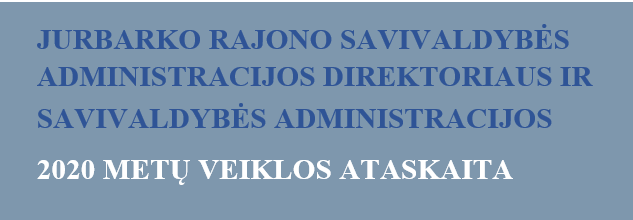 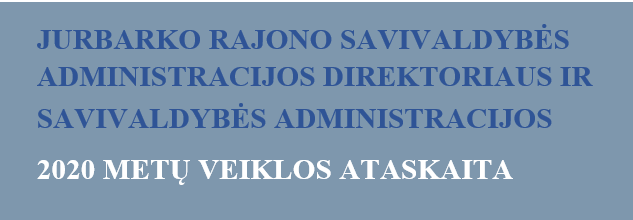 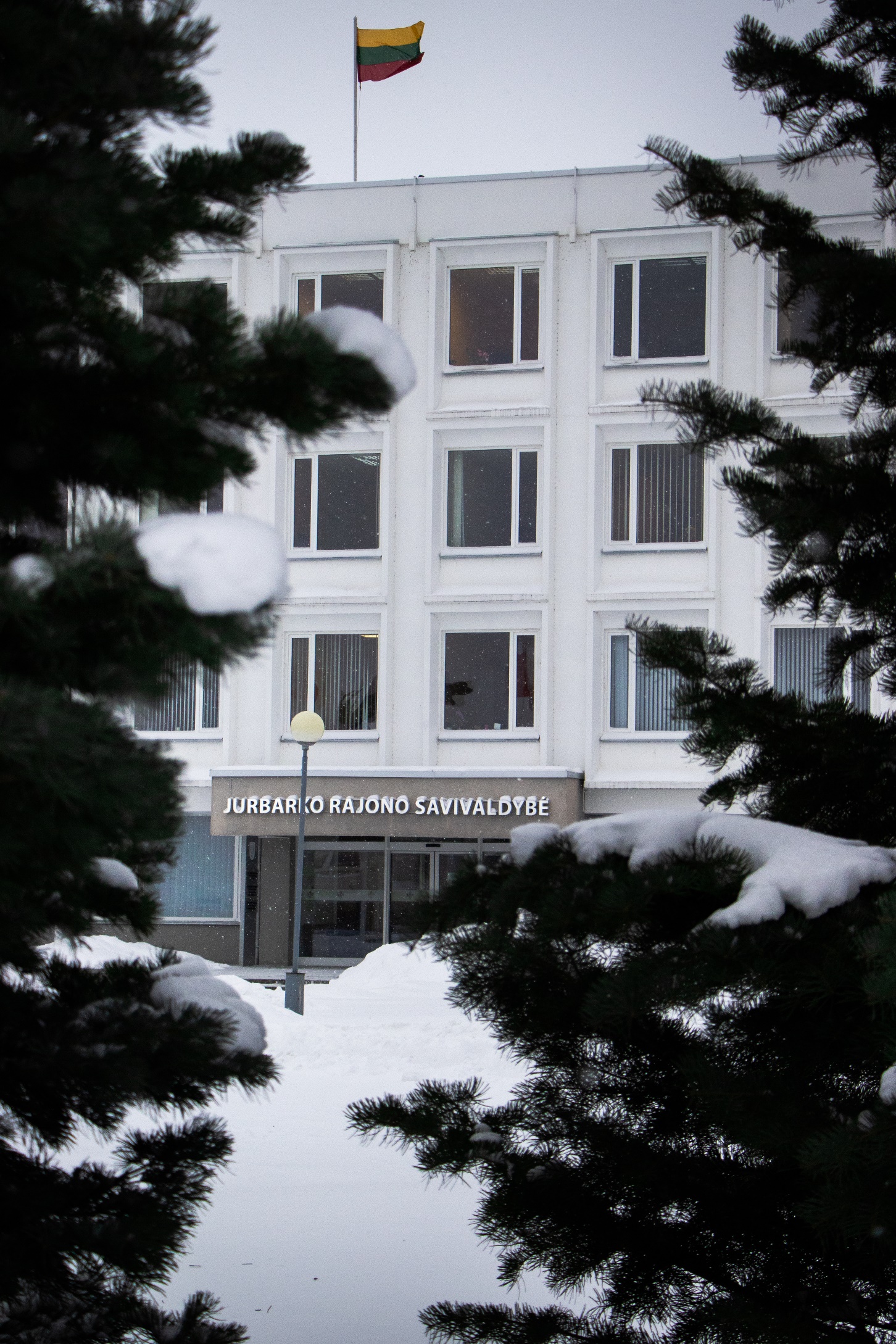 TURINYS  ĮŽANGAVadovaudamasis Vietos savivaldos įstatymo 29 straipsnio 8 dalies 9 punktu, teikiu ataskaitą apie Savivaldybės administracijos 2020 metų veiklą. Jurbarko rajono savivaldybės (toliau – savivaldybė) administracija (toliau – Savivaldybės administracija) yra biudžetinė įstaiga, kurią sudaro struktūriniai padaliniai, struktūriniai teritoriniai padaliniai – seniūnijos. Jie vykdo Savivaldybės tarybos formuojamą savivaldybės politiką ir atsako už priskirtą savivaldybės veiklos sritį. Vietos savivaldos įstatymas nustato, kad Savivaldybės administracijos direktorius yra savivaldybės vykdomoji institucija, turinti viešojo administravimo teises ir pareigas. Administracijos direktorius pavaldus Savivaldybės tarybai, atskaitingas Savivaldybės tarybai ir merui, vadovauja Savivaldybės administracijai ir yra šios įstaigos vadovas. Savivaldybės administracijos direktorius ir administracijos direktoriaus pavaduotojas vykdė jų pareigybių aprašymuose nustatytas funkcijas.Jurbarko rajono savivaldybės administracija ir jos padaliniai savo veiklą vykdė atsižvelgdami į  Jurbarko rajono savivaldybės 2020–2022 metų strateginį veiklos planą, patvirtintą Savivaldybės tarybos 2020 m. vasario 27 d. sprendimu Nr. T2-59,  bei Jurbarko rajono savivaldybės  biudžetą, patvirtintą Savivaldybės tarybos 2020 m. vasario 27 d. sprendimu Nr. T2-38.  Kaip ir ankstesniais metais, 2020 metais buvo vykdomos 8 programos:Bendrųjų funkcijų vykdymo programa. Strateginiai tikslai – didinti savivaldybės veiklos efektyvumą ir užtikrinti sklandų savivaldybės institucijų darbą.Kaimo plėtros programa. Strateginis  tikslas – didinti kaimo patrauklumą ir žemės ūkio konkurencingumą.Smulkaus ir vidutinio verslo ir turizmo skatinimo programa. Strateginiai tikslai – kurti palankias sąlygas verslo plėtrai ir investicijų pritraukimui bei efektyviai išnaudoti rajono turistinį potencialą.Infrastruktūros objektų priežiūros, modernizavimo ir plėtros programa. Strateginiai tikslai – atnaujinti ir plėsti inžinerinio aprūpinimo infrastruktūrą, vykdyti darnią susisiekimo infrastruktūros plėtrą, užtikrinti darnią teritorinę plėtrą ir kokybišką gyvenamąją aplinką.Sveikatos ir aplinkos apsaugos programa. Strateginiai tikslai – teikti kokybiškas ir prieinamas asmens sveikatos priežiūros paslaugas, formuoti sveiką visuomenę, kurti efektyvią subalansuotą aplinkos apsaugos ir atliekų tvarkymo sistemą.Kultūros ir sporto veiklų plėtros programa. Strateginis tikslas – plėtoti kultūros ir sporto paslaugas, skatinti gyventojų aktyvumą, siekiant išsaugoti regionų kultūrinį tapatumą.Vaikų, jaunimo ir suaugusiųjų ugdymo programa. Strateginis tikslas – kurti efektyvią švietimo sistemą, užtikrinti vaikų ir jaunimo užimtumą.Socialinės paramos plėtros, socialinės atskirties mažinimo programa. Strateginis tikslas – užtikrinti kokybiškas socialines paslaugas ir didinti jų prieinamumą.Savivaldybės administracijos padaliniai ir specialistai savo veiklą organizavo, siekdami įgyvendinti programose iškeltus strateginius tikslus ir uždavinius, tačiau Covid-19 ligos  (koronaviruso infekcijos) ženklu  pažymėti 2020-ieji metai pakoregavo nusistovėjusį tempą, iškėlė problemas ir situacijas, kurias reikėjo spręsti neatidėliotinai.   Kovo 16 d. 00 val. šalyje  prasidėjęs karantinas  pakeitė kiekvienos įstaigos, visų dirbančiųjų ir kiekvieno eilinio rajono žmogaus įprastą gyvenimo ir darbo ritmą. Tuomet dar visai nepažįstamos Covid-19 ligos (koronaviruso infekcijos) grėsmės akivaizdoje teko organizuoti savivaldybės ir jai pavaldžių įstaigų veiklą ekstremalios situacijos sąlygomis, čia ir dabar priimti ryžtingus sprendimus, ypač nustačius rajone pirmuosius ligos atvejus. Su sudėtingais karantino iššūkiais  teko susidurti organizuojant ne tik Savivaldybės administracijos, bet ir rajono sveikatos, švietimo, socialinės paramos įstaigų darbą.  Savivaldybės Ekstremalių situacijų komisija į posėdžius rinkosi 15 kartų. Savivaldybės ekstremaliosios situacijos operacijų valdymo vadovu komisija paskyrė  Savivaldybės merą.  Skubiai buvo sprendžiami patalpų gyventojų saviizoliacijos, grįžtančių iš užsienio asmenų pervežimo į karantinavimosi patalpas, jų priežiūros, maitinimo klausimai, organizuojamas patalpų dezinfekavimas, įvairių apsaugos priemonių, dezinfekuojančio skysčio įsigijimas, pradėta burti savanorių komanda, atidaryta paramos sąskaita. Spęsti testavimo klausimai, dėtos pastangos kuo skubiau  įrengti Karščiavimo kliniką. Informacija apie pirmąjį teigiamą testą Jurbarko rajone  gauta kovo 22 d. Pavojingos ligos akivaizdoje perorganizuota sveikatos priežiūros įstaigų, pirmiausiai VšĮ Jurbarko ligoninės, Jurbarko PSPC, Jurbarko visuomenės sveikatos biuro veikla. Daug dėmesio skirta gyventojų informavimui, pradėtos organizuoti tiesioginės mero transliacijos.Beveik kiekvienas Savivaldybės administracijos padalinys susidūrė su didesniais ar mažesniais išbandymais, kuriuos iššaukė su Covid-19 ligos protrūkiu susijusi  situacija.  Teisės ir civilinės metrikacijos skyriaus pastebėjimu, per 2020 metus Lietuvos Respublikos valdymo institucijos, valstybinės įstaigos pakeitė ir priėmė ypač daug teisės aktų. Kovo mėn. savivaldybėje buvo sukurtas atskiras registras dokumentams, susijusiems su  ekstremaliąja situacija registruoti, vien jame iki metų pabaigos įtraukta į apskaitą 736 dokumentai. Vietos savivaldos įstatymas per metus buvo keičiamas  13 kartų.  2020 metais dėl situacijos, susijusios su Covid-19 liga, aukštesnės teisinės galios teisės aktai buvo priimami kas dieną, nuolat keičiami, buvo susiduriama su situacijomis, kai nespėjus įgyvendinti pradinio teisės akto, reikėjo įgyvendinti jau pakeitimus. Ypač dažnai buvo keičiami Sveikatos apsaugos ministerijos teisės aktai. Dėl tokio dažno teisės aktų keitimo kilo ir iki šiol tebekyla problemų, kaip užtikrinti įgyvendinančiųjų teisės aktų priėmimą.   Nemaži iššūkiai kilo ir viešųjų pirkimų organizatoriams, kai reikėjo labai skubiai įsigyti būtinas priemones. Centrinės administracijos buhalterija duomenimis, dėl COVID-19 ligos (koronaviruso infekcijos) žymiai  padaugėjo apskaitos dokumentų. Buvo perkama daugiau įvairių prekių ir paslaugų, atsirado įvairių neplanuotų išmokų. Tuo pačiu pagausėjo ir ataskaitų įvairioms institucijoms rengimas. Investicijų ir strateginio planavimo skyriaus specialistams kilo problemų dėl projektų įgyvendinimo, dėl užtrukusių techninių projektų parengimo ir keliamų papildomų reikalavimų iš kitų institucijų (Lietuvos automobilių kelių direkcijos, Kultūros paveldo departamento, agentūrų ir pan.). Dėl šios priežasties teko tobulinti projektų paraiškas, teikti papildomus dokumentus ir informaciją bei atidėti kai kurių projektų įgyvendinimą.Socialinės paramos skyrius konstatuoja, kad 2020 metais pastebimai išaugo pagalbos į namus poreikis. Rajone fiksavus daugiau mirčių, išmokėta per 12 tūkst. eurų daugiau laidojimo pašalpų. Vyriausybei skyrus lėšų, 4453 vaikams išmokėtos vienkartinės išmokos, skirtos Covid-19   pandemijos padariniams mažinti. Žemės ūkio skyrius pastebėjo, kad 2020 m. beveik dvigubai išaugo per E-valdžios vartus pasėlius deklaravusių pareiškėjų skaičius. Pandemijos akivaizdoje ūkininkams buvo skiriama nemažai papildomos paramos, kuriai gauti paraiškos buvo teikiamos per skyrių ir seniūnijų žemės ūkio specialistus. Dėl pandemijos neįvyko tradicinis kasmetinis  Metų ūkio konkursas. Ypač daug pokyčių dėl karantino  teko patirti švietimo sričiai.  Visos rajono ugdymo įstaigos nuo 2020 m. kovo 16 d. pradėjo pasiruošimą ugdymo procesą organizuoti nuotoliniu ugdymo būdu. Dėl karantino nebuvo pagrindinio ugdymo pasiekimų patikrinimo, į vėlesnį laiką persikėlė valstybiniai ir brandos egzaminai.  Teko rengti nemažai naujų su  COVID-19 situacijos valdymu susijusių teisės aktų, kasdien teikti informaciją Švietimo, mokslo ir sporto ministerijai dėl ugdymo proceso organizavimo būklės, dėl mokyklų ir mokinių aprūpinimo IT priemonėmis ir kt.Dėl prasidėjusios COVID-19 pandemijos ir paskelbto karantino liko neįgyvendinta  didžioji dalis  metiniame plane numatytų kultūros renginių. Koncertai, susitikimai persikėlė į virtualią erdvę. Nuotolinio ryšio priemonėmis   paminėtas  Bendradarbiavimo sutarties su Krailsheimu  20-metis. Dėl paskelbto karantino teko atšaukti kasmet organizuojamą tarptautinę stovyklą su Lakdalio (Belgija) savivaldybės jaunimu, kuri 2020 m. turėjo vykti Jurbarke. Tuo pačiu 2020-ieji  buvo ir naujų galimybių, o kai kuriose srityse proveržio metai.  Savivaldybės administracija per labai trumpą laiką turėjo pasiruošti  pagrindines funkcijas vykdyti nuotoliniu būdu. Skubiai buvo įsigyta nauja programinė įranga, būtinos licencijos. Praėjus 10 dienų nuo karantino pradžios, kovo 26 d., Savivaldybės tarybos posėdis jau vyko  nuotoliniu būdu. Tokiu pat būdu buvo organizuojamos spaudos konferencijos, įvairūs pasitarimai, komisijų ir komitetų posėdžiai, įvairios vaizdo konferencijos, seminarai, naujų infrastruktūros projektų pristatymas ir svarstymas. Pandemija ir karantinas buvo priežastis, paskatinusi gyventojus aktyviai naudotis prieš kelerius metus įdiegtomis elektroninėmis paslaugomis. Daugiau kaip 5 kartus išaugo prašymų dėl administracinių paslaugų suteikimo elektroninėmis priemonėmis skaičius, tiek pat kartų daugiau  suteikta ir elektroninių paslaugų. Gyventojams buvo suteikta galimybė dėl įvairių socialinių klausimų kreiptis telefonu, ieškota įvairių kitų būdų, kaip spręsti interesantų problemas. Kad ir pasunkėjusiomis sąlygomis, visos administracinės ir viešosios paslaugos buvo teikiamos.  Įgyvendinant Vyriausybės Ekonomikos skatinimo ir koronaviruso infekcijos  (COVID-19) plitimo sukeltų pasekmių mažinimo priemonių planą, Jurbarko rajono savivaldybei gegužės  mėn. papildomai  skirtos reikšmingos pinigų sumos  įvairiems projektams įgyvendinti. Lėšos skirtos, nes Jurbarko rajono savivaldybė buvo pasirengusi projektus ir turėjo realias galimybes lėšas sunaudoti iki metų pabaigos. Sutelktomis pastangomis ir labai intensyviai dirbant, laiku atlikti viešieji pirkimai, pasirašytos rangos ir kitos sutartys. Vos per pusmetį didesnė dalis projektų buvo įgyvendinti. Baigtas Smukučių gatvės asfaltavimas, sutvarkytas Miškininkų gatvės pravažiavimas ir Klevų gatvė, šiuolaikiškai rekonstruotos Ugniagesių ir Kranto gatvės,  įrengti 2 modernaus dviračių tako ruožai palei Lauko gatvę, neatpažįstamai atnaujintas Jurbarko Naujamiesčio progimnazijos sporto aikštynas. Įgyvendinant per tokį trumpą laiką tiek daug projektų kilo įvairių problemų.  Ne taip sėkmingai kaip tikėtasi  vyko remonto darbai Jurbarko kultūros centre,  strigo  Antano Giedraičio-Giedriaus gimnazijos pastato atnaujinimas, tačiau bet kuriuo atveju pradėti  projektai bus tęsiami ir  šie Jurbarkui svarbūs objektai bus atnaujinti. Kartu buvo įgyvendinami ir iš anksto planuoti Europos Sąjungos struktūrinių fondų lėšomis finansuojami projektai, Kelių priežiūros ir  plėtros programos projektai. 2020 metai liks atmintyje kaip Vinco Grybo metai. Tarybai pritarus šiai Jurbarko dailės studijos iniciatyvai,  buvo patvirtinta turininga programa, skirta šio garsaus menininko 130-mečiui paminėti. Įvyko nemažai prasmingų renginių, parengti straipsniai, Vinco Grybo muziejuje iškilo lauko paveikslų galerija „.Nuo Antikos iki Vinco Grybo“. Paminėtina ir tai, kad rugsėjo 30 d. Vinco Grybo memorialinio muziejaus vedėjai, menininkei Rasai Grybaitei įteiktas aukščiausias Lietuvos dailininkų sąjungos auksinio ženkliuko apdovanojimas už kūrybą ir aktyvią kultūros sklaidą regionuose. 2020 metais daug energijos skirta Tauragės apskrities pilotinio projekto „Tauragė+“ strategijos parengimui. Metų pabaigą vainikavo gruodžio 30 d. pasirašyta projekto „Funkcinės zonos Tauragė+ plėtros strategijos pirmaeilių veiksmų įgyvendinimas“ finansavimo sutartis. Įsibėgėja Tauragė + strategijoje iškeltų  tikslų įgyvendinimo etapas. Visų laukia įtemptas darbas įgyvendinant šios strategijos ir įvairius  kitus projektus, įveikiant pandemijos  pasekmes. Išsami informacija apie  administracijos struktūrinių padalinių  ir specialistų 2020 metų veiklą ir  pasiektus rezultatus pateikiama skyrių ir seniūnijų ataskaitose. CENTRALIZUOTAS VIDAUS AUDITO SKYRIUSJurbarko rajono savivaldybės administracijos Centralizuotame vidaus audito skyriuje (toliau – CVAS) 2020 m. dirbo du valstybės tarnautojai – vedėjas ir vidaus auditorius. Savivaldybės administracijoje buvo atlikti 9 veiklos vidaus auditai, iš jų –  2 neplaniniai. Atliekant konkretų vidaus auditą buvo vertinama audituojamos srities vidaus kontrolės būklė, rizikos valdymas ir teikiama apibendrinta išvada. Neformaliojo vaikų švietimo organizavimo srityje vidaus kontrolė buvo įvertinta patenkinamai, kitose audituotose srityse vidaus kontrolė įvertinta gerai.Įvertinus audituojamojo subjekto audituojamos srities vidaus kontrolės sistemos funkcionavimą bei galimą rizikos veiksnių įtaką, buvo pateiktos 45 rekomendacijos, kaip sustiprinti vidaus kontrolės procedūras bei rizikos valdymą audituotų viešųjų juridinių asmenų tikrintose srityse. Buvo vykdomas 2018–2020 m. atliktų vidaus auditų pažangos stebėjimas. Jo metu buvo atlikta vidaus audito ataskaitose pateiktų rekomendacijų įgyvendinimo kontrolė. Į CVAS vadovo ir vidaus auditoriaus pateiktas pastabas bei rekomendacijas dėl audituotų subjektų veiklos, vidaus kontrolės sistemos funkcionavimo bei rizikos valdymo tobulinimo audituotų subjektų vadovai reaguodavo geranoriškai ir stengdavosi vidaus audito metu nustatytus trūkumus šalinti, rekomendacijas įgyvendinti. 2020 m. buvo įgyvendintos visos 17 ankstesniais (2018, 2019) metais teiktos rekomendacijos. Iš 2020 m. pateiktų 45 rekomendacijų tais pačiais metais buvo įgyvendinta  22. Kitų 23 rekomendacijų įgyvendinimas perkeltas į 2021 m. Ypač daug laiko ir pastangų buvo skirta viešųjų juridinių asmenų, Savivaldybės administracijos darbuotojų konsultavimui vidaus kontrolės stiprinimo ir rizikų valdymo klausimais.CENTRINĖ ADMINISTRACIJOS BUHALTERIJA  Centrinės administracijos buhalterijoje 2020 metais dirbo dešimt buhalterių. Darbuotojai per 2020 metus nesikeitė. Buhalterija tvarko administracijos, seniūnijų, kontrolės ir audito tarnybos apskaitą bei smulkiojo verslo rėmimo fondo, kaimo rėmimo fondo, daugiabučių namų savininkų bendrijų rėmimo programos, savivaldybės aplinkos apsaugos specialiosios programos, savivaldybės visuomenės sveikatos rėmimo specialiosios programos, savivaldybės paramos gyvenamiesiems namams ir butams įsigyti finansavimo programos, Savivaldybės administracijos vykdomų projektų ir kitų lėšų apskaitą. Vykdo mokėjimus ir teikia ataskaitas už išmokų vaikams, tikslinių kompensacijų ir priežiūros, bendruomeninės veiklos rėmimo, neįgaliųjų socialinės integracijos, būsto pritaikymo neįgaliesiems programas bei jų administravimą. Vykdo socialinių pašalpų ir kitų socialinių išmokų mokėjimus. Teikia atskirai deklaracijas Valstybinei mokesčių inspekcijai, administracijai, Kontrolės ir audito tarnybai, ataskaitas – Sodrai, statistikai ir kitoms institucijoms pagal galiojančius įstatymus.Tvarkant apskaitą pagal viešojo sektoriaus apskaitos ir finansinės atskaitomybės standartus, atskirai sudaromos ir teikiamos Jurbarko rajono savivaldybės administracijos ir Jurbarko rajono kontrolės ir audito tarnybos finansinės ataskaitos. Pagal numatytą tvarką duomenys suvedami į ataskaitų ir konsolidavimo informacinę sistemą VSAKIS.Centrinė administracijos buhalterija nuo 2015 metų dirba su apskaitos programa „Biudžetas“. 2020 m. baigtos mokėti kompensacijos valstybės tarnautojams,  kurios buvo mokamos nuo 2016 metų dėl ekonominės krizės neproporcingai sumažinto darbo užmokesčio. Metinės ataskaitos vedamos į Finansų ministerijos programą VSAKIS, visi atsiskaitymai tarp Viešojo sektoriaus subjektų derinami tarpusavyje. Vedant projektų apskaitą, reikalinga atskirti apskaitą pagal kiekvieną projektą atskirai, atskiriant pagal finansavimo šaltinius.Didelių darbo sąnaudų reikalauja nuolatiniai įstatymų pakeitimai. Dažnai keičiamos biudžeto vykdymo, planavimo ir kitos formos. Nuolat reikia tikrinti ir derinti veiksmų atlikimą ir ataskaitų sudarymą programoje. Ypatingai svarbu ir didelių darbo sąnaudų reikalauja projektų apskaitos vedimas. Apskaita vedama pagal kiekvieną projektą atskirai, turi atitikti skirtingus projektų valdymo agentūrų reikalavimus. Darbuotojų darbo krūvis labai didelis,  darbuotojų ligos atveju ar atostogų laikotarpiu dirbantiems darbuotojams dažnai tenka dirbti nedarbo laiku. Dalis buhalterijos darbuotojų karantino laikotarpiu dirbo nuotoliniu būdu. Tačiau buhalterijos darbe ne visi ir ne visada gali dirbti nuotoliniu būdu, nes reikalingi dokumentai, gaunamos sąskaitos faktūros, darbų atlikimo aktai, jie turi būti patvirtinti  atsakingų darbuotojų ir vadovų parašais. CIVILINĖ IR DARBO SAUGA, MOBILIZACIJAPagal numatytą metodiką Jurbarko rajono savivaldybės administracijoje dirba vienas specialistas, kurio pareigybė reikalinga valstybinėms funkcijoms vykdyti: koordinuoti ir kontroliuoti visų rūšių bei nuosavybės formų įmonių, įstaigų ir organizacijų civilinės saugos pasirengimą, užtikrinant gyventojų ir turto saugumą ar maksimaliai sumažinant nuostolius dėl ekstremalių situacijų poveikio, vykdyti darbo saugos specialisto Savivaldybės administracijoje funkcijas, vykdyti  mobilizacijos ir priimančios šalies paramos teikimo funkcijų administravimą. 2020 m. vasario 26  d. Lietuvos Respublikos vyriausybės nutarimu Nr. 152 paskelbta valstybės lygio ekstremalioji situacija dėl naujojo koronaviruso (COCID-19 ligos) plitimo grėsmės. Šių priemonių įvedimas praktiškai pakoregavo savivaldybės civilinės saugos uždavinių vykdymą, buvo pereita prie kito darbo režimo, visą dėmesį sutelkiant į kilusių nenumatytų užduočių sprendimus. Kai kurie planuoti  civilinės saugos uždaviniai buvo viršyti keletą kartų, kiti  nors formaliai ir neįvyko, pavyzdžiui,  planuotos funkcinės pratybos, tačiau realiai  buvo  atlikti (ligonių pervežimas, karščiavimo klinikos įrengimas, mobilaus COVID-19 punkto įsteigimas ir kt.). Per ataskaitinius metus  surengta 15 Ekstremalių situacijų komisijos (toliau –ESK) posėdžių (2019 m. – 4). Vien kovo mėnesį surengti 4 ESK posėdžiai, dalis iš jų – nuotoliniai. Svarstyta  esama pandemijos situacija, apsauginių priemonių įsigijimas, viešųjų erdvių dezinfekavimo, gyventojų informavimo, patalpų iš užsienio grįžtančių asmenų saviizoliacija, jų pervežimo, maitinimo, priežiūros, karščiavimo klinikos įrengimo  ir daugybė kitų aktualių klausimų. Rudenį, prasidėjus antrajai pandemijos bangai,  svarstytas modulinių namelių prie Jurbarko ligoninės būtinumo, nuotolinio ugdymo, daugiabučių namų laiptinių dezinfekavimo, paslaugų teikimo  ir kalėdinių renginių organizavimo karantino sąlygomis  bei kiti  klausimai.  Gruodžio mėnesį ligai išplitus Jurbarko ligoninėje, socialinės globos įstaigose, ESK nuolat rinkosi ir neatidėliotinai  sprendė kylančias problemas. Šiais metais 90 proc.  ESK sprendimų buvo siejami su COVID-19 liga (koronaviruso infekcija). Iškart po ESK posėdžių buvo parengiami ir išplatinimai informaciniai pranešimai. Rajono žiniasklaidos atstovams buvo sudaryta galimybė stebėti nuotolinius ESK posėdžius. Ekstremaliųjų situacijų operacijų centras buvo suaktyvintas po 2020 m. kovo 13 d. įvykusio ESK posėdžio. Savivaldybės ekstremaliosios situacijos operacijų valdymo vadovu buvo paskirtas Savivaldybės meras Skirmantas Mockevičius. 2020 m. savivaldybėje buvo suplanuotos funkcinės pratybos, tačiau nei jos, nei darbuotojų mokymai neįvyko dėl paskelbto karantino ir įvesto trečiojo (sustiprintos parengties) civilinės saugos sistemos parengties lygio. Jurbarko rajono savivaldybės teritorijoje 2020 metais registruoti 26 ekstremalieji įvykiai, kurių metu rasti sprogmenys. Visais atvejais įvestas planas „Skydas“, nukentėjusiųjų nebuvo, evakuoti gyventojų nereikėjo.2020 m. buvo numatyti patikrinti 5 ūkio subjektus, visuose patikra atlikta. Visų įvertinimas yra „gerai“. Tikrinimai buvo atliekami pagal iki gegužės 1 d. galiojusią tvarką. Visų tikrintų švietimo įstaigų vadovai atkreipė dėmesį į civilinės saugos pratybų reikšmę ir pravedė evakuacines pratybas. Patikrinimų metu rasti trūkumai susiję su dokumentacijos tvarkymu. Patikrinimo metu suteikta metodinė pagalba.Kolektyvinės apsaugos statinių (toliau KAS) sąrašas atnaujintas 2019 m. liepos 1 d. Gyventojų skaičiui mažėjant, kolektyvinės apsaugos statinių pakanka, tačiau KAS nėra pritaikyti apgyvendinimui, trūksta inventoriaus, kurio reikėtų įsigyti savivaldybės lėšomis.DOKUMENTŲ IR VIEŠŲJŲ RYŠIŲ SKYRIUSDokumentų ir viešųjų ryšių skyrius organizuoja Savivaldybės administracijos dokumentų valdymą, tvarkymą ir apskaitą, rūpinasi gyventojų priėmimu, sprendžia savivaldybės kompiuterizavimo klausimus, rūpinasi savivaldybės tarptautiniu bendradarbiavimu, savivaldybės veiklos viešinimu, vykdo valstybės deleguotas funkcijas: valstybinės kalbos vartojimo taisyklingumo kontrolę, rajono likviduotų įmonių, įstaigų, organizacijų archyvo tvarkymą.Skyrius koordinuoja savivaldybėje administracinių  paslaugų teikimą ir pats  teikia šias  paslaugas: Archyvo pažymų (kopijų) iš Savivaldybės administracijos ir likviduotų juridinių asmenų dokumentų išdavimas;Pažymų  apie likviduojamų juridinių asmenų dokumentų perdavimą tolesniam saugojimui išdavimas;Asmenų prašymų (skundų) priėmimas ir nagrinėjimas;Nukentėjusio asmens teisinio statuso pripažinimas ir pažymėjimo išdavimas.Skyrius inicijuoja ir vykdo  viešuosius prekių ir paslaugų pirkimus, susijusius su  skyriaus vykdomomis funkcijomis, atlieka įvairias kitas nuostatuose įrašytas veiklas.Darbuotojai  ir skyriaus vykdomos funkcijos 2020 metais nesikeitė.Dokumentų valdymas, tvarkymas ir apskaita. Visi Savivaldybės administracijos dokumentų apskaitos dokumentai rengiami, derinami ir tvirtinami Elektroninio archyvo informacinėje sistemoje (EAIS) vadovaujantis galiojančiais teisės aktais. 2020 m. parengti ir su Klaipėdos regioninio valstybės archyvo Tauragės filialu suderinti 2017–2018 metų nuolatinio ir ilgo saugojimo bylų apyrašai Nr. 1, Nr. 4, Nr. 5, Nr. 6, Nr. 8, Nr. 9 ir Nr.11,  parengta ir suderinta 15 dokumentų naikinimo aktų. Atlikus dokumentų vertės ekspertizę, iš viso atrinktos naikinti 1364 Savivaldybės administracijos padalinių  bylos, kurių saugojimo terminas 2020 metais buvo  pasibaigęs.Kaip ir ankstesniais metais,  Savivaldybės administracija siekė, kad kuo daugiau dokumentų būtų perkelta į elektroninę erdvę. Su savivaldybės įstaigomis ir įmonėmis, taip pat su daugeliu valstybės institucijų  dokumentais keičiamasi per Nacionalinę elektroninių siuntų pristatymo sistemą (toliau – e. pristatymo sistema). Šis keitimosi siuntomis būdas pasiteisino ir  per e. pristatymo sistemą  kasmet išsiunčiama ir gaunam vis daugiau dokumentų: – 2019 m. per šią sistemą apsikeista 2567 siuntomis, 2020 m. – 3375. Bendrame dokumentų sraute per e. pristatymą gaunamų dokumentų procentinė dalis, kasmet didėja:Visi savivaldybės darbuotojai atostogų, komandiruočių ir kitus laikino pobūdžio prašymus rengia dokumentų valdymo sistemos „Webpartner“ (toliau – DVS) priemonėmis, šie dokumentai nespausdinami, popierinės bylos neformuojamos. Tik elektroninėse laikmenose saugomi savivaldybės darbuotojų komandiruočių ir atostogų įsakymai bei potvarkiai. Įstaigoms skirti šie dokumentai pasirašomi kvalifikuotu elektroniniu parašu ir siunčiami per e. pristatymo sistemą. Kvalifikuotu elektroniniu parašu pasirašomi nuolat saugomi dokumentai – Savivaldybės mero potvarkiai, Savivaldybės tarybos sprendimai ir posėdžių protokolai, taip pat susirašinėjimo dokumentai. Šių dokumentų registravimas taip pat atliekamas kvalifikuotu  elektroniniu parašu.Daug dėmesio skiriama, kad Savivaldybės administracijos vidaus dokumentai būtų  rengiami DVS, pasirašomi elektroniniu parašu tik DVS ir nespausdinami. Siekiant optimizuoti  dokumentų valdymą, į DVS sistemą  perkeliama vis daugiau registrų. Nuo 2020 m.  lapkričio mėn. DVS  rengiami ir registruojami dokumentai personalo valdymo klausimais.Gautų dokumentų registrų analizė leidžia teigti, kad tiek gaunamų, tiek siunčiamų dokumentų daugėja. Šalyje paskelbus ekstremalią situaciją, buvo sukurtas atskiras dokumentų registras E1, skirtas savivaldybėje gautiems dokumentams, susijusiems su šios situacijos valdymu,  registruoti. Per 9 mėn. šiame registre buvo užregistruoti 736 dokumentai.ĮTRAUKTŲ Į APSKAITĄ DOKUMENTŲ DINAMIKA 2017–2020 M.Likviduotų įmonių archyvo tvarkymas. Likviduotų įmonių archyvas parengė ir suderino su Klaipėdos regioninio valstybės archyvo Tauragės filialu 10 dokumentų naikinimo aktų.Skyriaus vyriausiasis specialistas, atsakingas už rajono savivaldybės biudžetinių, viešųjų įstaigų ir įmonių, neperduodančių dokumentų valstybės archyvams, dokumentų apskaitos dokumentų derinimą, 2020 m. suderino 66 rajono įstaigų ir įmonių dokumentų apskaitos dokumentus.Jurbarko rajono savivaldybės likviduotų įmonių archyvo veikla 2018–2020 metais:Tendencijos – pasikeitus valstybinio socialinio draudimo senatvės pensijų skaičiavimo tvarkai,  nuo 2018 metų  kasmet vis mažiau  asmenų kreipiasi dėl pažymų išdavimo, atitinkamai mažiau parengiama ir pažymų. Sumažėjo ir likviduojamų įmonių archyvui perduodamų saugoti dokumentų.  2020 m. gruodžio 31 d. Likviduotų įmonių archyve iš viso buvo saugomi 743 likviduotų rajono įmonių dokumentai, tai sudaro apie 37 tūkst. saugojimo vienetų. Archyvo lentynų dokumentams saugoti ilgis yra 1038 metrai, šiuo metu archyve saugomų dokumentų kiekis tiesiniais metrais sudaro virš 900 metrų.Pažymėtina, kad su Valstybinio socialinio draudimo fondo valdybos skyriais sėkmingai keičiamasi elektroniniais dokumentais. Elektroniniu būdu parengtų archyvo pažymų skaičius 2020 m.  sudarė apie 37 proc. (2017 m. – 15 proc.)Prašymai ir skundai. Vieno langelio darbuotojai organizavo ir koordinavo interesantų priėmimą ir aptarnavimą savivaldybėje. Kovo 16 d. prasidėjęs karantinas iš esmės pakoregavo  administracinių paslaugų teikimo ir gyventojų aptarnavimo tvarką. Ekstremali situacija pareikalavo mobilizuotis, neatidėliotinai perorganizuoti darbą, skyriaus funkcijas vykdyti nebendraujant su interesantais, nuotoliniu būdu priimti prašymus,  skubiai  priimti  situacijai suvaldyti būtinus  teisės aktus. Vasarą buvo perorganizuota gyventojų priėmimo savivaldybėje tvarka. Visi gyventojai bendrais klausimais yra nukreipiami į vieną langelį. Pas specialistus į kabinetus interesantai įleidžiami,  suderinus su konkrečiu specialistu priėmimo laiką. Nuo lapkričio 7 d. Savivaldybės administracija  vėl pradėjo dirbti karantino sąlygomis.  2020 metais iš viso užregistruota 540  Savivaldybės administracijai ir direktoriui adresuotų gyventojų prašymų, skundų ir pranešimų (registras R7), iš jų  110 prašymų dėl buitinių valymo įrenginių įsigijimo kompensavimo. Prašymuose keliamos problemos ir jų pokytis matyti iš šios lentelės (palyginimui pateikiami 2018–2019 metų duomenys):Savivaldybės tarybai ir merui buvo adresuoti iš viso 58 prašymai. Pagrindinės juose keliamos problemos dėl kelių, gatvių asfaltavimo ir apšvietimo,  dėl įvairių socialinių klausimų,  aplinkos tvarkymo, kačių šėrimo vietos. Prašymuose kelti buvusių „Skalvijos“ vaikų globos namų pastatų panaudojimo, Lidijos Meškaitytės muziejaus ir sodybos  priežiūros, paminklinio akmens A. Sruogai atminti pastatymo ir kiti gyventojams aktualūs reikalai. 	Dokumentų ir viešųjų ryšių skyrius, siekdamas išsiaiškinti asmenų aptarnavimo ir prašymų nagrinėjimo kokybę Jurbarko rajono savivaldybės administracijoje, ir kaip ir kasmet vykdė anoniminę gyventojų apklausą. Apklausos rezultatai yra paskelbti savivaldybės interneto svetainėje, kad su jais galėtų susipažinti ir visuomenė. 2020 m. rugsėjo–lapkričio mėn. Jurbarko rajono savivaldybė dalyvavo projekte „Gerojo valdymo principų diegimas Lietuvoje“. Viena iš projekto veiklų buvo savivaldybės gyventojų,  Savivaldybės tarybos narių ir administracijos darbuotojų apklausa, siekiant sužinoti, kaip jų vertinimu savivaldybė atitinka 12 Gerojo valdymo principų, nustatytų Europos Tarybos strateginiuose dokumentuose. Apibendrinus apklausos rezultatus, gautas gyventojų įvertinimo vidurkis 1,96 (iš 4 galimų), Savivaldybės tarybos  narių ir darbuotojų –2,63 (iš 4 galimų). Administracinės paslaugos. Siekdamas užtikrinti kokybišką paslaugų, atitinkančių gyventojų poreikius, teisės aktų reikalavimus, teikimą ir koordinuodamas savivaldybės teikiamų administracinių ir viešųjų paslaugų valdymą, Dokumentų ir viešųjų ryšių skyrius kontroliavo, kad administracijos skyriai, tarnybos, specialistai laiku atnaujintų informaciją apie teikiamas paslaugas ir paslaugų aprašymų duomenis. Iš esmės atnaujinti paslaugų aprašymai Viešųjų ir administracinių paslaugų katalogo informacinėje sistemoje (PASIS).Paslaugų paskyroje gyventojai turi galimybę susipažinti, pasitikslinti savivaldybės teikiamas paslaugas, o elektronines ir užsisakyti neišeinant iš namų. Pandemija ir karantinas buvo priežastis, paskatinusi gyventojus naudotis įdiegtomis elektroninėmis paslaugomis. Daugiau kaip 5 kartus išaugo prašymų dėl administracinių paslaugų suteikimo elektroninėmis priemonėmis skaičius, tiek pat kartų daugiau  suteikta ir elektroninių paslaugų. Karantino situacija parodė, kad elektroninių paslaugų sistema sėkmingai funkcionuoja.  Iš viso prašymų administracinei paslaugai gauti registre 2020 m. užregistruotas 81 prašymas, iš jų 67 prašymai – gyvenamosios vietos deklaravimo klausimais. Taip pat elektroniniu būdu suteiktos paslaugos: Pažymos apie darbo stažą ir (arba) pajamas bei dokumentų išrašų, nuorašų ir kopijų išdavimas iš savivaldybės veiklos archyvo ir (arba) likviduotų juridinių asmenų archyvo (2),  Leidimo vežti keleivius lengvaisiais automobiliais taksi išdavimas, dublikato išdavimas, papildymas, patikslinimas, galiojimo sustabdymas, galiojimo sustabdymo panaikinimas ar galiojimo panaikinimas (1), Leidimų vežti keleivius už atlygį lengvaisiais automobiliais pagal užsakymą ir lengvaisiais automobiliais taksi išdavimas (5), Licencijos verstis mažmenine prekyba alkoholiniais gėrimais išdavimas, papildymas, patikslinimas, galiojimo sustabdymas, galiojimo sustabdymo panaikinimas ir galiojimo panaikinimas (1), Licencijos verstis mažmenine prekyba tabako gaminiais išdavimas, dublikato išdavimas, papildymas, patikslinimas, galiojimo sustabdymas, galiojimo sustabdymo panaikinimas arba galiojimo panaikinimas (1), Charakteristikos dėl leidimo laikyti ginklą išdavimas (1), Traktoriaus, savaeigės ar žemės ūkio mašinos ar jų priekabų įregistravimas, išregistravimas, duomenų atnaujinimas / keitimas, registracijos liudijimo dublikato išdavimas (2), Traktoriaus, savaeigės ar žemės ūkio mašinos ar jų priekabų įregistravimas, išregistravimas, duomenų atnaujinimas / keitimas, registracijos liudijimo dublikato išdavimas, pranešimo apie pardavimą priėmimas (1), Ūkininko ūkio įregistravimas / išregistravimas / perkėlimas į kitą savivaldybę, duomenų atnaujinimas / keitimas, partnerio išregistravimas iš ūkininko ūkio, ūkininko pažymėjimo dublikato išdavimas (1).Palyginimui – 2019 m. savivaldybės Prašymų administracinei paslaugai gauti registre iš viso buvo užregistruota tik 15 prašymų, iš kurių 11 dėl pažymos apie deklaruotą gyvenamąją vietą išdavimo.  Tikėtina, kad elektroninėmis paslaugomis gyventojai aktyviau naudosis ir ateityje.Valstybinės kalbos priežiūra. Dokumentų ir viešųjų ryšių skyriaus vyriausiasis specialistas (kalbos tvarkytojas) vykdė  savivaldybei deleguotą valstybinę funkciją – valstybinės kalbos vartojimo ir taisyklingumo kontrolę.Per ataskaitinius metus patikrinta 20 įstaigų (vidaus ir išorės užrašai bei reklama, siunčiamieji dokumentai (jų rekvizitai, tekstas) ir šių dokumentų tvarkymas). Parengti 5 patikrinimo aktai. Suderinta 30 reklamos projektų (dėl 9 reklamų buvo pareikštos pastabos). Peržiūrėti ir derinti pasirašytinai 346 Savivaldybės tarybos sprendimų projektai, konsultuoti Savivaldybės tarybos mero sekretoriato ir Savivaldybės administracijos specialistai, rengę projektus. Patikrinti 5 neperiodinės spaudos leidiniai.Suteiktos 392 konsultacijos dėl valstybinės kalbos vartojimo juridiniams ir fiziniams asmenims.Parengti ir paskelbti: 2019 metų valstybinės kalbos vartojimo ir taisyklingumo kontrolės ataskaita;2020 m. Jurbarko rajono savivaldybės įstaigų Lietuvių kalbos dienų renginių planas;pranešimai „Lietuvių kalbos dienos – jau penktą kartą“ ir „Kvietimas dalyvauti lietuvių kalbos prestižo stiprinimo renginių finansavimo konkurse“; straipsniai „Spaudos atgavimo, kalbos ir knygos dieną minėdami...“ ir  „Šnekta yra mūsų savastis ir tapatybė“;atmintinės „Pasaulio vietovardžių vertimas į lietuvių kalbą ir vartosena“, „Kaip tinkamai parengti Jurbarko rajono savivaldybės tarybos sprendimų ir kitų dokumentų projektus“, „Reikalų raštų kalbos patarimai“, 9 atmintinių rinkinys apie lietuvių kalbos skyrybą;informacija apie valstybinės kalbos mokėjimo ir Lietuvos Respublikos Konstitucijos pagrindų egzaminus.Buvo inicijuotas Nacionalinio diktanto rajoninio turo vykdymas. Pertvarkytas savivaldybės interneto svetainės skyrius „Valstybinė kalba“ (atnaujintos dalys „Egzaminai“, „Nuorodos“, „Valstybinė kalba“ ir „Vietovardžių vartosena“, pakeista dalis „Kalbos konsultacijos“). Valstybinės lietuvių kalbos inspekcijos pavedimu specialistas atliko viešosios informacijos patikrą ir  parengė ataskaitą.Informacinių sistemų priežiūra. Du skyriaus  informatikos specialistai užtikrina Savivaldybės administracijos 12 skyrių, Tarybos  darbo ir 12 seniūnijų informacinių sistemų funkcionavimą. 2020 metais pagrindinis iššūkis buvo prisitaikyti prie naujų aplinkybių: reikėjo skubiai pasiruošti nuotolinių Tarybos posėdžių vedimui ir transliavimui nuotoliniu būdu, išbandyti daugelį programų. Nuspręsta naudotis programos „ZOOM“ galimybėmis, kuri  skirta žmonių bendravimui realiuoju laiku, vienu metu perduoda vaizdą ir garsą. Ši sistema geriausiai tiko posėdžių organizavimui ir transliavimui. Skubiai įsigyta  šios programos licencija leido užtikrinti galimybę nuotoliniu būdu vesti Savivaldybės Tarybos ir komitetų posėdžius, Ekstremalių situacijų komisijos  posėdžius, vaizdo konferencijas ir pasitarimus, pristatyti viešą projektų svarstymą savivaldybės interneto svetainėje.Karantino sąlygomis  dalis savivaldybės darbuotojų pradėjo dirbti nuotoliniu būdu. Tam  įdiegtas savivaldybės virtualus privatus tinklas (VPN), nupirkta techninė įranga, apmokyti darbuotojai, kaip saugiai dirbti su programomis iš namų. Nemažai darbo laiko savivaldybės informatikai 2020 metais skyrė pasirengimui Seimo rinkimams ir rinkimų apylinkių kompiuterizavimo problemoms spręsti. 2020 m. suintensyvėjusios kibernetinės atakos pareikalavo daug dėmesio skirti apsisaugojimo priemonėms, darbuotojų mokymams. Norint apsaugoti kompiuterius ir serverius, reikėjo nuolatos atnaujinti naudojamas apsaugos sistemas, programinę įrangą, periodiškai atlikti patikras, informacinių sistemų diagnostiką.Kaip ir kasmet buvo atliekami nuolatiniai darbai: prižiūrimos 185 kompiuterinės darbo vietos, 7 tarnybinės stotys, kompiuterinis tinklas, administruojamos informacinės sistemos, užtikrinamas duomenų bazių tvarkymas, duomenų sauga, programinės įrangos atnaujinimas, duomenų archyvavimas, administruojamos teikiamos administracinės ir elektroninės paslaugos, administruojama savivaldybės interneto svetainė, techniškai aptarnaujami Savivaldybės tarybos posėdžiai, administruojama ir prižiūrima posėdžių valdymo sistema ir kt. Prižiūrimos informacinės sistemos: dokumentų valdymo sistema „WebPartner“, finansinių valdymo informacinė sistema „BiudžetasVS“, Savivaldybės tarybos posėdžių valdymo sistema „Povas“, žemės nuomos mokesčio apskaitos programa (MASIS), sąmatų skaičiavimo programa „Sistela“, geografinė informacinė sistema ArGiS, socialinės paramos informacine sistema SPIS, socialinių išmokų informacinė sistema „Parama“, civilinės būklės aktų įrašų informacinė sistema LRGRIS, gyvenamosios vietos informacinė sistema GVDIS, valstybės tarnautojų registravimo informacinė sistema „VATARAS“ ir kt.Darbas karantino sąlygomis parodė, kad būtina  atnaujinti nuo 2011 metų eksploatuojamą Savivaldybės tarybos posėdžių  valdymo ir balsavimo programinę įrangą.  Gyventojai teigiamai įvertino 2020 m. pavasarį  pradėtą  posėdžių transliavimą internetu. Laikas padiktavo, kad  dėl to būtina įsigyti posėdžių salės vaizdo transliavimo ir posėdžių archyvavimo techninę įrangą,   atnaujinti elektroninio balsavimo sistemą, kuri atitiktų  šiuolaikinius reikalavimus.  Viešieji pirkimaiDokumentų ir viešųjų ryšių skyriuje yra 2 pirkimų organizatoriai – Jolita Matulienė ir Arvydas Kavaliauskas. 2020 m. atnaujinta kompiuterinė įranga – nupirkti 5 nešiojami kompiuteriai (vedėjams) ir du stacionarūs kompiuteriai. Darbui nuotoliniu būdu buvo įsigyta  20 kompiuterinių vaizdo kamerų.Arvydo  Kavaliausko atlikti mažos vertės pirkimai:Jolitos Matulienės atlikti mažos vertės pirkimai:Kadangi kai kurie kiti Jurbarko rajono savivaldybės skyriai ir į skyrius neįeinantys specialistai  neturi pirkimų organizatoriaus, tai Jolita Matulienė atliko ir kitų skyrių bei specialistų pirkimus, pavyzdžiui, savivaldybės gydytojos pirkimus (maudyklų vandens kokybės tyrimų, vakcinos nuo sezoninio gripo, su COVID-19 ligos suvaldymu susijusių prekių ir paslaugų  pirkimai.)Viešieji ryšiai. 2020 m daug dėmesio buvo skirta gyventojų informavimui ir savivaldybės veiklos viešinimui. Atlikus viešųjų pirkimų procedūras, vasario mėn. pasirašytos paslaugų teikimo sutartys su UAB „Jurbarko šviesa“ ir UAB „Jurbarko laikas“.  Visa informacija operatyviai buvo skelbiama savivaldybės interneto svetainėje ir per Jurbarko rajono savivaldybės feisbuko paskyrą. Kovo mėn. paskelbus ekstremalią situaciją, nuolat buvo rengiamos tiesioginės Savivaldybės mero transliacijos, kuriose gyventojai buvo informuojami apie situaciją rajone.  Po kiekvieno Ekstremalių situacijų komisijos posėdžio buvo rengiami ir išplatinami informaciniai  pranešimai.  Pradėtos tiesioginės Savivaldybės tarybos posėdžių transliacijos. Pradėti tiesiogiai transliuoti  infrastruktūrinių projektų pristatymai ir aptarimai.  Per 2020 metus  savivaldybės feisbuko paskyros  sekėjų skaičius pastebimai  išaugo ir šiuo metu yra daugiau kaip 5 tūkst. Kovo mėn. parengta, išleista ir rajono laikraščiuose išplatinta 2019 metų  Jurbarko rajono savivaldybės veiklos ataskaita.2020 m. balandžio 18 d. sukako lygiai 30 metų, kai po Lietuvos Nepriklausomybės atkūrimo į pirmąjį posėdį susirinko laisvuose rinkimuose išrinkta Jurbarko rajono taryba. Esant karantinui, nebuvo galimybės suorganizuoti tam skirtą renginį. Tai progai Dokumentų ir viešųjų ryšių skyrius parengė sveikinimą ir straipsnį, kurie buvo išplatinti per socialinius tinklus ir spaudą. Kartu su Žemės ūkio skyriumi Dokumentų ir viešųjų ryšių skyrius 2020 m. parengė  1 spaudos lanko leidinį  „Kaimo darbštuoliai“, skirtą apdovanotoms naujai įsteigtu apdovanojimu – simboline „Bitute“ – rajono  ūkininkų šeimoms pagerbti. Skyriaus vedėja kartu su viešųjų ryšių specialistu visus metus nuolat rengė pranešimus, sveikinimus įvairiomis progomis,  informacijas apie Savivaldybės tarybos ir administracijos veiklą,  viešino priimtus teisės aktus.Tarptautinis bendradarbiavimas. Santykius su užsienio šalių partneriais koordinavo vyriausiasis specialistas (kalbos tvarkytojas) Antanas Gvildys. Dėl karantino situacijos neįvyko 2020 m. planuoti vizitai ir susitikimai, tačiau ryšiai su besigiminiuojančiomis užsienio šalių savivaldybėmis buvo palaikomi. 2020 m. vyriausiasis specialistas (kalbos tvarkytojas) parengė informaciją apie savivaldybę (geografinę padėtį, politiką, tarptautinius santykius, verslą ir kt.), inicijavo šios informacijos vertimą į užsienio kalbas ir sutvarkė savivaldybės interneto puslapius anglų bei vokiečių kalbomis. Taip pat buvo parengti ir užsienio kalbomis paviešinti 5 naujienlaiškiai, informuojantys apie naujausius įvykius Jurbarko rajone.Specialistas nuolat rengė straipsnius, apžvalgas, žinutes apie bendradarbiavimą su užsienio partneriais, iš jų paminėtini „Jau 20 metų draugauja Jurbarkas ir Krailsheimas“,  „Draugai iš Krailsheimo ruošiasi aplankyti Jurbarką“, „Lakdalis ar Laakdalis, Hajnuvka ar Hajnovka?..“, „Jurbarko ir Krailsheimo (Vokietija) miestų draugystei – 20 metų!“, „Kuris Krailsheimo horafas gražiausias ir skaniausias?“,  „Tikra draugystė visada išlieka“, „Jaučiu mielą Vokietijos artumą“ (Lichtenbergo tarptautinių ryšių koordinatorės užsakymu) ir kiti.Užsienio interesantams buvo parengti ir išversti į anglų, lenkų bei vokiečių kalbas informaciniai pranešimai apie savivaldybės veiklą ir renginius.Parengtas ir paskelbtas sąvadas apie Jurbarko rajono savivaldybės tarptautinę veiklą 2020 metais.Kita veikla. Dokumentų ir viešųjų ryšių skyriaus sekretorė-referentė Jolita Matulienė tvarko  asmenų, nukentėjusių nuo 1939–1990 m. okupacijų, dokumentų parengimą ir nukentėjusių asmenų pažymėjimų išdavimą Jurbarko rajone. 2020  metais nukentėjusių asmenų  pažymėjimai išduoti 4 asmenims (2019 m. – 6).Skyriaus vedėja ir specialistai aptarnavo šias nuolat veikiančias Savivaldybės tarybos ir administracijos  komisijas, rengė šių  komisijų posėdžius, rašė protokolus, tvarkė bylas.Nenukirsto valstybinio miško pardavimo nukentėjusiems nuo stichinių nelaimių komisiją aptarnavo komisijos sekretorė Danutė Matelienė. Įvyko 3 komisijos posėdžiai, apsvarstyti 3 prašymai;Antikorupcijos komisijos sekretoriaus pareigas vykdė Antanas Gvildys. Įvyko 3 komisijos posėdžiai.Apdovanojimų komisijos sekretorės pareigas vykdė Danutė Matelienė. Įvyko 1 komisijos posėdis.Išskirtinai aktyviai 2020 metais dirbo Savivaldybės ekstremalių situacijų komisija (sekretorė Danutė Matelienė).  Įvyko 15 Ekstremalių situacijų komisijos posėdžių, didesnė jų dalis vyko nuotoliniu būdu. Paprastai per metus vykdavo 2–4 ESK posėdžiai.FINANSŲ SKYRIUS  2020 m. iš savivaldybės biudžeto nuo metų pradžios buvo finansuojama 16 rajono švietimo įstaigų, 13 kitų biudžetinių įstaigų, tvarkoma Jurbarko rajono savivaldybės vardu paimtų paskolų ir kitų skolinių mokėjimų apskaita, pagal sutartyse numatytus grafikus vykdomas paskolų ir palūkanų mokėjimas. Skyriaus specialistai rengė dokumentus, organizavo ir vykdė tiekėjų apklausas, susijusias su ilgalaikiu skolinimusi.Skyriaus darbuotojai, vadovaudamiesi viešojo sektoriaus apskaitos ir finansinės atskaitomybės standartais, parengė savivaldybės iždo finansinių ataskaitų rinkinius. Taip pat teisės aktų nustatyta tvarka priėmė iš savivaldybės viešojo sektoriaus subjektų biudžeto vykdymo ataskaitų ir finansinių ataskaitų rinkinius, rengė savivaldybės konsoliduotųjų biudžeto vykdymo ataskaitų ir finansinių ataskaitų rinkinius, vadovaudamiesi Finansų ministerijos patvirtintu konsolidavimo kalendoriumi. Taip pat pagal kompetenciją kitoms ministerijoms bei institucijoms jų nustatyta tvarka ir terminais rengė ir teikė įvairių formų ir turinio sąmatas bei ataskaitas. Konsoliduotą finansinių ataskaitų rinkinį pateikė Finansų ministerijai per informacinę sistemą VSAKIS. Taip pat priėmė ir tikrino biudžetinių įstaigų statistines ataskaitas, jų suvestinę teikė Statistikos departamentui jo nustatyta tvarka ir terminais.Nuolat buvo vykdoma savivaldybės biudžeto pajamų, gaunamų iš Valstybinės mokesčių inspekcijos ir valstybės iždo, tikslinės paskirties asignavimų iš valstybės biudžeto, įstaigų pajamų už prekes ir paslaugas ir materialiojo turto nuomą, vietinės rinkliavos už buitinių atliekų šalinimą apskaita bei savivaldybės biudžete patvirtintų lėšų pervedimai asignavimų valdytojams. Taip pat skyriaus darbuotojai rengė sprendimų projektus, susijusius su mokesčių lengvatomis, mokesčių tarifų nustatymu, savivaldybės biudžeto lėšų tikslinimu. Praėjusiais metais dėl ekstremalios situacijos šalyje savivaldybei skirta daug papildomų tikslinės paskirties lėšų, todėl ir savivaldybės biudžeto tikslinimas buvo sudėtingas ir didelės apimties.Skyriaus darbuotojai kiekvienais metais organizuoja savivaldybės biudžeto formavimą, priima ir tikrina įstaigų pateiktus pirminius lėšų poreikio skaičiavimus, siekdami užtikrinti  teisingą savivaldybės biudžeto sudarymą, vykdymą bei atskaitomybės organizavimą Finansų skyriuje, biudžetinėms įstaigoms ir programų vykdytojams teikė metodinę ir praktinę pagalbą išlaidų sąmatų sudarymo ir vykdymo klausimais. Taip pat visus viešojo sektoriaus subjektus konsultavo finansinės atskaitomybės klausimais.Finansų skyriaus darbuotojai kartu su savivaldybės ir administracijos vadovybe parengė savivaldybės biudžeto pajamų ir išlaidų projektą, kurį teikė svarstyti Savivaldybės tarybos nariams. Patvirtinus savivaldybės biudžetą, priėmė iš biudžetinių įstaigų patvirtintas išlaidų sąmatas, sudarė suvestines ataskaitas ir perdavė Finansų ministerijai pagal jos patvirtintas formas, organizavo jo vykdymą, užtikrino visų priemonių finansavimą pagal patvirtintas sąmatas ir teikiamas finansavimo paraiškas. Nuolat kaupė ir sistemino informaciją apie įstaigų skolas, darė įplaukų į savivaldybės biudžetą pagal atskiras pajamų rūšis analizę, sekė savivaldybės skolinimosi limito panaudojimą. Praėjusiais metais ypač aktualus buvo pinigų srautų valdymas ir pajamų įplaukų prognozė, todėl paskutiniais mėnesiais analizė buvo daroma kasdien. Skyriaus darbuotojai atliko įvairius skaičiavimus, susijusius su mokymo reikmių lėšų (buvusio mokinio krepšelio) planavimu, paskirstymu ir teisingu jo naudojimu. Darbuotojai dalyvavo nuolatinėse ir kitose komisijose, sprendė visus savo kompetencijos klausimus, kėlė kvalifikaciją.Pagrindiniai 2020 m. savivaldybės biudžeto finansiniai duomenys (pagal preliminarius ataskaitinius duomenis):1. Patikslintas 2020 m. rajono savivaldybės biudžeto 37 432,0 tūkst. eurų pajamų planas įvykdytas 35 465,1 tūkst. eurų, arba  94,7 proc., iš jų:1.1. mokesčių planas 16 914,0 tūkst. eurų įvykdytas 16 022,1 tūkst. eurų, arba planas įvykdytas 94,7 proc.,1.2. dotacijos iš valstybės biudžeto ir tikslinės paskirties lėšos gautos visos pagal planą arba pagal pateiktas paraiškas apie atliktus darbus, valstybės biudžetui iki 2020 m. gruodžio 31 d. grąžinta 147,2 tūkst. eurų nepanaudotų pagal tikslinę paskirtį valstybės biudžeto asignavimų (didžioji dalis – 111,0 tūkst. Eur – socialinės srities funkcijoms vykdyti).1.3. kitų pajamų ir turto realizavimo pajamų planas 1 913,1 tūkst. eurų įvykdytas 1 709,0 tūkst. eurų, arba planas įvykdytas 89,3 proc.,1.4. finansinių įsipareigojimų prisiėmimo (skolinimosi) pajamų planas 947,0 tūkst. eurų įvykdytas 698,3 tūkst. eurų, arba planas įvykdytas 73,7 proc. Skolinių įsipareigojimų grąžinimas ir palūkanų mokėjimas vykdomas laiku pagal sutartyse numatytus grafikus. Teisės aktuose patvirtinti skolinimosi limitai nėra viršyti.Savivaldybės biudžeto pajamų pokytis 2017–2020 metais (tūkst. Eur)Pagrindinė tendencija pajamų srityje – ženkliai išaugusi tikslinės paskirties lėšų dalis bendroje pajamų struktūroje.2. Patikslintas 2020 m. savivaldybės biudžeto 40 189,6 tūkst. eurų išlaidų planas įvykdytas 36 397,0 tūkst. eurų, arba 90,6 proc., iš jų:2.1. didžiausia išlaidų dalis skirta švietimui, kurio 14 300,6 tūkst. eurų išlaidų planas įvykdytas 13 528,2 tūkst. eurų, arba 94,6 proc. (37,2 proc. visų savivaldybės biudžeto išlaidų);2.2. socialinės apsaugos 5 525,7 tūkst. eurų išlaidų planas įvykdytas 4 916,3 tūkst. eurų, arba 89,0 proc. (13,5 proc. visų savivaldybės biudžeto išlaidų).2.3. Biudžeto išlaidų finansavimas buvo vykdomas pagal patvirtintas strateginio veiklos plano programas. Didelis dėmesys skirtas trumpalaikiams ir ilgalaikiams įsiskolinimams mažinti.2020 m. savivaldybės biudžeto išlaidų struktūra pateikta diagramoje. Pagrindinė praėjusių metų tendencija išlaidų srityje – daugiau kaip 5 proc. išaugusi išlaidų dalis materialiojo ir nematerialiojo turto kūrimo, įsigijimo išlaidoms (investicijoms) finansuoti. Nors visos kitos savivaldybės biudžeto sudedamosios dalys mažėja, išlieka tendencija, kad beveik pusė išlaidų skiriama darbo užmokesčiui ir socialinio draudimo įmokoms mokėti. Augant savivaldybės biudžetui ir lyginant kelerių metų duomenis biudžeto išlaidų struktūra nežymiai, tačiau kinta, mažėja išlaidų dalis darbo užmokesčiui ir socialinio draudimo įmokoms bei socialinei paramai mokėti, didėja išlaidos prekėms ir paslaugoms įsigyti. Dėl Europos Sąjungos finansinės paramos lėšų įskaičiavimo į savivaldybės biudžeto pajamas ir išlaidas nuosekliai didėja materialiojo, nematerialiojo turto kūrimo ir įsigijimo išlaidų dalis bendroje išlaidų struktūroje.2020 m. savivaldybės biudžeto išlaidų struktūra (tūkst. Eur / proc.)3. Jurbarko rajono savivaldybės mokėtinos sumos (įsiskolinimai) 2020 m. gruodžio 31 d. sudaro 3 449,4 tūkst. Eur, iš jų:3.1. trumpalaikis biudžeto lėšų įsiskolinimas – 179,8 tūkst. Eur;3.2. ilgalaikis įsiskolinimas (paskolos) – 3 269,6 tūkst. Eur;3.3. lyginant metų pradžios duomenis trumpalaikis įsiskolinimas sumažėjo 61,6 tūkst. Eur (arba 25,5 proc.), ilgalaikis įsiskolinimas padidėjo 16,5 tūkst. Eur (arba 0,5 proc.);Įsiskolinimo dinamika 2017–2020 metais (tūkst. Eur)Kova su korupcija. Atskira veiklos sritis – Savivaldybės administracijos ir jos valdymo sričiai pavaldžių viešųjų juridinių asmenų kovos su korupcija programos rengimas, prevencija ir kontrolė. Teisės aktų nustatyta tvarka atliktas korupcijos pasireiškimo tikimybės įvertinimas Savivaldybės administracijoje ir jos valdymo sričiai pavaldžiuose viešuosiuose juridiniuose asmenyse, vykdytas antikorupcinis švietimas.Žemės nuomos mokestis. Vykdytas žemės nuomos mokesčio už valstybinę žemę apskaičiavimas ir gaunamų pajamų apskaita, rengti priminimai fiziniams ir juridiniams asmenims dėl nesumokėto žemės nuomos mokesčio, dokumentai dėl nepriemokų išieškojimo teisminiu keliu. Taip pat parengti sprendimų projektai dėl tarifų nustatymo ir lengvatų teikimo už nuomojamą valstybinę žemę ir savininkų privačią žemę bei dėl individualios veiklos fiksuotų pajamų mokesčio dydžių nustatymo fiziniams asmenims, įsigyjant verslo liudijimus.Žemės nuomos mokesčio už valstybinę žemę arba valstybinio vidaus vandenų fondo vandens telkinius priskaitymų, mokėjimų ir įsiskolinimų analizė 2017–2020 m. (tūkst. Eur)Kaimo rėmimo fondas (fondo tarybos pirmininkas Raimundas Jovarauskas). 2019 m. gruodžio 31 d. kaimo rėmimo fondo lėšų likutis – 14,98 tūkst. Eur, per metus savivaldybės biudžete buvo numatyta skirti 10 tūkst. Eur, tačiau, nesant lėšų poreikio, jos nebuvo panaudotos. Per metus buvo gauti keturi prašymai dėl išlaidų kompensavimo, visi prašymai patenkinti, fondo išlaidos per metus 1,34 tūkst. Eur, lėšų likutis 2020 m. gruodžio 31 d. yra  13,64 tūkst. Eur.Smulkiojo verslo rėmimo fondas (fondo tarybos pirmininkė – Liudmila Norkaitienė). 2019 m. gruodžio 31 d. smulkiojo verslo rėmimo fondo lėšų likutis – 12,63 tūkst. Eur, 2020 m. iš savivaldybės biudžeto skirta 10 tūkst. Eur. Per metus gauti 43 prašymai dėl išlaidų kompensavimo, 39 prašymai patenkinti, fondo išlaidos per metus 20,69 tūkst. Eur, lėšų likutis 2020 m. gruodžio 31 d. yra 1,94 tūkst. Eur.INVESTICIJŲ IR STRATEGINIO PLANAVIMO SKYRIUS  Investicijų ir strateginio planavimo skyriuje 2020 metais dirbo 5 darbuotojai (karjeros valstybės tarnautojai): skyriaus vedėjas ir 4 vyriausieji specialistai. Vienas vyriausiasis specialistas dirbo iki 2020 m. lapkričio 30 d. Vienas vyriausiasis specialistas yra vaiko priežiūros atostogose iki 2021 m. birželio mėn.Pagrindiniai Skyriaus uždaviniai: kurti ir plėtoti savivaldybės strateginio planavimo sistemą, koordinuoti strateginio planavimo procesą ir priežiūrą, organizuoti ir koordinuoti programų (projektų) rengimą; siekti pritraukti Europos Sąjungos struktūrinių fondų investicijas į savivaldybę, konsultuoti Savivaldybės administracijos skyrių ir seniūnijų darbuotojus bei savivaldybės įstaigas  biudžeto programų rengimo klausimais. Rengdami projektinius pasiūlymus, paraiškas ir kitus dokumentus atsakingoms institucijoms Skyriaus darbuotojai bendravo su agentūrų, ministerijų atstovais, rangovais ir paslaugų teikėjais, rengė viešųjų pirkimų (rangos darbų, paslaugų, prekių) dokumentus ir vertino pasiūlymus, inicijavo ir prižiūrėjo sutarčių įgyvendinimą, administravo projektų įgyvendinimą ir ataskaitų teikimą, rengė viešinimo informaciją, dalyvavo mokymuose ir seminaruose.Pateiktos paraiškos.Skyrius agentūroms bei ministerijoms pateikė 10 naujų paraiškų finansavimui gauti:Bendra pateiktų paraiškų vertė sudaro daugiau kaip 10 mln. Eur.Įgyvendinami projektai. 2020 m. skyrius įgyvendino, administravo ir koordinavo daugiau kaip 30 projektų, kuriuos 2016–2023 metais Jurbarko rajono savivaldybėje planuojama įgyvendinti Europos Sąjungos, valstybės ir savivaldybės biudžeto lėšomis. Didžioji projektų dalis yra numatyta Tauragės regiono 2014–2020 m. plėtros plane, kiti pateikti pagal papildomus agentūrų ir ministerijų kvietimus.Jurbarko rajono savivaldybės įgyvendinami projektai 2016–2023 metais (nurodytos preliminarios projektų vertės):2020 metais buvo pateikti ir patenkinti prašymai dėl papildomo finansavimo šiems projektams: „Jurbarko rajono viešųjų pirminės asmens sveikatos priežiūros įstaigų veiklos efektyvumo didinimas“, „Kompleksinės paslaugos šeimai Jurbarko rajono savivaldybėje“ (2 prašymai), „A. Giedraičio-Giedriaus gatvės rekonstravimas Jurbarko mieste“, „Pėsčiųjų ir dviračių tako įrengimas Jurbarko miesto Barkūnų gatvėje“, „Mažosios Lietuvos Jurbarko krašto kultūros centro aktualizavimas“, „Ikimokyklinio ir priešmokyklinio ugdymo prieinamumo didinimas Rotulių lopšelyje-darželyje“, „Užterštos naftos produktais teritorijos Jurbarko r. sav., Girdžių sen., Būtrimų k. sutvarkymas“.Investicijų ir strateginio planavimo skyriaus darbuotojai pateikė 21 baigtų įgyvendinti projektų ataskaitą, taip pat skyrius parengė ir pateikė Tauragės regiono Integruotos teritorijų vystymo programos įgyvendinimo 2020 m. ataskaitą.Viešieji pirkimai.Skyriaus darbuotojai 2020 m. dalyvavo 20 viešųjų pirkimų komisijų veikloje rengiant pirkimo sąlygas ir vertinant tiekėjų pateiktus dokumentus dėl rangos darbų, prekių ir paslaugų pirkimo. Skyriaus pirkimo organizatoriai įvykdė 17 mažos vertės pirkimų. Įgyvendinant projektą „Socialinio būsto plėtra Jurbarko rajone“ inicijuotos, organizuotos ir vykdytos 4 pirkimų skelbiamų derybų būdu procedūros pagal Lietuvos Respublikos Vyriausybės 2017 m. gruodžio 13 d. nutarimu Nr. 1036 „Dėl Žemės, esamų pastatų ar kitų nekilnojamųjų daiktų įsigijimo arba nuomos ar teisių į šiuos daiktus įsigijimo tvarkos aprašo“ patvirtintas nuostatas.Kita veikla. Skyriaus vedėjas ir vyriausieji specialistai atliko ir daugiau papildomų darbų, susijusių su nustatytomis funkcijomis:Problemos ir uždaviniai. 2020 m. skyriaus specialistams kilo problemų dėl užtrukusių techninių projektų parengimo ir keliamų papildomų reikalavimų iš kitų institucijų (Lietuvos automobilių kelių direkcijos, Kultūros paveldo departamento, agentūrų ir pan.). Dėl šios priežasties teko tobulinti projektų paraiškas, teikti papildomus dokumentus ir informaciją bei atidėti projektų įgyvendinimą.Įvestas karantinas, veiklų suvaržymas ir nuotolinis darbas iš dalies apsunkino veiklą, tačiau suteikė ir papildomų galimybių, ypač dėl skirto papildomo finansavimo Covid-19 pasekmių mažinimui įvairiems Jurbarko rajono objektams sutvarkyti.2021 m. bus siekiama laiku ir tinkamai parengti naujas paraiškas, įgyvendinti pradėtus projektus. Taip pat planuojama inicijuoti Europos Sąjungos lėšomis finansuojamų tarptautinių projektų įgyvendinimą.INFRASTRUKTŪROS IR TURTO SKYRIUS   Infrastruktūros ir turto skyriuje dirbo 14 darbuotojų: vedėjas, vedėjo pavaduotojas-vyriausiasis architektas, 6 karjeros valstybės tarnautojai ir 6 darbuotojai, dirbantys pagal darbo sutartis  vyr. inžinieriai.  Darbuotojai 2020 metais nesikeitė.Skyriaus vykdytos funkcijos apėmė daugiau kaip 20 atskirų veiklos sričių: statybos darbų organizavimas, kelių / gatvių priežiūra, atliekų tvarkymas, savivaldybei priklausančio turto valdymas, teritorijų planavimas, leidimų ir licencijų išdavimas, statinių priežiūra, projektų derinimas, transporto organizavimas, paminklosauga ir kiti.Statybos darbai:Keliai (gatvės). Skyriaus vyriausiasis inžinierius Rimantas Guntys organizavo Kelių priežiūros ir plėtros programos įgyvendinimą. Šiai programai per metus buvo panaudota 1 791 145,04 Eur. Taip pat vykdyti  kelių remonto darbai, kurie buvo finansuojami iš Ekonomikos skatinimo ir koronaviruso (Covid-19) plitimo sukeltų pasekmių mažinimo priemonių plano lėšų. Šiems objektams išleista  1 343 002,00 Eur. 2020 metais atlikti darbai, jų vertės:Atliekų tvarkymas  Savivaldybėje 2020 m. surinkta atliekų:  5399,6 t mišrių komunalinių; 526,15 t bioskaidžių; 303,36 t stambiagabaričių; 935,52 t antrinių žaliavų. Iš individualių konteinerių: 471,55 t mišrios pakuotės; 262,92 t stiklo pakuotės.  Iš bendro naudojimo konteinerių: 69,34 t popieriaus; 67,09 t plastiko; 64,62 t stiklo.  97,82 t tekstilės atliekų. 1(vienos) tonos atliekų sutvarkymo kaina 116,16 Eur su PVM (nuo 2020 m. balandžio 1 d.).Taip pat surinkta  121,84 t bešeimininkių naudotų padangų atliekų pagal paslaugų teikimo sutartį su UAB „Ekobazė“; 68,46 t asbesto turinčių gaminių atliekų pagal paslaugų teikimo sutartį su UAB ,,Švykai“; 21,14 t asbesto turinčių gaminių atliekų pagal paslaugų teikimo sutartį su UAB „Ecoservice Klaipėda“.Sutvarkyta atliekų, kurių turėtojo nustatyti neįmanoma arba kuris nebeegzistuoja, pagal paslaugų teikimo sutartį su UAB Tauragės regiono atliekų tvarkymo centru:  0,05 t tekstilės atliekų;  2,48 t stambiagabaričių atliekų; 2,84 t naudotų padangų atliekų; 3,93 t plastiko atliekų (automobilių plastikai, kiti plastikai); 0,03 t stiklo atliekų (automobilių stiklai);  0,4 t statybinių atliekų;  0,102 t pavojingų sudedamųjų dalių, išimtų iš nebenaudojamos elektros ir elektroninės įrangos; 0,03 t nebenaudojamos elektros ir elektronikos įrangos.Beglobiai gyvūnai. Skyrius organizavo beglobių gyvūnų (augintinių) priežiūrą. 2020 m. sugauta 12 beglobių  šunų  ir 18 beglobių  kačių. Šiai paslaugai apmokėti  išleista 4 017,20 Eur (su PVM). Paslaugos teikėjas VšĮ ,,Mindraja“.Viešųjų pirkimų organizavimas. Infrastruktūros ir turto skyriaus specialistų 2020 m. atlikti  pirkimai: Savivaldybės turtas. Per ataskaitinius metus parengtos arba patikslintos 79 nekilnojamojo turto objektų (67 gatvių arba kelių, 5 aikštelių prie daugiabučių gyvenamųjų namų, 4 vandenviečių, 2 turgaviečių ir pastato) kadastrinių matavimų bylos.  Atliktas 3 nekilnojamojo turto objektų vertinimas.Nuoma. 2020 m. skelbti 6 nuomos konkursai, įvyko 4. Išnuomoti objektai Raudonės mstl., Vadžgirio mstl., Viešvilės mstl., Jurbarko m. Per mėnesį už šiais metais išnuomotus objektus gaunamas nuomos mokestis – 75,37 Eur.Aukcionai. Nekilnojamojo turto ir kitų nekilnojamųjų daiktų pardavimo viešuose aukcionuose parduoti 5 objektai: 9/100 buitinių patalpų pastato Eržvilko mstl., butas Pašaltuonio k., namas su 2 ūkiniais pastatais Padubysio I k., buvusi mokykla su 4 sandėliais ir kitais statiniais Stakių mstl., kultūros namai-kontora Jurbarkų k. Už visą parduotą turtą gauta 41 964,38 Eur pajamų, už žemės sklypų parengimą gauta 1 496,00 Eur. Įvyko 8 nekilnojamojo turto ir kitų nekilnojamųjų daiktų pardavimo viešo aukciono organizavimo ir vykdymo komisijos posėdžiai, kuriuose parengtos 33 viešame aukcione parduodamų objektų programos. Transportas. Keleivių transporto viešąsias paslaugas rajono gyventojams teikia UAB „Jurbarko autobusų parkas“ ir UAB „Jurbarko mažieji autobusai“. Pritaikant įstatyme numatytas lengvatas, per ataskaitinius metus pervežta 48 180 keleivių. Vežėjams  išmokėta 44 886 Eur kompensacijų  už suteiktas lengvatas. Nuostolių dėl keleivių vežimo vietinio (miesto ir priemiesčio) reguliaraus susisiekimo autobusų maršrutais kompensavimui išmokėta 451 233 Eur  (dotacijos).Savivaldybės administracijos direktoriaus įsakymu sudaryti 66 mokinių vežiojimo specialieji reisai, kuriais pavežami 1083 mokiniai, gyvenantys toliau kaip 3 km nuo mokyklos. Mokinių pavėžėjimui išleista 229 580 Eur.Jurbarko rajono keleivinio Transporto veiklos koordinavimo komisija rinkosi į 6 posėdžius, jų metu išnagrinėti 22 klausimai. Saugus eismas.Skyriaus vyriausiasis inžinierius Rimantas Milius vykdė  Saugaus eismo komisijos sekretoriaus funkcijas. Įvyko  10 komisijos posėdžių, jų metu išnagrinėti 58 eismo saugumo klausimai. Parengti dokumentai, kuriais vadovaujantis nupirkta pėsčiųjų perėjimo per kelią Nr. 141 Kaunas–Jurbarkas–Šilutė–Klaipėda Jurbarko mieste projektavimo paslauga.Įrengtas 4 pėsčiųjų perėjų LED apšvietimas. Pakeistas eismo organizavimas prie Jurbarko karjero. Naujai įrengta pėsčiųjų perėja Gedimino gatvėje. Būstas. Parengti 4 projektai su sąmatomis būsto pritaikymui žmonių su negalia reikmėms. Projektų vertė 22 127 Eur.Valstybės paramos būstui įsigyti ar išsinuomoti suteikimas. Socialinio būsto fondo plėtra ir nuoma.Išnuomota 12 socialinių būstų (596,73 kv. m naudingojo ploto) įrašytiems į sąrašus asmenims (šeimoms). Išnuomotuose būstuose apsigyveno 29 gyventojai. Nutrauktos 6 būstų nuomos sutartys, iš jų: 2 – nuomininkams įsigijus būstą nuosavybės teise, 2 – nuomininkų prašymu, 2 – nuomininkams mirus.Išrašytos pažymos apie teisę į paramą būstui įsigyti 3 asmenims arba šeimoms – gauti 10 proc. subsidiją valstybės iš dalies kompensuojamam būsto kreditui apmokėti. Subsidija, kurios bendra suma 21 620 Eur, pasinaudojo 2 šeimos (9 šeimos nariai).2020 m. gruodžio 31 d. duomenimis, savivaldybės būsto fonde įrašyti 165 būstai (7590,91 kv. m naudingojo ploto),  iš jų socialinių būstų – 113 (5287,34 kv. m naudingojo ploto). Socialinio būsto laukia 40 asmenų ir šeimų, turinčių teisę į socialinio būsto nuomą.Per metus surinkta 13 455 Eur būsto nuomos mokesčio. Panaudota 6 627 Eur, iš jų: remontui 2 187 Eur, pelėsio gyvenamosiose patalpose naikinimui 2 970 Eur, atlaisvintų būstų komunalinėms paslaugoms iki jų perdavimo nuomininkas išlaidoms apmokėti 1 470 Eur.Išnagrinėti 46 prašymai dėl teisės į finansinę paskatą pirmąjį būstą įsigyjančioms jaunoms šeimoms patvirtinimo. Išduota 23 pažymos, patvirtinančios jaunos šeimos teisę į finansinę paskatą. Įsigyjant pirmąjį būstą per metus finansine paskata pasinaudojo 9 jaunos šeimos, iš jų: 4 šeimos gavo 25 procentų, 2 šeimos gavo 20 procentų, 2 šeimos gavo 15 procentų subsidiją nuo gauto kredito sumos, 1 šeima gavo papildomą 5 procentų subsidiją.Licencijų išdavimas ir rinkliavos mokesčių surinkimas.Licencijos verstis mažmenine prekyba tabako gaminiais: išduotos 7, sustabdytas 2 licencijų galiojimas. Galioja 99 licencijos verstis mažmenine prekyba tabako gaminiais.Licencijos verstis mažmenine prekyba alkoholiniais gėrimais: išduota 32 (iš jų 23 vienkartinės) licencijos, sustabdytas 2 licencijų galiojimas. Galioja 96 licencijos verstis mažmenine prekyba alkoholiniais gėrimais.Už licencijų verstis mažmenine prekyba alkoholiniais gėrimais ir tabako gaminiais išdavimą surinkta 6131 Eur valstybės rinkliavos.	Jurbarko rajono savivaldybės teritorijoje galioja 2 Licencijos vežti keleivius vietinio reguliaraus susisiekimo maršrutais. Naujų licencijų nebuvo išduota. Jurbarko rajono savivaldybės teritorijoje galioja 27 Licencijų kopijos keleivių vežimui vietinio reguliaraus susisiekimo maršrutais. Naujų licencijos kopijų nebuvo išduota.Iki 2020 m. liepos 1 d. gauta 20 prašymų išduoti leidimus keleivių vežimui už atlygį lengvuoju automobiliu. Nuo 2020 m. liepos 1 d. leidimus keleivių vežimui už atlygį lengvuoju automobiliu ir leidimus vežti keleivius lengvaisiais automobiliais taksi išduoda Transporto saugos administracija. Licencijos energetinei veiklai: galioja 4 licencijos energetinei veiklai, iš jų –  savivaldybės išduotos 3. Leidimų įvežti, įsigyti, laikyti, veisti pavojingus šunis ir prekiauti jais Jurbarko rajono savivaldybės teritorijoje išduota nebuvo.Programa daugiabučių namų savininkų bendrijoms remti.Tarybos sprendimu Programai daugiabučių namų savininkų bendrijoms remti buvo skirta 10 000 Eur. Per metus buvo gautos 7 paraiškos paramai gauti. Paraiškų vertinimo komiteto sprendimu parama buvo teikiama 7 bendrijoms.Teritorijų planavimas.Už teritorijų planavimo sritį atsakingas skyriaus vyriausiasis specialistas Paulius Pocevičius dirbo ir atliko pavestas funkcijas per Lietuvos Respublikos teritorijų planavimo dokumentų rengimo ir teritorijų planavimo proceso valstybinės priežiūros informacinę sistemą (TPDRIS), Žemėtvarkos planavimo dokumentų rengimo informacinę sistemą (ŽPDRIS), Respublikos teritorijų planavimo dokumentų registrą (TPDR). Duomenys apie inicijuojamus ir organizuojamus projektus buvo pateikiami REGIA žemėlapyje (www.regia.lt).Per ataskaitinius metus priimtas 131 prašymas teritorinio planavimo dokumentams rengti ir pradėti organizuoti 108 žemės sklypo formavimo ir pertvarkymo projektai. Parengti 83 Savivaldybės administracijos direktoriaus įsakymai dėl žemės sklypų formavimo ir pertvarkymo projekto rengimo (pagal iniciatoriaus prašymą).Išduoti 102 žemės sklypų formavimo ir pertvarkymo projekto rengimo reikalavimai.Parengta 119 žemės sklypų formavimo ir pertvarkymo projektų derinančių institucijų raštų-atsakymų, kuriuose  (A26) iš esmės pritarta  parengtiems projektams. Paviešinti 95 žemės sklypų formavimo ir pertvarkymo projektų skelbimai apie parengtus projektus.Patvirtinti 65 žemės sklypų formavimo ir pertvarkymo projektai ir užbaigtos projektų rengimo procedūros ŽPDRIS.Parengta 30 įsakymų dėl pagrindinės žemės naudojimo paskirties ir naudojimo būdo pakeitimo.Projektavimo darbai.  Skyriaus vedėjo pavaduotoja-vyriausioji architektė Gražina Gadliauskienė, vykdydama priskirtas funkcijas, koordinavo techninių projektų rengimą, rengė technines specifikacijas, dalyvavo jų viešuosiuose pirkimuose, išdavė architektūrinius reikalavimus, derino projektavimo užduotis ir projektinius pasiūlymus, organizavo projektų ekspertizės pirkimus, kontroliavo sutartis, dalyvavo visuomenei svarbių projektų viešinimo renginiuose, vykdė įvairius kitus su projektų rengimu ir vykdymu susijusius darbus. Ataskaitiniais metais savivaldybėje  parengti šie projektai:Jurbarko autobusų stoties pastato ir teritorijos Vydūno g. 1 ir Vydūno g. 7, Jurbarko mieste, techninis projektas.Jurbarko „Ąžuoliuko“ mokyklos pastato S. Daukanto g. 9, Jurbarko m., rekonstravimo baseino įrengimui ir rūsio patalpų pritaikymui vaikų sveikatinimui techninio projektas (perkeltas į 2021 m.);Vandentiekio ir buitinių nuotekų tinklų rekonstravimo ir naujos statybos kvartale tarp Pramonės, Statybininkų, Kalnėnų ir P. Paulaičio gatvių, Jurbarko mieste, techninis darbo projektas.Kelio-privažiavimo prie Statybininkų g., Jurbarko m., kapitalinio remonto techninis darbo projektas.Šaligatvio statybos ir apšvietimo įrengimo Gudelių ir Ateities gatvėse, Girdžių ir Gudelių kaimuose, projektas.Šaligatvio ir apšvietimo įrengimo Stoties gatvėje ir apšvietimo įrengimo Mokyklos gatvėje, Lybiškių kaime, projektas.Šaligatvio ir apšvietimo įrengimo Šermukšnių ir Pėsčiųjų tako gatvėse, Rotulių kaime, projektas.Gyvenamųjų namų kvartalo tarp Dariaus ir Girėno, M. Valančiaus, Kauno gatvių ir mašinų parkavimo aikštelės Jurbarko mieste techninis darbo projektas.Muitinės g. 36 ir Barkūnų g. 11, Jurbarko mieste, apšvietimo supaprastintas techninis projektas.Pėsčiųjų tako gatvės Rotulių kaime, Jurbarko sen., supaprastintas techninis projektas (pratęstas 2021 m.).P. Paulaičio ir Kalnėnų g., Jurbarko mieste, apšvietimo kapitalinio remonto supaprastintas techninis projektas.Gailių gatvės Armeniškių k.., Seredžiaus sen., Jurbarko raj. sav., kapitalinio remonto techninis darbo projektas.Intako gatvės Smalininkų m., Smalininkų sen., Jurbarko raj. sav., kapitalinio remonto techninis darbo projektas.Mašinų parkavimo aikštelės Dariaus ir Girėno g. 81A, ir šaligatvio Jurbarko mieste naujos statybos ir šaligatvio paprastojo remonto supaprastintas techninis projektas.Bendro naudojimo automobilių parkavimo aikštelės prie pastato Jurbarke mieste Vytauto Didžiojo g. 21 naujos statybos supaprastintas projektas.Jurbarko miesto Kaštonų gatvės kapitalinio remonto techninis darbo projektas.Jurbarko miesto Žiobrinės gatvės kapitalinio remonto techninis darbo projektas.Gėlių gatvės Viešvilės mstl., Jurbarko r. sav., kapitalinio remonto techninis darbo projektas.Gyvenamosios paskirties pastato (šeimos namų) namo Vytauto Didžiojo g. 53C, Jurbarko mieste, naujos statybos techninis darbo projektas.Kubiliškės g. Lybiškių k., Eržvilko sen., kapitalinio remonto techninis darbo projektas.Motiškių g. Seredžiaus sen., kapitalinio remonto techninis darbo projektas.Ridelkalnio g., Ridelkalnio k., Viešvilės sen., kapitalinio remonto techninis darbo projektas.Skirsnemunės sen. dalies Kalno gatvės (kelias Nr. sk38), Jurbarko raj. sav., statybos techninis darbo projektas.Ugniagesių gatvės projekto A laida.Panemunės parko projekto A laida.Lauko g. pėsčiųjų ir dviračių takų projekto A laida.Projektų derinimas.Suderinta 10 Jurbarko rajono savivaldybės administracijos techninių projektų, išduota 10 statybą leidžiančių dokumentų:„Jurbarko kultūros centro pastato kapitalinio remonto ir inžinerinių tinklų bei statinių naujos statybos, Dariaus ir Girėno g. 94, Jurbarko mieste, techninio projekto koregavimas“;„Pėsčiųjų ir dviračių tako įrengimo Jurbarko miesto Lauko gatvėje techninis projektas (eismo saugos priemonių diegimas Jurbarko miesto Lauko gatvėje)“;„Turgavietės su 10 vietų prekyvietėmis ir viešojo tualeto įrengimas (pritaikytas naudotis neįgaliems asmenims) Juodaičių kaime, Juodaičių seniūnijoje, Jurbarko rajono savivaldybėje, naujos statybos supaprastintas projektas“;„Turgavietės su 15 vietų prekyvietėmis ir viešojo tualeto įrengimas (pritaikytas naudotis neįgaliems asmenims) Viešvilės miestelyje, Viešvilės seniūnijoje, Jurbarko rajono savivaldybėje, naujos statybos supaprastintas projektas“;„Jurbarko m. Kranto g. rekonstravimo techninis darbo projektas“;„Jurbarko r., Viešvilės ir Smalininkų sen. melioracijos griovių su priklausiniais rekonstrukcijos projektas“;„Mašinų parkavimo aikštelės Dariaus ir Girėno g. 81a naujos statybos ir šaligatvio Jurbarko mieste, paprasto remonto supaprastintas techninis projektas“;„Bendro naudojimo kiemo aikštelės tarp pastatų Vytauto Didžiojo g. 21 ir 23, Jurbarko m., statybos projektas“;„Šaligatvio ir apšvietimo naujos statybos ir kapitalinio remonto Šermukšnių ir Pėsčiųjų tako gatvėse Rotulių kaime, Jurbarkų sen., Jurbarko raj. sav., supaprastintas projektas“;„Turgavietės su 10 vietų prekyvietėmis ir viešojo tualeto įrengimas (pritaikytas naudotis neįgaliems asmenims) Skirsnemunės miestelyje, Skirsnemunės seniūnijoje, Jurbarko rajono savivaldybėje, naujos statybos supaprastintas projektas“.Per informacinę sistemą „Infostatyba“ (toliau – IS „Infostatyba“) ar tiesiogiai gauti 223 asmenų prašymai išduoti statybą leidžiantį dokumentą, suderinti 95 statinių projektai, išduoti 95 statybą leidžiantys dokumentai, gauti 9 prašymai išduoti specialiuosius reikalavimus ir išduoti 8 specialieji reikalavimai. Patenkinta 17 visuomenei svarbių statinių projektavimo prašymų, informacija apie juos paskelbta savivaldybės interneto svetainėje ir dalyvauta svarstymuose.Vykdytas  26 techninių projektų rengimo koordinavimas, parengtos techninės specifikacijos, 22 techninių projektų ekspertizių ir jų koordinavimas, parengta dokumentacija, derinti ekspertizės aktai, apmokėjimo dokumentai, Priimtos ir suderintos 28 projektinių pasiūlymų rengimo užduotys.Adresų suteikimas ir topografinių nuotraukų derinimas. Ataskaitiniais metais gauti 79 juridinių ir fizinių asmenų prašymai dėl adreso suteikimo, atsakant į juos parengta 117 administracijos direktoriaus įsakymų dėl adresų suteikimo Jurbarko m., Jurbarkų, Eržvilko, Girdžių, Juodaičių, Raudonės, Seredžiaus, Šimkaičių, Veliuonos, Skirsnemunės, Smalininkų, Viešvilės seniūnijose (miesteliams, kaimams, vienkiemiams).Parengtas Savivaldybės tarybos sprendimas, kuriuo buvo suteikti pavadinimai  3 gatvėms.Iš viso per Lietuvos erdvinės informacijos portalą (TOPD) gautos 1536 užduotys. Suderinta, apdorota ir sukelta 414 vnt. topografinių ir inžinerinių tinklų nuotraukų, 414 vnt. išduota ir turimos informacijos apie inžinerinius tinklus, esančius Jurbarko rajone.Pagal patvirtintą Žemės ūkio ministerijos aprašą dalis Jurbarko rajono savivaldybėje suderintų 2020 metais topografinių ir inžinerinių tinklų planų buvo pertvarkyti į Savivaldybės erdvinių duomenų rinkinį (SEDR). Kas ketvirtį buvo  teikiamos ataskaitos Valstybinei mokesčių inspekcijai dėl suderintų topografinių ir inžinerinių planų.Atnaujintas žemėlapis „Jurbarko apšvietimo stulpai“ ir įkeltas į  interneto svetainę www.jurbarkas.lt.Parengtas „Požeminių konteinerinių aikštelių ir tekstilės konteinerių žemėlapis“ ir įkeltas į  interneto svetainę www.jurbarkas.lt.Paminklosauga. Už šią veiklos sritį atsakingas skyriaus vyriausiasis specialistas Viktoras Klepikovas atliko šiuos darbus:Įgyvendinant projektą „Mažosios Lietuvos Jurbarko krašto kultūros centro aktualizavimas“, gavus papildomą 183 378,45 Eur finansavimą, buvo nupirkti techniniame projekte numatyti II ir III etapo bei visų pastato fasadų tvarkybos darbai, taip pat šio projekto darbų techninės (2 178,00 Eur) ir projekto vykdymo (2 000,00 Eur) priežiūros paslaugos.Veliuonos Švč. Mergelės Marijos Ėmimo į dangų parapijai 2020 metais gavus finansavimą iš „Lietuvos Respublikos ir Šventojo sosto sutarties dėl bendradarbiavimo švietimo ir kultūros srityje (paveldotvarka) įgyvendinimo“ programos, Veliuonos Švč. Mergelės Marijos Ėmimo į dangų bažnyčios (u. k. 1361) pagrindinės salės (navos) dalies, prienavio ir priebažnyčio su antro aukšto patalpomis tvarkybos (remonto, restauravimo) tęstiniam darbų įgyvendinimui metų pradžioje valstybė skyrė 50 0000,00 Eur, savivaldybė prisidėjo 7 800,00 Eur. Atsiradus galimybei, buvo teikti dokumentai gauti didesnį valstybės finansavimą. Valstybei padidinus savo dalį iki 133 730,00 Eur buvo atlikti visi projekte numatyti darbai.2021 m. rengiantis minėti Veliuonos Švč. Mergelės Marijos Ėmimo į dangų parapijos 600 metų jubiliejų, bendradarbiaujant su Veliuonos krašto istorijos muziejumi, prisidėta 1 800,00 Eur  suma prie Veliuonos madonos, kurios originalas saugomas M. K. Čiurlionio dailės muziejuje, 3D fotogrametrinių apmatavimų ir spausdinimo darbų. Tikintis, kad minint Veliuonos Švč. Mergelės Marijos Ėmimo į dangų parapijos 600-metų jubiliejų padidės lankytojų skaičius ir siekiant pateikti daugiau informacijos apie Veliuonos kraštą, nupirkti 23 informaciniai stendai, kurių bendra vertė 9749,88 Eur. Stendų informacinius tekstus rengia Veliuonos krašto istorijos muziejus. Didesniam lankytojų patogumui parengtas virtualus žemėlapis.Gavus informacijos iš Ukmergės rajono savivaldybės administracijos apie blogą Baltijos kelio jurbarkiečių ženklo vietos kryžiaus (u. k. 33269) būklę, nupirkti rangos darbai. Kadangi esamo kryžiaus būklė buvo labai bloga, tautodailininkas Juozas Videika, išlaikydamas senojo kryžiaus dydžius bei dekoracinius puošybos elementus, pagamino naują kryžių ir pastatė jį į tą pačią vietą.2020 m. minint Steigiamojo Seimo 100 metų jubiliejų buvo nupirkti 3 informaciniai stendai Jurbarko rajone palaidotiems Steigiamojo Seimo nariams: Vincui Žindžiui, Kazimierui Ambrozaičiui ir Stasiui Balčyčiui. K. Ambrozaičio giminėms atsisakius, vienas stendas perduotas Veliuonos seniūnijai.Organizuotas „Nekilnojamojo kultūros paveldo pažinimo sklaidos, atgaivinimo ir leidybos projekto dalinio finansavimo projekto“ renginys, skirtas Europos paveldo dienoms Jurbarko rajone paminėti. Renginio tema – „Stakių Šv. Antano Paduviečio bažnyčia tarp pažinimo ir edukacijos“. Renginio metu Jurbarko rajono savivaldybė kartu su Stakių bendruomene organizavo talką bažnyčioje ir jos varpinėje. Talkos metu buvo sutvarkytos varpinės patalpos ir įruoštas nedidelis religinio paveldo muziejus. Edukacinio renginio metu lektoriai vietos bendruomenei pristatė bažnyčios istoriją bei religinio inventoriaus meninę ir istorinę reikšmę. Po renginio buvo išleistas nedidelis lankstinukas apie Stakių miestelį. Kultūros paveldo objektų stebėsenos metu buvo surašyti 28 nekilnojamojo kultūros paveldo stebėsenos aktai, kurie skelbiami interneto svetainėje www.jurbarkas.lt, taip pat  5 kultūros paveldo tikrinimo aktai, keičiantis valdytojams.Statinių naudojimo priežiūros darbai.Skyriaus vyriausioji inžinierė Rasa Pakštaitienė vykdė statinių naudojimo priežiūrą. Statiniai buvo apžiūrimi vietoje, įvertinta esama jų būklė ir vykdoma techninė priežiūra, surašyti patikrinimo aktai, kuriuose padarytos išvados apie vykdomą techninę priežiūrą ir nustatyti reikalavimai trūkumams pašalinti. Iš viso patikrinti 83 statiniai, iš jų:   53 gyvenamosios paskirties pastatai, 30 negyvenamosios paskirties pastatų. Vykdyta statinių techninės priežiūros patikrinimo akte nustatytų reikalavimų vykdymo kontrolė.Specialistė taip pat vykdė reikiamas procedūras dėl statinių, kurie neturi savininkų arba statinių, kurių savininkai nežinomi, pripažinimo bešeimininkiu turtu (8 pastatai).  Per ataskaitinius metus nugriauti 8 nereikalingi ir dėl fizinio ir funkcinio nusidėvėjimo netinkami naudoti  statiniai. Buvo inicijuota civilinė byla dėl juridiniam asmeniui nuosavybės teise priklausančio avarinės būklės pastato nugriovimo, kurios teismo proceso metu priimtas sprendimas pastato nugriovimui. Investicijų projektų įgyvendinimas.Skyriaus specialistai vykdė projektų vadovų pareigas, organizavo šių projektų įgyvendinimą:,,Pakuotės atliekų surinkimo priemonių (konteinerių) įsigijimas Jurbarko savivaldybės reikmėms“, projekto vertė – 8 228,00 Eur. Projekto metu įsigyti ir gyventojams išdalinti 400 komplektų individualių rūšiavimo konteinerių. Komplektą sudarė 1 konteineris stiklo atliekoms (120 l talpos) ir 1 konteineris kitoms pakuočių atliekoms (240 l talpos). Projekto vadovas – vyriausiasis specialistas Dainius Večerskas.„Asbesto turinčių gaminių atliekų surinkimas apvažiavimo būdu, transportavimas ir saugus šalinimas Jurbarko rajone“ valstybės dotacijai gauti. Skirta dotacija – 3 381,95 Eur. Projekto metu surinkta 62,8 t asbesto turinčių gaminių atliekų iš individualių namų valdų ir visuomeninės paskirties pastatų. Projekto vadovas – vyriausiasis specialistas Dainius Večerskas.„Turgaviečių ir viešųjų tualetų įrengimas Viešvilės miestelyje ir Juodaičių kaime“, projekto vertė 103 697,00 Eur. Sutvarkytos Viešvilės miestelio ir Juodaičių kaimo viešosios erdvės: įrengtos turgavietės (pastatyti prekystaliai, įrengtas apšvietimas, aikštelės išklotos trinkelėmis), viešieji tualetai (pritaikyti naudotis neįgaliems asmenims). Projekto vadovas – vyriausiasis inžinierius Rimantas Milius.„Paviršinio vandens surinkimo ir nuleidimo sistemų įrengimas Skirsnemunės ir Pilies kaimuose ir turgavietės įrengimas Skirsnemunės kaime“. Sutvarkytos Skirsnemunės kaimo viešosios erdvės: įrengta turgavietė (pastatyti prekystaliai, įrengtas apšvietimas, aikštelė išklota trinkelėmis, viešasis tualetas (pritaikytas naudotis neįgaliems asmenims), sureguliuotas paviršinio lietaus nuvedimas Skirsnemunės k., Šaltinio gatvėje ir Pilies I kaime Vytėnų g., projekto vertė 119 555,00 Eur. Projekto vadovė – skyriaus vedėjo pavaduotoja-vyriausioji architektė Gražina Gadliauskienė.„Užterštos naftos produktais teritorijos Jurbarko r. sav., Girdžių sen., Būtrimų k. sutvarkymas“. Projekto metu sutvarkyta užteršta naftos produktais teritorija, esanti Būtrimų k., Girdžių sen. Teritorijos sutvarkymo darbų vertė – 33 103,18 Eur su PVM. Projekto vadovas – vyriausiasis specialistas Dainius Večerskas.„Panemunės pilies parko sutvarkymas ir pritaikymas lankymui“. Iki 2020 m. gruodžio 31 d. atlikta 88 proc. sutartimi numatytų rangos darbų. Likusią darbų dalį numatoma baigti atlikti 2021 m. I pusmetį. Bendra rangos darbų sutarties vertė – 532 460,00 Eur su PVM. Projekto vadovas – vyriausiasis specialistas Dainius Večerskas.„Raudonės (rezidencinės) pilies parko tvarkymas ir pritaikymas lankymui“ pagal 05.4.1-APVA-V-016 priemonę „Saugomų teritorijų ir valstybinės reikšmės parkų tvarkymas, pritaikymas lankymui“. Bendra viso projekto darbų vertė – 954 420,00 Eur. Parko sutvarkymo darbus numatoma užbaigti 2021 metų vasarą. Projekto  vadovė –  vyriausioji inžinierė Jurgita Bosikienė.„Kraštovaizdžio formavimo ir ekologinės būklės gerinimas Mituvos upės slėnyje, Jurbarko mieste“. Liepos 17 d. pasirašyta rangos darbų sutartis. Sutarties vertė – 729 173,82 Eur. Darbus numatoma baigti 2021 m.  Projekto  vadovas – vyriausiasis specialistas Dainius Večerskas.Kiti darbai.Skyriaus darbuotojai parengė  151 Savivaldybės tarybos sprendimų projektą, iš kurių 142 buvo priimti.Nuolat buvo teikiamos konsultacijos statybų, teritorijų planavimo, ekologijos-energetikos, socialinio būsto įsigijimo ir pritaikymo, daugiabučių namų administravimo, pastatų privatizavimo, pastatų naudojimo priežiūros ir kitais  klausimais.Paskirti specialistai dalyvavo 45 išvykstamuosiuose  Želdinių komisijos posėdžiuose.Skyriaus vedėja ir specialistai aktyviai dalyvavo pilotinio projekto Tauragė+ svarstymuose, veiklų planavimo veikloje.SOCIALINĖS PARAMOS SKYRIUS  Socialinės paramos skyriuje dirbo skyriaus vedėjas, 2 vyriausieji specialistai (valstybės tarnautojai), 1  vyriausiasis  socialinis darbuotojas, 4  socialinių išmokų specialistai,  o nuo 2020 m. balandžio 1 d. –  nedirbančių asmenų atvejo vadybininkas (terminuota darbo sutartis).  Socialinės paramos skyrius vykdė Lietuvos Respublikos įstatymų bei kitų teisės aktų jam pavestas socialinės srities valdymo, koordinavimo funkcijas bei įgyvendino socialinę politiką savivaldybėje. Pagrindinės funkcijos – piniginės socialinės paramos teikimo ir socialinių paslaugų savivaldybės gyventojams administravimas. Taip pat vykdyta Užimtumo didinimo programą bei savivaldybės administracijos funkcijos, susijusios su vaiko globos (rūpybos) organizavimu. Socialinės paslaugos. Socialines paslaugas savivaldybėje teikė viešosios ir biudžetinės įstaigos, nevyriausybinės organizacijos, asociacijos.VšĮ „Jurbarko socialinės paslaugos“ teikė bendrąsias ir specialiąsias socialines paslaugas asmenims su proto ir (arba) fizine negalia (nuo 18 metų), senyvo amžiaus asmenims, suaugusiems asmenims su negalia, šeimoms, vaiko globėjams (rūpintojams), budintiems globotojams, socialinės rizikos suaugusiems asmenims bei kitiems laikinai savarankiškumo netekusiems gyventojams. Ši viešoji savivaldybės įstaiga teikė daugiausia socialinių paslaugų rūšių (dienos socialinės globos paslaugos įstaigoje suaugusiems proto ir fizinės negalios asmenims, ilgalaikės (trumpalaikės) socialinės globos paslaugos įstaigoje suaugusiems proto ir fizinės negalios asmenims, dienos socialinės globos paslaugos asmens namuose, integrali pagalba, pagalba į namus, pagalba globėjams (rūpintojams) ir įvaikintojams, budinčio globotojo, atvejo vadybos ir socialinio darbo su šeimomis, asmeninio asistento, apgyvendinimo ir laikino apnakvindinimo paslaugos nakvynės namuose, ilgalaikės (trumpalaikės) socialinės globos paslaugos įstaigoje senyvo amžiaus asmenims, aprūpinimo techninės pagalbos priemonėmis paslaugos, specialiojo transporto paslauga, higienos paslaugos (dušas, skalbykla), masažas) ir išlieka pagrindine socialinių paslaugų teikėja savivaldybėje. Dienos socialinės globos paslaugas asmens namuose gavo 39 asmenys. Per metus dienos socialinę globą naujai pradėjo gauti 7 neįgalūs asmenys ir šios paslaugos poreikis buvo tenkinamas.Pagalbos į namus paslaugas 2020 metais vidutiniškai gavo 103 asmenys. Per metus naujų gavėjų, gaunančių pagalbos į namus paslaugas, buvo 26 asmenys. Buvo padidintas socialinių darbuotojų padėjėjų skaičius, bet šios paslaugos poreikis dar nėra patenkintas. 2020 m. gruodžio 31 d. šios paslaugos eilėje laukė 5 asmenys. Karantinas ir ekstremali situacija dėl COVID - 19 pandemijos tik patvirtino, kad ši paslauga viena reikalingiausių savivaldybės gyventojams. Per metus apgyvendinimo nakvynės namuose paslaugos buvo suteiktos 10 asmenų, o laikino apnakvindinimo paslauga –   8 asmenims. Pastebimas šių paslaugų poreikio mažėjimas, išlaidos joms finansuoti neproporcingai didelės lyginant su gavėjų skaičiumi, ieškoma kitų būdų šiai paslaugai užtikrinti. Globos centro teikiamą pagalbos globėjams (rūpintojams) ir įvaikintojams paslaugą savivaldybėje gavo 7 šeimos.Vykdant projektą „Kompleksinės paslaugos šeimai Jurbarko rajono savivaldybėje“, kuris finansuojamas Europos Sąjungos fondo lėšomis, nuo 2019 m. spalio mėnesio pradėta teikti asmeninio asistento paslauga. VšĮ „Jurbarko socialinės paslaugos“ per metus šią paslaugą suteikė 5 asmenims, o Skalvijos namai – 4 asmenims.Ilgalaikės ir trumpalaikės socialinės globos paslaugos neįgaliesiems ir senyvo amžiaus savivaldybės gyventojams teikiamos ne tik savivaldybėje veikiančiose socialinės globos įstaigose.Didėjant socialinių paslaugų gavėjų skaičiui ir socialinės globos kainai, auga išlaidos socialinėms paslaugoms finansuoti. Informacija apie pagrindinių socialinių paslaugų finansavimą ir jų gavėjų skaičių: Senstant visuomenei, toliau didėjo ilgalaikės socialinės globos paslaugų poreikis senyvo amžiaus žmonėms, kuris šiuo metu nėra visiškai tenkinamas. VšĮ „Jurbarko socialinės paslaugos“ ilgalaikės socialinės globos senyvo amžiaus asmenims vietų skaičius padidintas nuo 21 iki 25, o trumpalaikės – nuo 2 iki 3 vietų. Ilgalaikės socialinės globos paslaugų Seredžiaus senelių globos namuose laukia 7 asmenys, o VšĮ „Jurbarko socialinės paslaugos“ (Eržvilko mstl.) – 5 asmenys.Pagrindinis socialinių paslaugų finansavimo šaltinis yra savivaldybės biudžeto lėšos bei  valstybės biudžeto specialiosios tikslinės dotacijos savivaldybėms, asmenų mokėjimai už socialines paslaugas. Dalis socialinių paslaugų dėl įgyvendinamų projektų yra apmokamos ir Europos Sąjungos struktūrinių fondų lėšomis.Nuo 2020 m. sausio 1 d. VšĮ „Jurbarko socialinės paslaugos“ suteikti įgaliojimai dirbti socialinį darbą su šeimomis ir vykdyti atvejo vadybos funkcijas bei koordinuoti atvejo vadybos procesus. Per metus paslaugas gavo 162 šeimos: iš jų 79 šeimoms užbaigta atvejo vadyba, o 83 šeimoms, kuriose auga 225 vaikai, toliau taikoma atvejo vadyba. Dar 13 šeimų, kuriose gyvena 33 vaikai, yra preventyviai stebimos. Pagrindinė problema sąlygojanti rizikas šeimoje – alkoholizmas, dėl kurio kyla smurtas ir vaikų nepriežiūra. Šį darbą dirbo 3 atvejo vadybininkai ir 9 socialiniai darbuotojai. Veikla paskirstyta teritoriniu, komandiniu principu. Pasirinktas darbo principas užtikrina tolygų ir efektyvų darbo krūvį. Įsigyti 5 automobiliai pagerino ir pagreitino šeimų pasiekiamumą. Sunkumai: užsitęsusi darbuotojų adaptacija naujame kolektyve dėl ekstremalios situacijos susidarymo, komandinio darbo, darbo planavimo ir rezultatų vertinimo įgūdžių stokos.Intensyvios krizių įveikimo pagalbos paslaugas savivaldybė viešojo pirkimo būdu pirko iš Jurbarko evangelikų liuteronų parapijos diakonijos „Jurbarko sandora“. Iki konkurso šias paslaugas, atlikus mažos vertės viešojo pirkimo procedūras, teikė Jurbarko evangelikų liuteronų parapijos diakonija „Jurbarko sandora“ ir Skalvijos namai. Iš viso per metus paslaugas gavo 42 asmenys: 14 motinų, 1 tėvas ir 27 vaikai. Paslaugos poreikis tenkinamas.Vaikų globa ir laikinoji priežiūra. Per ataskaitinį laikotarpį 23 vaikams buvo nustatyta laikinoji globa (rūpyba), iš jų: 5  Skalvijos namuose, 3  budinčio globotojo šeimoje (VšĮ „Jurbarko socialinės paslaugos“), 15 – šeimoje. Nuolatinė globa (rūpyba) 3 vaikams nustatyta Skalvijos namuose ir 7 vaikams šeimoje, o 1 vaikas per ataskaitinį laikotarpį buvo grąžintas į šeimą. Pastebėjus tendenciją, kad tėvų globos (rūpybos) netekusių vaikų skaičius smarkiai padidėjo (2019 m. tik 7 vaikams buvo nustatyta laikinoji globa (rūpyba) ir 2  nuolatinė globa (rūpyba), buvo organizuojami tarpinstituciniai pasitarimai, vykdoma situacijos analizė, ieškoma sprendimų, skirtų situacijai keisti. Tėvų prašymu dėl jų laikino išvykimo iš Lietuvos Respublikos arba dėl gydymo stacionare vaiko laikinoji priežiūra buvo nustatyta 20 vaikų.Per 2020 metus gautas 1 prašymas iš asmens, pageidaujančio tapti budinčiu globotoju. Su šiuo asmeniu Globos centras pasirašė tarpusavio bendradarbiavimo ir paslaugų teikimo sutartį. Šiuo metu rajone yra 2 budintys globotojai, galintys priimti 5 vaikus. Pradėta vykdyti nauja funkcija – vaikų dienos socialinės priežiūros paslaugos akreditacija. Akredituota 13 vaikų dienos centrų: Lietuvos samariečių Jurbarko krašto bendrija ( 9 centrai), Jurbarko evangelikų liuteronų parapijos diakonija „Jurbarko sandora“ (2 centrai), asociacija Klausučių Stasio Santvaro pagrindinės mokyklos vaikų dienos centras (1 centras) ir Skalvijos namai (1 centras). Jurbarko rajono savivaldybėje akredituota 331 vieta vaikų dienos centruose. Vaikų dienos centrai veikė Jurbarke, Raudonėje, Girdžiuose, Vadžgiryje, Šimkaičiuose, Skirsnemunėje, Smalininkuose, Klausučiuose, Seredžiuje, Eržvilke, Juodaičiuose, Veliuonoje ir Viešvilėje.Nevyriausybinės organizacijos vis labiau įsitraukė į socialinių paslaugų teikimą. 2020 metais jos buvo kviečiamos teikti projektus veikloms organizuoti, siekiant tęsti bei plėsti paslaugas šeimoms, auginančioms vaikus ir neįgaliesiems. Šiam projektui finansuoti buvo skirta 16 000 Eur savivaldybės biudžeto lėšų. Paslaugas neįgaliesiems (transporto paslauga, asmeninio asistento paslauga neįgaliesiems ir pensinio amžiaus žmonėms) teikė Jurbarko neįgaliųjų draugija. Jurbarko evangelikų liuteronų parapijos diakonija „Jurbarko sandora“ teikė paslaugas šeimoms: būrė tėvų, auginančių vaikus, savitarpio paramos grupes, teikė pagalbą priklausomybių turintiems asmenims, darbo su jaunimu gatvėje, vaikų vasaros užimtumo stovyklos, asmeninio asistento vienišiems senyvo amžiaus žmonėms paslaugas. Lietuvos samariečių Jurbarko krašto bendrija teikė vaikų ir jaunimo vasaros užimtumo stovyklos paslaugą. Varlaukio bendruomenė organizavo vaikų ir jaunimo vasaros poilsio stovyklą.Socialinės reabilitacijos paslaugų bendruomenėje projektaiSocialinės reabilitacijos paslaugų neįgaliesiems bendruomenėje projektus vykdė 4 organizacijos:Iš valstybės biudžeto projektams finansuoti buvo skirta 47 904 Eur (su administravimo lėšomis – 49 899 Eur) (2019 m. – 40 900 Eur), o iš savivaldybės biudžeto – 8 000 Eur ( 2019 m. – 8 200 Eur). Piniginė socialinė parama.  Išmokos vaikams.Per metus buvo išmokėta 4 302 528 Eur išmokų vaikams (2019 m. – 3 415 358 Eur ). Išmokėtos lėšos daugiausiai didėjo dėl bazinių dydžių augimo. 2020 metais taip pat buvo mokamos vienkartinės išmokos vaikams, skirtos COVID-19 pandemijos padariniams mažinti, išmokėta 691 160 Eur 4453 vaikams.Socialinės paramos skyrius vykdo susirašinėjimą su Europos Sąjungos valstybėmis dėl išmokų vaikams skyrimo, pildo specialias formas. Per 2020 metus užpildyta ir į kitas šalis išsiųsta 71 forma (2019 m. – 77 formos).Nuo 2017 metų visoms vaikus globojančioms šeimoms iš savivaldybės biudžeto lėšų skiriami pagalbos pinigai. Per ataskaitinius metus buvo išmokėta 73 595,10 Eur pagalbos pinigų (2019 m. – 64 700,13 Eur). Mokėta Jurbarko rajono savivaldybės tarybos sprendimu nustatyta išmoka – atlygis budinčiam globotojui, prižiūrinčiam tėvų globos netekusį vaiką. Per 2020 metus 3 budintiems globotojams buvo išmokėta 32 393,85 Eur (2019 m. – 6 430,44 Eur). Taip pat buvo mokamos vienkartinės išmokos budinčio globotojo šeimoje. 2019 metais išmokėta 800 Eur už 4 budinčių globotojų šeimoje apgyvendintus vaikus, o 2020 metais vienkartinių išmokų išmokėta nebuvo.2020 metais savarankiškajai savivaldybės funkcijai – piniginei socialinei paramai  (socialinėms pašalpoms, būsto šildymo išlaidų, išlaidų geriamam ir karštam vandeniui kompensacijoms, vienkartinėms tikslinėms pašalpoms, kredito ir palūkanų kompensacijoms )  išmokėta 1 275 736 Eur (2019 m. – 1 320 279 Eur). Laidojimo pašalpų (valstybės deleguota funkcija) 2020 metais išmokėta 153 539 Eur (2019 m. – 141 288 Eur).Tikslinės kompensacijos. Tikslinėms kompensacijoms mokėti nuo metų pradžios buvo suplanuotas 2 347,1 tūkst. Eur valstybės biudžeto lėšų poreikis, iš jų panaudota – 2 227,3 tūkst. Eur. Tikslinių kompensacijų buvo išmokėta 79,5 tūkst. mažiau nei 2019 metais, nes sumažėjo vidutinis gavėjų skaičius. 2020 metais vidutinis gavėjų skaičius buvo 1067 žmonės.2020 metais buvo pervesta 40 753,53 Eur valstybės biudžeto lėšų kompensacijoms už sumažintas išmokas pagal Lietuvos Respublikos socialinių išmokų perskaičiavimo ir mokėjimo laikinąjį įstatymą. Šias išmokas gavo 765 žmonės.Socialinė parama mokiniams. Didesnį nemokamą maitinimą per metus gavusių mokinių skaičių lėmė įsigalioję Socialinės paramos mokiniams įstatymo pakeitimai. Nuo 2020 m. sausio 1 d. teisę į nemokamus pietus nevertinant pajamų įgijo mokiniai, besimokantys pagal priešmokyklinio ugdymo programą ir nuo 2020 m. rugsėjo 1 d. – mokiniai, besimokantys pagal pradinio ugdymo programą 1 klasėje. Skyrius administravo paramą mokinio reikmėms įsigyti:Išmokų permokos:Informacija apie šeimas, kurios Lietuvos Respublikos socialinės apsaugos ir darbo ministerijos iš kitų institucijų gautais duomenimis galimai neteisėtai gavo išmokas vaikui (valstybinė funkcija): Dėl išmokų gavimo kitose ES šalyse nustatytos 6 permokos (3 316,46 Eur). Didžioji dalis jų nustatytos lapkričio ir gruodžio mėnesiais ir dar nėra padengtos.Ataskaitiniais metais taip pat buvo nustatyta, kad 31 asmuo neteisėtai gavo 7 088,17 Eur socialinių pašalpų. Iš nustatytų socialinių pašalpų permokų grąžinta 5 633,66 Eur. Užimtumo didinimo programa. 2020 metais Socialinės paramos skyrius perėmė Užimtumo didinimo programos (toliau – Programa) koordinavimą. Šios Programos tikslai:didinti Jurbarko rajono savivaldybės gyventojų užimtumą organizuojant laikino pobūdžio darbus, skirtus palaikyti ir plėtoti socialinę infrastruktūrą, ir taip užtikrinti socialiai atskirtų asmenų integraciją į darbo rinką;palengvinti ilgą laiką nedirbusių asmenų perėjimą nuo nedarbo prie užimtumo darbo rinkoje;suderinti užimtumo skatinimo ir motyvavimo paslaugų bei piniginės socialinės paramos teikimą, integruojant ilgą laiką nedirbusius asmenis į darbo rinką;užtikrinti Jurbarko rajono savivaldybės institucijų, įstaigų ir (ar) organizacijų, teikiančių užimtumo skatinimo, motyvavimo paslaugas ir piniginę socialinę paramą nedirbantiems asmenims, veiklos koordinavimą ir skatinti jų bendradarbiavimą.Programa sudaryta iš dviejų dalių – pagrindinės Užimtumo didinimo programos ir Užimtumo skatinimo ir motyvavimo paslaugų nedirbantiems ir socialinę paramą gaunantiems asmenims modelis (toliau – Modelis). Modeliui įgyvendinti Socialinės paramos skyriuje įdarbintas nedirbančių asmenų atvejo vadybininkas, kuris atliko Modelyje dalyvaujančių asmenų galimybių ir poreikių vertinimą bei profiliavimą, organizavo Atvejo komandos pasitarimus, kuriuose buvo sudaromi individualūs integracijos į darbo rinką planai bei koordinavo juose numatytų paslaugų teikimą, organizavo paslaugų viešuosius pirkimus. Taip pat teikė informavimo, konsultavimo, tarpininkavimo bei lydimosios pagalbos paslaugas. Lietuvos Respublikos specialiosios tikslinės dotacijos valstybinei (perduotai savivaldybėms) savivaldybės Užimtumo didinimo programai įgyvendinti patvirtinti asignavimai. 2020 metams Lietuvos Respublikos socialinės apsaugos ir darbo ministerija šiai funkcijai vykdyti patvirtino 262,4,8 tūkst. Eur, iš jų 86,90 tūkst. Eur Modeliui įgyvendinti, o Jurbarko rajono savivaldybė medžiagoms, darbo priemonėms įsigyti, kitoms būtinoms išlaidoms vykdant Programą planavo skirti iki 15 tūkst. Eur. Programoje dalyvavo 14 darbdavių, pagal laikinųjų darbų sutartis jie įdarbino 75 asmenis. Vidutinė dalyvavimo Programoje trukmė – 3 mėnesiai. Per ataskaitinį laikotarpį panaudota lėšų: 225 573 Eur, iš jų Modeliui – 48 702 Eur, administravimui – 4 procentai skirtų lėšų – 9 790 Eur. Modelyje dalyvavusiems asmenims teiktos šios paslaugos:Modelyje dalyvavo ir paslaugas gavo 75 asmenys, 9 iš jų įsidarbino (3 neterminuotai, 6 terminuotai). Po teiktų paslaugų stebimi Modelyje dalyvavusių asmenų pokyčiai: noras spręsti priklausomybių, įsiskolinimų problemas, pagerėjusi psichinė sveikatos būklė, padidėjęs pasitikėjimas savimi, savivertė, sužadinta motyvacija keisti esamą situaciją, integruotis į darbo rinką ar tobulėti- įgyti kvalifikaciją, kompiuterinio raštingumo įgūdžių, išmokti skaityti. Taip pat stebimi aktyvūs darbo paieškos veiksmai.Kita veikla.Įvyko 4 antrojo laipsnio valstybinių pensijų teikimo komisijos posėdžiai. Lietuvos Respublikos pirmojo ir antrojo laipsnių valstybinių pensijų skyrimo komisijai prie Lietuvos Respublikos socialinės apsaugos ir darbo ministerijos buvo pateiktos 3 motinų kandidatūros dėl antrojo laipsnio valstybinės pensijos skyrimo, o 1 motinos kandidatūra nebuvo teikiama. Visoms 3 siūlytoms motinoms buvo paskirtos valstybinės pensijos.Skyrius administravo specialiųjų poreikių nustatymą savivaldybės gyventojams. Lietuvos Respublikos socialinės apsaugos ir darbo bei Lietuvos Respublikos sveikatos apsaugos ministrų 2018 m. gruodžio 27 d. įsakymu Nr. Nr. A1-765/V-1530 numatyta, kad nustatant specialiuosius nuolatinės slaugos ar nuolatinės priežiūros (pagalbos) poreikius asmens, sukakusio senatvės pensijos amžių, Neįgalumo ir darbingumo nustatymo tarnybos kreipiasi į savivaldybės, kurioje asmuo gyvena, administracijos paskirtą socialinį darbuotoją dėl klausimyno užpildymo ir pateikia informaciją apie asmens sveikatos būklę, nurodydama pagrindinius jo organizmo funkcijų sutrikimus. Per 2020 metus savivaldybės administracijos socialiniai darbuotojai užpildė 302 Asmens veiklos ir gebėjimo dalyvauti klausimynus.2020 metais buvo pritaikyti 4 būstai neįgaliesiems. Iš valstybės biudžeto šiems darbams atlikti panaudota 12 641,38 Eur, o iš savivaldybės biudžeto – 9 485,80 Eur lėšų. Taip pat 2 vaikams su sunkia negalia buvo nupirkta techninės pagalbos priemonių už 3 697,18 Eur. Lėšos skirtos iš valstybės biudžeto.Įvyko 4 Neveiksnių asmenų būklės peržiūrėjimo komisijos  posėdžiai, kuriuose  svarstytos 22 asmenų situacijos ir nuspręsta nesikreipti į teismą dėl teismo sprendimo peržiūrėjimo. Teismui pateikta 13 pareiškimų dėl neveiksniais pripažintų asmenų neveiksnumo peržiūrėjimo pagal tam tikras sritis. Skyrius koordinavo Europos pagalbos labiausiai skurstantiems asmenims fondo finansuojamo projekto „Parama maisto produktais ir higienos prekėmis“ įgyvendinimą savivaldybėje. Paramą maisto produktais (6 kartus per metus) ir higienos prekėmis (2 kartus per metus) 2020 metais gavo 3 333 asmenys (2019 m. – 3 575). Socialinės paramos skyrius, vykdydamas socialinių paslaugų administravimą, priėmė 280 sprendimų dėl socialinės priežiūros skyrimo ir nutraukimo, 172 sprendimus dėl socialinės globos skyrimo ir nutraukimo, išrašė 51 siuntimą į stacionarias socialinės globos įstaigas socialinės globos paslaugoms gauti, organizavo 33 Socialinių paslaugų skyrimo komisijos posėdžius.Per metus tiesiogiai išsiųsta 1 422, gauta 2 015 raštų, skyriaus vedėjas išleido 353 įsakymus dėl įvairių išmokų skyrimo. SVEIKATOS APSAUGA  Jurbarko rajono savivaldybėje (toliau – Savivaldybė) asmens ir visuomenės sveikatos priežiūrą koordinuoja savivaldybės administracijos vyriausiasis specialistas (savivaldybės gydytojas).Savivaldybės gydytoja yra Lietuvos savivaldybių asociacijos Sveikatos reikalų komiteto narė, Jurbarko rajono savivaldybės Bendruomenės sveikatos tarybos pirmininkė, Jurbarko rajono savivaldybės Narkotikų kontrolės komisijos pirmininko pavaduotoja, Jurbarko viešųjų asmens sveikatos priežiūros įstaigų Stebėtojų tarybos posėdžių sekretorė, Vaiko gerovės komisijos narė, Būsto pritaikymo žmonėms su negalia komisijos narė, Socialinės reabilitacijos paslaugų neįgaliesiems bendruomenėje projektų vertinimo ir atrankos komisijos narė, Socialinių paslaugų skyrimo komisijos narė, Savivaldybės Ekstremalių situacijų komisijos narė, Mobilizacijos valdymo grupės narė.Savivaldybės gydytoja yra projekto „Jurbarko rajono viešųjų pirminės asmens sveikatos priežiūros įstaigų veiklos efektyvumo didinimas“ vadovė, atsakinga už projekto įgyvendinimą.2020 m. paskirta Jurbarko rajono savivaldybės vakcinacijos COVID-19 ligos (koronaviruso infekcijos) vakcina koordinatore Jurbarko rajono savivaldybėje. Bendra informacija. Savivaldybėje veikia 12 asmens sveikatos priežiūros įstaigų (toliau – ASPĮ), teikiančių pirminio ir antrinio lygio asmens sveikatos priežiūros paslaugas ir  12 privačių asmens sveikatos priežiūros įstaigų, teikiančių odontologines paslaugas gyventojams. Pirminio lygio asmens sveikatos priežiūros paslaugas teikia viešosios įstaigos: Jurbarko rajono pirminės sveikatos priežiūros centras, Eržvilko pirminės sveikatos priežiūros centras, Šimkaičių ambulatorija, Seredžiaus ambulatorija, Viešvilės ambulatorija, taip pat privačios asmens sveikatos priežiūros įstaigos: N. Dungveckienės šeimos klinika, V. R. Petkinienės įmonė „PHILEMA“, T. Švedko gydytojos kabinetas ir UAB „Šeimos klinika“. Šiose asmens sveikatos priežiūros įstaigose teikiamos šeimos gydytojo paslaugos, kurių apimtis nustato Lietuvos Respublikos medicinos norma MN 14:2005 „Šeimos gydytojas. Teisės, pareigos, kompetencija ir atsakomybė“. Taip pat šiose įstaigose teikiamos odontologinės paslaugos prisirašiusiems gyventojams. Pirminio lygio psichikos sveikatos priežiūros paslaugos teikiamos viešojoje įstaigoje Jurbarko rajono pirminės sveikatos priežiūros centro (toliau – VšĮ Jurbarko rajono PSPC) Psichikos sveikatos skyriuje.Pirminio ir antrinio lygio asmens sveikatos priežiūros paslaugos teikiamos UAB „Saulės klinika“.Antrinio lygio stacionarinės asmens sveikatos priežiūros paslaugos teikiamos viešojoje įstaigoje Jurbarko ligoninėje veikiančiuose įvairaus profilio stacionaro skyriuose. Veikia konsultacinė poliklinika, kurioje konsultuojami iš pirminio lygio asmens sveikatos priežiūros įstaigų siųsti pacientai.Antrinio lygio neurologo paslauga (su elektroencefalografiniu tyrimu – EEG) teikiama  A. Kurienės IĮ neurologijos kabinete, esančiame viešojoje įstaigoje Jurbarko rajono pirminės sveikatos priežiūros centre. Odontologines paslaugas Jurbarko rajono gyventojams taip pat teikia šios privačios įmonės: UAB „Laidente“, UAB Mildos Švedienės odontologijos kabinetas, UAB Tavo odontologijos centras, UAB „SB dantų klinika“, V. Juškevičienės stomatologijos kabinetas,  J. Levickio stomatologijos kabinetas, V. Šaltinienės stomatologijos kabinetas, IĮ Remigijos Petrauskienės odontologijos kabinetas, R. Šeflerio individuali įmonė, J. Meškausko IĮ „Medenta“, Eliutės Bučinskienės protezavimo įmonė, O. Stankevičienės dantų protezų gamybos IĮ.Jurbarko rajono savivaldybės visuomenės sveikatos priežiūrą vykdo biudžetinė įstaiga Jurbarko rajono savivaldybės visuomenės sveikatos biuras (toliau – Jurbarko rajono VSB), kuris rūpinasi savivaldybės gyventojų sveikata, vykdo savivaldybės teritorijoje visuomenės sveikatos priežiūrą, siekdamas mažinti gyventojų sergamumą ir mirtingumą, gerindamas gyvenimo kokybę, teikdamas kokybiškas visuomenės sveikatos priežiūros paslaugas.Jurbarko rajono viešųjų asmens sveikatos priežiūros įstaigų Stebėtojų taryba (toliau – Stebėtojų taryba), sudaryta penkerių metų kadencijai, savivaldybės įsteigtų asmens sveikatos priežiūros viešųjų įstaigų veiklos viešumui užtikrinti, teikia patariamojo pobūdžio išvadas ir pasiūlymus šių įstaigų administracijai ir steigėjui, kartą per metus privalo atsiskaityti už savo veiklą Savivaldybės tarybai. Stebėtojų taryba dirba visuomeniniais pagrindais. 2020 m. Stebėtojų tarybos posėdžiai vyko nuotoliniu būdu dėl Valstybės lygio ekstremaliosios situacijos paskelbimo visoje šalyje. Posėdžiuose svarstyta: Stebėtojų tarybos pirmininko rinkimas, VšĮ ASPĮ 2019 m. veiklos ataskaitos; VšĮ ASPĮ 2020 m. išlaidų, skirtų darbo užmokesčiui ir medikamentams, normatyvų nustatymas; VšĮ ASPĮ 2019 m. siektinų veiklos užduočių įvykdymo įvertinimas ir įstaigų vadovų mėnesinės algos kintamosios dalies dydžio nustatymas 2020 m. Atsižvelgiant į Lietuvos Respublikos sveikatos priežiūros įstaigų įstatymo 33 straipsnio pakeitimą, buvo svarstytas Stebėtojų tarybos nuostatų 9, 10 ir 11 punktų pakeitimas.Vadovaujantis Lietuvos Respublikos sveikatos sistemos įstatymu pagrindinės Jurbarko rajono savivaldybės Bendruomenės sveikatos tarybos (toliau – Bendruomenės sveikatos taryba) funkcijos yra koordinuoti savivaldybės teritorijoje sveikatos ugdymo, alkoholio, tabako ir narkotikų kontrolės, visuomenės sveikatos saugos ir sveikatos stiprinimo, ligų profilaktikos priemonių rengimą ir įgyvendinimą, nustatyti Savivaldybės visuomenės sveikatos rėmimo specialiosios programos lėšų naudojimo prioritetus bei atlikti kitas funkcijas, priskirtas pagal šį ir kitus įstatymus bei Bendruomenės sveikatos tarybos nuostatus. Bendruomenės sveikatos tarybos nariai dirba visuomeniniais pagrindais.Bendruomenės sveikatos taryba, kaip ir kasmet, 2020 m. skelbė sveikatinimo projektų, finansuojamų iš Jurbarko rajono savivaldybės Sveikatos ir aplinkos apsaugos rėmimo specialiosios programos, konkursą. Sveikatinimo projektų finansavimui iš Sveikatos ir aplinkos apsaugos programos buvo skirta – 16 000,00 Eur. Sveikatinimo projektų paraiškų gauta – 12, iš jų finansuota – 9 visuomenės sveikatinimo projektai. Remiamų sveikatinimo projektų sąrašas ir lėšos jiems finansuoti buvo patvirtinti Jurbarko rajono savivaldybės administracijos direktoriaus 2020 m. liepos 8 d. įsakymu Nr. O1-794 „Dėl Jurbarko rajono savivaldybės visuomenės sveikatos rėmimo specialiosios programos finansuojamų projektų sąrašo“. Skirtas finansavimas panaudotas dalinai. Neįsisavintų lėšų grąžinimo priežastis susijusi su 2020 m. Lietuvos Respublikoje paskelbta ekstremaliąja situacija ir karantinu dėl COVID-19 ligos (koronaviruso infekcijos). Nepanaudotas visuomenės sveikatinimo programoms vykdyti lėšų likutis 2020 m. gruodžio 31 d. – 6 811,83 Eur perkeltas į 2021 m. Jurbarko rajono savivaldybės administracija 2020 m. vykdė Jurbarko rajono savivaldybės maudyklų stebėseną, kurios vykdymui iš viso buvo panaudota lėšų – 1 179,38 Eur. 2020 metais buvo stebimos šios Jurbarko rajono savivaldybės maudyklos:1. Nemuno upė prie Jurbarko;2. Nemuno upė prie Seredžiaus;3. Jurbarko karjeras (Muitinės g., Jurbarkas);4. Mituvos užtvanka (Užtvankos g., Dainių k., Jurbarkų sen., Jurbarko r.).Taip pat buvo imami paplūdimio smėlio mėginiai dėl žmogui patogeninių kirminų ir jų kiaušinėlių ištyrimo iš Jurbarko karjero (Muitinės g., Jurbarkas) bei atliekami smėlio parazitologiniai tyrimai.Jurbarko rajono savivaldybės administracijos direktoriaus 2020 m. gruodžio 18 d. įsakymu Nr. O1-1584 „Dėl finansavimo skyrimo viešajai įstaigai Jurbarko rajono pirminės sveikatos priežiūros centrui iš Jurbarko rajono savivaldybės visuomenės sveikatos rėmimo specialiosios programos“ iš Jurbarko rajono savivaldybės aplinkos apsaugos rėmimo specialiosios programos asignavimų, patvirtintų visuomenės sveikatinimo programoms finansuoti, skirta 2 085,26 Eur VšĮ Jurbarko rajono PSPC apmokėti už testavimo metu panaudotas asmens apsaugos priemones.Jurbarko rajono savivaldybės Narkotikų kontrolės komisija (toliau – Narkotikų kontrolės komisija) yra nuolatinė komisija, koordinuojanti narkotikų kontrolės ir narkomanijos prevencijos veiksmus savivaldybės teritorijoje. 2020 m. Narkotikų kontrolės komisija svarstė 2020 m. veiklos planą bei vykdytas veiklas, įtraukiant jaunus žmones, mokinius, jų tėvus, sudarytas 2021 m. veiklos planas. Buvo stiprinamas tarpinstitucinis bendradarbiavimas psichotropinių medžiagų vartojimo prevencijos tema. Narkotikų, tabako ir alkoholio kontrolės departamentas (toliau – Departamentas) 2020 m. rugsėjo 29–30 d. organizavo savivaldybių narkotikų kontrolės komisijų narių nuotolinius mokymus tema „Psichoaktyviųjų medžiagų vartojimo prevencijos politikos formavimas ir įgyvendinimas savivaldybėse“. Mokymuose dalyvavo Narkotikų kontrolės komisijos nariai.Tarybos sprendimai, įsakymai, posėdžių protokolai, raštai. 2020 m. parengta ir priimta 18 Savivaldybės tarybos sprendimų, parengta 11 Mero, 57 Administracijos direktoriaus raštai, 45 Administracijos direktoriaus įsakymai, 9 Jurbarko rajono savivaldybės visuomenės sveikatos rėmimo specialiosios programos finansuojamų projektų sutartys, 8 posėdžių protokolai. E. sveikata. Duomenys, susiję su paciento sveikata ir jos priežiūra (su ambulatorinio apsilankymo aprašymu, stacionaro epikrize, e. recepto išrašymu, vaiko gimimo pažymėjimu, medicininiu mirties liudijimu, vairuotojo sveikatos patikrinimo medicinine pažyma), vadovaujantis Elektroninės sveikatos paslaugų ir bendradarbiavimo infrastruktūros informacinės sistemos naudojimo tvarkos aprašu, patvirtintu Sveikatos apsaugos ministro 2015 m. gegužės   26 d. įsakymu Nr. V-657 „Dėl Elektroninės sveikatos paslaugų ir bendradarbiavimo infrastruktūros informacinės sistemos naudojimo tvarkos aprašo patvirtinimo“, visose ASPĮ tvarkomi elektroniniu būdu, vykdoma elektroninė pacientų registracija pas gydytojus. Išankstinės pacientų registracijos informacinės sistemos (toliau – IPR IS) portalinis sprendimas ir integracinės sąsajos sukurtos naudoti IPR IS asmens sveikatos priežiūros įstaigoms, kurios teikia paslaugas apmokamas iš Privalomojo sveikatos draudimo fondo biudžeto, viešai deklaruoti vizitų laikus bei registruoti pacientus per IPR IS.  Korupcijos prevencija. Vadovaujantis Lietuvos Respublikos sveikatos apsaugos ministro 2015 m. sausio 26 d. įsakymo Nr. V-65 „Dėl Skaidrios asmens sveikatos priežiūros įstaigos vardo suteikimo tvarkos aprašo patvirtinimo“ bei atsižvelgiant į Jurbarko rajono savivaldybės administracijos direktoriaus 2020 m. spalio 20 d. įsakymu Nr. O1-1285 „Dėl Jurbarko rajono savivaldybės viešųjų asmens sveikatos priežiūros įstaigų Skaidrios asmens sveikatos priežiūros įstaigos vardo suteikimo vertinimo komisijos sudarymo“ sudarytos komisijos pateiktus vertinimo rezultatus, 2020 m. lapkričio 4 d. Savivaldybės administracijos direktoriaus įsakymu Viešvilės ambulatorijai suteiktas Skaidrios asmens sveikatos priežiūros įstaigos vardas. 2019 m. atlikus vertinimą, Skaidrios asmens sveikatos priežiūros įstaigos vardą atitiko šios VšĮ ASPĮ: Jurbarko ligoninė, Jurbarko rajono PSPC, Eržvilko PSPC, Seredžiaus ir Šimkaičių ambulatorijos. Darbo užmokestis. 2020 m. buvo keliamas darbo užmokestis sveikatos priežiūros specialistams, teikiantiems visuomenės ir asmens sveikatos priežiūros paslaugas, panaudojant darbo užmokesčio fondui didinti gautas tikslines lėšas. 2021 m. bus ieškoma galimybių, kaip didinti atlyginimus medicinos darbuotojams, užtikrinti jų socialines garantijas, gerinti darbo sąlygas.Vadovaujantis Lietuvos Respublikos sveikatos priežiūros įstaigų įstatymo Nr. I-1367 151 ir 152 straipsnių pakeitimo įstatymo Nr. XIII-1762 1 straipsnio 11 punktu, 3 straipsnio 3 dalimi bei atsižvelgiant į VšĮ ASPĮ pateiktą informaciją dėl ASPĮ vadovų mėnesinio darbo užmokesčio pastoviosios dalies perskaičiavimo, 2020 m. buvo atliktas VšĮ ASPĮ vadovų mėnesinio darbo užmokesčio pastoviosios dalies perskaičiavimas.Taip pat buvo atliktas VšĮ ASPĮ siektinų veiklos užduočių įvykdymo įvertinimas ir įstaigų vadovų mėnesinės algos kintamosios dalies dydžio nustatymas 2020 metams.Asmens sveikatos priežiūra. Pirminio lygio asmens sveikatos priežiūrą teikia viešosios įstaigos – Jurbarko rajono PSPC, Eržvilko PSPC, Seredžiaus, Šimkaičių ir Viešvilės ambulatorijos. Pirminio lygio asmens sveikatos priežiūros paslaugas teikia ir privačios asmens sveikatos priežiūros įstaigos: V. R. Petkinienės įmonė „Philema“, N. Dungveckienės šeimos klinika, UAB Jurbarko šeimos klinika, T. Švedko šeimos gydytojos kabinetas, UAB „Saulės klinika“.Savivaldybėje yra 11 medicinos punktų, kurie yra pavaldūs viešosioms įstaigoms, teikiančioms pirminio lygio asmens sveikatos priežiūros paslaugas.Pirminio lygio psichikos sveikatos priežiūros paslaugos teikiamos VšĮ Jurbarko rajono PSPC Psichikos sveikatos skyriuje. Visose pirminio lygio ASPĮ teikiamos ir odontologinės paslaugos prisirašiusiems asmenims. 2020 m. VšĮ Jurbarko rajono PSPC ir VšĮ Seredžiaus ambulatorija buvo pasirašiusios sutartis su Klaipėdos teritorine ligonių kasa dėl dantų protezavimo paslaugų teikimo ir dėl šių paslaugų išlaidų kompensavimo iš Privalomojo sveikatos draudimo fondo biudžeto (toliau – PSDF).Didžiausioje pirminio lygio asmens sveikatos priežiūrą teikiančioje VšĮ Jurbarko rajono PSPC prisirašiusių asmenų skaičius 2020 m. buvo – 12 356. VšĮ Jurbarko rajono PSPC priklausantis Greitosios medicinos pagalbos (toliau vadinama – GMP) skyrius teikia pagalbą visiems Jurbarko rajono gyventojams. Iš PSDF lėšų finansuojamos dvi išvažiuojamosios brigados. GMP iškvietimų skaičius 2020 m. buvo 4 534 (2019 m. – 5 014), tarp jų ligonių pervežimų į kitas gydymo įstaigas – 445 (2019 m. – 850), gimdyvių – 16 (2019 m. – 44). Siekiant pagerinti GMP prieinamumą, operatyvumo rodiklius, teikiant būtinąją pagalbą, nuo 2020 m. Kauno miesto greitosios medicinos pagalbos stotis įsteigė papildomą GMP klasterinę brigadą Seredžiuje. Ši GMP brigada padeda mūsų rajono kolegoms, kai pacientai patiria infarktą, insultą ar daugybines traumas ir juos reikia kuo skubiau nugabenti į didmiesčių gydymo įstaigas. Tokiu būdu siekiama gerinti GMP paslaugų teikimą „klasteriniams pacientams“.2020 m. Psichikos sveikatos skyriuje dirbo 2 – gydytojai psichiatrai, 2 medicinos psichologai, 2 psichikos sveikatos slaugytojai, 1 socialinis darbuotojas. 2020 m. VšĮ Jurbarko rajono PSPC gydytojų kolektyvą papildė viena šeimos gydytoja ir viena vaikų ligų gydytoja. 2021 m. planuojama įdarbinti 1 gydytoją odontologą ir 1 šeimos gydytoją.Nuo 2019 m. lapkričio 26 d. Lietuvos sveikatos mokslų universiteto (LSMU) Podiplominių studijų centro sprendimu VšĮ Jurbarko rajono PSPC patvirtintas LSMU rezidentūros baze Šeimos medicinos rezidentūros šeimos medicinos ciklo dalies baze. VšĮ Jurbarko rajono PSPC atitinka teisės aktų nustatytus rezidentūros programos ar ciklo vykdymo reikalavimus bei sugeba sudaryti sąlygas rezidentui įgyti reikiamų praktikinių įgūdžių ir patirties. Tokiu būdu įstaiga dar labiau pritrauks dirbti daugiau gydytojų rezidentų, ypač šeimos gydytojų.2020 m. sėkmingai vykdė veiklą Jurbarko rajono savivaldybės tiesiogiai stebimo trumpo gydymo kurso paslaugų kabinetas (DOTS kabinetas), kuriame dirba bendrosios praktikos slaugytojas. DOTS kabinetas dirba nustatytomis darbo valandomis, kurios patogios lankytis tuberkuliozės liga (toliau – TB) sergantiems pacientams. DOTS kabinete gydymas gali būti pradėtas intensyvia gydymo faze (gydytojui pulmonologui nusprendus, kad stacionarinis gydymas nebūtinas) arba tęsiamas po stacionarinio gydymo, kol pacientas pasveiks. 2020 metais buvo tęsiamas (pradžia 2018 m. rugsėjo mėn.) iš Europos Sąjungos struktūrinių fondų lėšų bendrai finansuojamas projektas Nr. 08.4.2-ESFA-R-615-71-0003 „Priemonių, gerinančių ambulatorinių asmens sveikatos priežiūros paslaugų prieinamumą tuberkulioze sergantiems asmenims Jurbarko rajone“. Įgyvendinant projektą tikslinės grupės asmenims teikiama nemokama socialinė parama – kassavaitinis kuponas maisto prekėms įsigyti (9 Eur) ir pagal poreikį kompensuojamos kelionės iš / į asmens sveikatos priežiūros įstaigą, teikiančią ambulatorines asmens sveikatos priežiūros paslaugas Šios priemonės skatino reguliarų ir savanorišką vaistų vartojimą nuo TB, kad sergantieji sėkmingai baigtų paskirtą gydymą bei sumažėtų tikimybė kitiems asmenims atsitiktinai užsikrėsti TB. Per 2020 m. socialinė parama teikta 5 pacientams, iš jų 2 pacientai gydymą baigė sėkmingai. Kitiems pacientams, vadovaujantis gydytojų rekomendacijomis, gydymas tęsiamas toliau. Šis Projektas bus vykdomas ir 2021 m.VšĮ Jurbarko rajono PSPC kartu su partneriais – Jurbarko rajono savivaldybės administracija, viešosiomis įstaigomis: Eržvilko PSPC, Seredžiaus, Šimkaičių ir Viešvilės ambulatorijomis įgyvendino projektą „Jurbarko rajono viešųjų pirminės asmens sveikatos priežiūros įstaigų veiklos efektyvumo didinimas“ pagal 2014–2020 metų Europos Sąjungos fondų investicijų veiksmų programos 8 prioriteto „Socialinės įtraukties didinimas ir kova su skurdu“ priemonę Nr. 08.1.3-CPVA-R-609 „Pirminės asmens sveikatos priežiūros veiklos efektyvumo didinimas“. 2020 metais iš projekte sutaupytų lėšų bei papildomai iš regiono projektui skirtų lėšų buvo įsigyta pacientų eilių valdymo sistema, kaimo medicinos punktuose nupirkti kompiuteriai ir užtikrintas interneto ryšys, atnaujinti gydytojų kabinetų baldai, įsigyta kita medicininė įranga (EKG, elektrokardiografai, defibriliatoriai, autoklavai, regėjimo lentelės, kušetės, kraujospūdžio matuokliai ir pan.). Įrengtas DOTS ir pakaitinio gydymo opioidais kabinetas (atliktas remontas ir įsigyta būtina kabineto darbui įranga). Projekto lėšomis atlikti VšĮ ASPĮ dalies patalpų paprastojo remonto darbai (suremontuoti gydytojų, odontologų ir procedūrų kabinetai, atnaujinti baldai, įrengtas vaiko ir mamos kambarys, neįgaliųjų tualetai.Antrinio lygio Konsultacines ambulatorines antrinio lygio asmens sveikatos priežiūros paslaugas Jurbarko rajono gyventojams teikia – VšĮ Jurbarko ligoninė, UAB „Saulės klinika“.VšĮ Jurbarko ligoninė – rajoninė daugiaprofilinė gydymo įstaiga, teikianti pacientams šiuolaikines kokybiškas ir saugias aktyvaus, reabilitacinio bei ilgalaikio gydymo paslaugas, aptarnaujanti apie 28 tūkst. rajono gyventojų. Per 2020 m. Jurbarko ligoninės stacionare gydėsi iš viso pacientų – 2 425 (2019 m. – 3 673), atliktos didžiosios operacijos – 494 (2018 m. – 857), taikant kokybiškesnius gydymo metodus chirurgijos ir ortopedijos traumatologijos srityse.     2020 m. dėl COVID-19 ligos iš viso gydyta pacientų – 194, Jurbarko rajono gyventojų – 73, kitų rajonų gyventojų – 121. Dėl COVID-19 ligos mirė iš viso –79 pacientai, Jurbarko rajone registruoti – 34, kituose rajonuose deklaravę gyvenamąją vietą – 45.Siekiant gerinti rentgeno diagnostikos paslaugų kokybę, Lietuvos Respublikos sveikatos apsaugos ministro 2020 m. birželio 8 d. įsakymu Nr. V-1397 „Dėl investicinių lėšų, skirtų Rentgeno diagnostikos paslaugų kokybės gerinimo programai įgyvendinti 2020 metais, panaudojimo“, viešajai įstaigai Jurbarko ligoninei iš Lietuvos Respublikos valstybės biudžeto lėšų skirta 200 tūkst. Eur universaliai stacionariai rentgeno diagnostikos medicinos priemonei (prietaisui) įsigyti. Už šias lėšas Jurbarko ligoninėje buvo sumontuotas ne tik dar vienas naujas modernus rentgeno aparatas Digital Diagnost C90 (gamintojas Philips HealthCare), bet ir atnaujintas dar vienas rentgeno kabinetas. Naujasis aparatas pradėtas eksploatuoti nuo 2020 m. gruodžio mėn., gavus leidimą iš Radiacinės saugos centro dėl darbo su naujai sumontuota rentgeno diagnostikos medicinos priemone. 2019 m. iš Lietuvos Respublikos valstybės biudžeto lėšų viešojoje įstaigoje Jurbarko ligoninėje buvo sumontuotas pirmas naujas modernus stacionarus rentgeno diagnostikos medicinos aparatas bei atnaujintos rentgeno kabineto patalpos. Nuo šiol Jurbarko ligoninėje esantys du modernūs rentgeno aparatai užtikrina dar kokybiškesnes asmens sveikatos priežiūros paslaugas, ypač šiuo sudėtingu COVID-19 ligos (koronaviruso infekcijos) pandemijos metu.Siekiant 2020–2022 m. gauti finansavimą iš sveikatos apsaugos srities investicijų programos, 2020 m. buvo parengtas ir pateiktas Sveikatos apsaugos ministerijai investicijų projektas „Pacientų aptarnavimo aplinkos ir inžinerinės infrastruktūros gerinimas, pritaikant universalaus dizaino principus, viešojoje įstaigoje Jurbarko ligoninėje“. Finansavimas projektui neskirtas. Lietuvos Respublikos sveikatos apsaugos ministro 2020 m. lapkričio 24 d. įsakymu Nr. V-2708 „Dėl finansavimo skyrimo projektams, pateiktiems pagal 2014–2020 metų Europos Sąjungos fondų investicijų veiksmų programos 8 prioriteto „Socialinės įtraukties didinimas ir kova su skurdu“ įgyvendinimo priemonę Nr. 08.1.3-CPVA-V-601 „Sveiko senėjimo paslaugų kokybės gerinimas“ iš Europos Sąjungos struktūrinių fondų lėšų viešajai įstaigai Jurbarko ligoninei skirtas finansavimas projekto „Sveiko senėjimo paslaugų kokybės gerinimas Jurbarko rajone“ įgyvendinimui – 251 634,55 Eur. Projekto tikslas – pagerinti Jurbarko rajono gyventojų sveiko senėjimo teikiamų paslaugų kokybę, įruošiant geriatrijos dienos stacionaro palatas, įrengiant geriatrijos konsultacinį kabinetą, įsigyjant reikiamos naujos medicininės ir kitos įrangos. Projektu sprendžiamos problemos – vyresnių kaip 60 m. amžiaus gyventojų, kompleksinis įvertinimas ir gydymas, padedantis pagerinti ar išlaikyti ligonio funkcinį lygį bei pagerinti gyvenimo kokybę. Tikslinės grupės – Jurbarko rajono savivaldybėje gyvenantys asmenys, vyresni nei 60 metų amžiaus. Projekto įgyvendinimo trukmė – 2020–2023 m.  (36 mėnesiai). Vadovaujantis Kauno regiono sveikatos priežiūros paslaugų teikimo ir organizavimo planu VšĮ Jurbarko ligoninėje nuo 2020 m. spalio 26 d. pradėti gydyti COVID-19 liga sergantys pacientai. Įstaigoje atsirado nuolatinis naujausios informacijos bei modernios įrangos įsigijimo, kurie susiję su COVID-19 ligos pandemija, poreikis. Atsižvelgiant į 2020 m. prasidėjusią ir išliekančią nepalankią COVID-19 epideminę situaciją, asmens sveikatos priežiūros įstaigoms gydant įtariamus ir patvirtintus COVID-19 atvejus, pagal Kauno regiono sveikatos priežiūros paslaugų teikimo ir organizavimo planą, VšĮ Jurbarko ligoninėje 2020 m. buvo įrengti papildomi deguonies tiekimo taškai ir naujas deguonies generatorius. Daugiausiai naujų deguonies tiekimo taškų pavyko įrengti Chirurgijos ir ortopedijos traumatologijos skyriuje. Tuo tikslu 2021 m. planuojama įsigyti vieną iš naujausių gydymo prietaisų, gydant COVID-19 liga sergančius pacientus – didelės tėkmės sistemą su integruotu generatoriumi pašildytam oro / deguonies tiekimui su teigiamu slėgiu.2020 m. lapkričio mėn. VšĮ Jurbarko ligoninė kreipėsi į Jurbarko rajono savivaldybės administraciją dėl lėšų skyrimo sanitarinių modulinių namelių įsigijimui (nuomos būdu), kurie būtų prijungti prie Priėmimo-skubios pagalbos skyriaus. 2021 m. bus įsigyti 3 moduliniai nameliai, kurie atitiks minimalius infekcijų prevencijos ir kontrolės priemonių reikalavimus COVID-19 ligos (koronoviruso infekcijos) pandemijos metu. Nameliuose bus įrengti 5 pacientų izoliatoriai. Pertvarkius Priėmimo-skubios pagalbos skyriaus infrastruktūrą, bus galimybė užtikrinti saugų ir kokybišką medicininės pagalbos teikimą infekcinėmis ligomis sergantiems pacientams. 3 modulinių namelių nuomos kaina 18 mėn. laikotarpiui būtų – 17 641,80 Eur su PVM, papildomų rangos darbų kaina – 16 286,60 Eur su PVM, viso kaina – 33 928,40 Eur su PVM. 2020 m. VšĮ Jurbarko ligoninė patvirtinta Lietuvos sveikatos mokslų universiteto (LSMU) rezidentūros baze Vidaus ligų ir Šeimos medicinos rezidentūros šeimos medicinos ciklo dalies baze. VšĮ Jurbarko ligoninė atitinka teisės aktų nustatytus rezidentūros programos ar ciklo vykdymo reikalavimus bei sugeba sudaryti sąlygas rezidentui įgyti reikiamų praktikinių įgūdžių ir patirties. Tokiu būdu įstaiga dar labiau pritrauks dirbti daugiau gydytojų rezidentų.Jurbarko rajono savivaldybės visuomenės sveikatos priežiūrą vykdo Jurbarko rajono VSB, kurio tikslas – rūpintis savivaldybės gyventojų sveikata, vykdyti savivaldybės (kelių savivaldybių) teritorijoje Lietuvos Respublikos įstatymais ir kitais teisės aktais reglamentuojamą savivaldybių visuomenės sveikatos priežiūrą, siekiant mažinti gyventojų sergamumą ir mirtingumą, gerinti gyvenimo kokybę, teikiant kokybiškas visuomenės sveikatos priežiūros paslaugas.Jurbarko rajono VSB veikla apima visuomenės sveikatos stiprinimą, visuomenės sveikatos stebėseną, vaikų ir jaunimo sveikatos priežiūrą, užkrečiamųjų ir neužkrečiamųjų ligų profilaktiką. Jurbarko rajono VSB bendradarbiauja su Jurbarko rajono įstaigomis ir organizacijomis sveikatinimo klausimais. VSB veiklose ir mokymuose akcentuojama sveikatinimo darbo vietose svarba, vykdytos kitos sveikatinimo veiklos (sveikos mitybos skatinimo ir nutukimo prevencijos, fizinio aktyvumo skatinimo, sveikos aplinkos kūrimo, sužalojimų prevencijos, psichoaktyvių medžiagų vartojimo prevencijos, užkrečiamųjų ligų prevencijos, psichikos sveikatos stiprinimo srityse bei sveikatos sauga ir stiprinimas). Nuolat vykdomi Privalomieji Pirmosios pagalbos, Higienos įgūdžių ir Alkoholio vartojimo prevencijos mokymai. Vykdyta Širdies ir kraujagyslių bei kitos prevencinės programos.Jurbarko rajono VSB būdamas Savivaldybių visuomenės sveikatos biurų asociacijos (toliau – SVSBA) nariu dalyvauja SVSBA veikloje. Kartu su kitais SVSBA nariais teikia pasiūlymus dėl bendradarbiavimo ir valstybės, savivaldybės institucijų, sveikatos priežiūros įstaigų veiklos kokybės tobulinimo, teisės aktų, reglamentuojančių visuomenės sveikatos sritį, keitimo, dalyvauja įvairių SVSBA darbo grupių veikloje. Jurbarko rajono VSB veiklos perspektyvos bei sveikatinimo nuoseklumas priklauso nuo turimų finansinių ir žmogiškųjų išteklių. 2020 m. toliau buvo vykdomas Europos Sąjungos fondų finansuotas projektas „Jurbarko rajono gyventojų sveikos gyvensenos skatinimas“ (projekto vertė – 137 798,82 Eur). Įgyvendinamo projekto metu buvo vykdomos įvairios sveikatinimo veiklos gyventojams, įsigytas automobilis, atlikti VSB administracinių patalpų paprastojo remonto darbai. Projektas, apimantis visas Jurbarko rajono gyventojų amžiaus grupes, bus vykdomas trejus metus. Jurbarko rajono VSB vienas iš keleto VSB Lietuvoje, kuris pats administruoja projektą. 2020 m. vykdytos veiklos psichikos sveikatos srityje: psichikos sveikatos kompetencijų didinimas įmonių darbuotojams; mokyklų bendruomenės gebėjimų psichikos sveikatos srityje stiprinimas; savižudybių prevencijos renginiai mokiniams ir suaugusiems; Jogos užsiėmimai; seminarai ir kt.Savižudybių prevencija. Jurbarko rajono VSB, Bendruomenės sveikatos taryba, bei Narkotikų kontrolės komisija, vykdydamos savo veiklą, prisidėjo prie savižudybių, alkoholio, psichotropinių medžiagų vartojimo prevencijos.Jurbarko rajono PSPC Psichikos sveikatos skyriuje priklausomybės ligomis sergantiems asmenims nuolat teikiama kompleksinė pagalba: gydytojas psichiatras sprendžia dėl tolimesnės pagalbos reikalingumo apsilankiusiam asmeniui; suderina su asmeniu jam priimtiniausią galimą tolimesnės kompleksinės pagalbos teikimo būdą; kartu su asmeniu sudaromas veiksmų ir pagalbos priemonių planas; gydymo procese dalyvauja ASPĮ psichologas, socialinis darbuotojas, slaugos personalas; vykdant gydymo planą, įtraukiami paciento šeimos nariai, kuriems teikiama psichologo konsultacija; esant būtinybei, asmuo siunčiamas į Priklausomybės ligų centrą ar kitą ASPĮ antrinio lygio gydytojo psichiatro konsultacijai dėl priklausomybės, psichikos ir elgesio sutrikimo diagnozės patikslinimo ir gydymo. ASPĮ, teikdama priklausomybės ligų gydymo paslaugas, užtikrina tęstinės pagalbos galimybes priklausomybės ligomis sergantiems asmenims bei pagal galiojančius Lietuvos Respublikos teisės aktus bei sutartis bendradarbiauja su kitomis įstaigomis bei organizacijomis. Triukšmo prevencijos priemonėms vykdyti numatomos priemonės, padedančios valdyti triukšmą, ir mažinti jo neigiamą poveikį savivaldybės gyventojų sveikatai. Didžiausi aplinkos triukšmo šaltiniai: automobilių triukšmas gatvių sankryžose, automobilių stovėjimo aikštelėse. Pagrindinė bendra tendencija, turinti įtakos automobilių keliamo triukšmo aplinkoje didėjimui, yra automobilių gausėjimas, jų ridos didėjimas ir triukšmo plitimas laiko atžvilgiu. Triukšmo prevencijos priemonių taikymas pagal poreikį.Valstybinių profilaktinių programų vykdymas. Jurbarko rajono pirminio lygio ASPĮ 2019 m. vykdė šias prevencines programas: 1) gimdos kaklelio piktybinių navikų prevencijos;  2) atrankinės mamografinės patikros dėl krūties vėžio; 3) priešinės liaukos vėžio ankstyvosios diagnostikos; 4) storosios žarnos vėžio ankstyvosios diagnostikos; 5) asmenų, priskirtinų širdies ir kraujagyslių ligų didelės rizikos grupei, atrankos ir prevencijos priemonių, kompensuojamas iš PSDF lėšų. Covid-19 ligos (koronaviruso infekcijos) valdymas. Lietuvos Respublikos Vyriausybės 2020 m. vasario 26 d. nutarimu Nr. 152 „Dėl valstybės lygio ekstremalios situacijos paskelbimo“ ir Lietuvos Respublikos Vyriausybės 2020 m. lapkričio 4 d. nutarimu Nr. 1226 „Dėl karantino Lietuvos Respublikos teritorijoje paskelbimo“ visoje šalyje paskelbta ekstremali situacija ir karantinas dėl COVID-19 ligos (koronaviruso infekcijos).Lietuvos Respublikos sveikatos apsaugos ministras, atsižvelgdamas į COVID-19 ligos epidemiologinę situaciją ir į Pasaulio sveikatos organizacijos bei Europos ligų prevencijos ir kontrolės centro rekomendacijas dėl COVID-19 ligos plitimo prevencijos, pavedė visoms Lietuvos savivaldybių administracijoms paskelbti gripo epidemiją savivaldybės teritorijoje. Reaguojant į Sveikatos apsaugos ministerijos pavedimą, Jurbarko rajono savivaldybės administracijos direktoriaus 2020 m. kovo 6 d. įsakymu O1-257 „Dėl gripo epidemijos paskelbimo, kaip COVID-19 plitimo prevencijos“ Jurbarko rajone nuo 2020 m. kovo 6 d. paskelbta gripo epidemija. Jurbarko rajono savivaldybės administracijos direktorius 2020 m. kovo 19 d. įsakymu Nr. O1-337 „Dėl bendradarbiavimo su Jurbarko rajono savivaldybės visuomenės sveikatos biuru“ įpareigojo Jurbarko rajono savivaldybės visuomenės sveikatos biurą bendradarbiauti su Nacionalinio visuomenės sveikatos centro prie Sveikatos apsaugos ministerijos Tauragės departamento Jurbarko skyriumi, vykdant NVSC Jurbarko skyriaus nurodymus. Taip pat šiuo įsakymu įpareigojami Jurbarko rajono savivaldybės administracijos seniūnijų seniūnai kasdien teikti informaciją Visuomenės sveikatos biurui apie Jurbarko rajono gyventojų privalomosios izoliacijos režimo laikymąsi. Jurbarko rajono savivaldybės administracijos direktoriaus 2020 m. kovo 31 d. įsakymu Nr. O1-398 „Dėl viešosios įstaigos Jurbarko ligoninės paskyrimo karščiavimo klinika“, viešoji įstaiga Jurbarko ligoninė paskirta Karščiavimo klinika – įstaiga, teikiančia ambulatorines asmens sveikatos priežiūros paslaugas viršutinių kvėpavimo takų infekcijos simptomų turintiems pacientams. Karščiavimo klinika nebuvo sustabdžiusi ar nutraukusi vykdomos veiklos. Jurbarko rajono savivaldybės administracijos direktoriaus . lapkričio 6 d. įsakymu Nr. O1-1359 „Dėl mobilaus punkto Jurbarko rajono savivaldybėje steigimo“ įsteigtas Jurbarko rajono savivaldybės mobilus punktas Jurbarko rajono savivaldybės gyventojų ištyrimui dėl COVID-19 ligos (koronaviruso infekcijos), atliekant PGR molekulinį tyrimą. PAASPĮ gydytojai pagal poreikį pacientus nukreipia į Karščiavimo kliniką ar Mobilų punktą.Jurbarko rajono savivaldybės administracijos direktoriaus . lapkričio 30 d. įsakymu Nr. O1-1475 „Dėl ambulatorinių asmens sveikatos priežiūros paslaugų teikimo COVID-19 liga sergantiems ir esantiems rizikos grupėje asmenims jų namuose ar socialinės globos namuose, kuriuose gyvena“ įpareigotos Jurbarko rajono savivaldybėje veiklą vykdančios ASPĮ, nepriklausomai nuo jų nuosavybės formos ir pavaldumo, privalomai užtikrinti pirminių ambulatorinių asmens sveikatos priežiūros paslaugų teikimą asmenims, sergantiems COVID-19 liga ir priskiriamiems rizikos grupei, jų namuose ar socialinės globos namuose, kuriuose gyvena. Esant poreikiui, ASPĮ pati kuria mobiliąją komandą ir taip užtikrina minėtų paslaugų teikimą arba savo iniciatyva sudaro mobiliosios komandos paslaugų teikimo sutartį su kita ASPĮ, turinčia mobiliąją komandą. VšĮ Jurbarko rajono PSPC, vadovaudamasis Jurbarko rajono savivaldybės administracijos direktoriaus įsakymais dėl Jurbarko rajono savivaldybės teritorijoje esančių įstaigų darbuotojų, norinčių išsitirti dėl COVID-19 ligos, ištyrimo greitaisiais testais bei bendradarbiaudamas su Jurbarko rajono savivaldybės visuomenės sveikatos biuru, 2020 m. rugsėjo ir spalio mėn. atliko tikslinių grupių testavimus. Atliekant testavimus, buvo naudojamos asmens apsaugos priemonės, įsigytos VšĮ Jurbarko rajono PSPC lėšomis. Iš viso buvo ištirta 560 asmenų.Jurbarko rajono savivaldybės administracijos direktoriaus . gruodžio 11 d. įsakymu Nr. O1-1550 „Dėl pasirengimo vakcinacijai COVID-19 ligos (koronaviruso infekcijos) vakcina“ Jurbarko rajono savivaldybės gyventojų vakcinacijos koordinatore paskirta Jurbarko rajono savivaldybės administracijos vyriausioji specialistė (savivaldybės gydytoja) Gražina Sutkuvienė. Vakcinaciją Jurbarko rajono savivaldybėje organizuoja VšĮ Jurbarko rajono PSPC. Visos kitos Jurbarko rajone veiklą vykdančios ASPĮ, nepriklausomai nuo įstaigos pavaldumo ir teisinės formos, įpareigotos bendradarbiauti su Jurbarko rajono PSPC, atliekant vakcinacijos veiksmus. 2020 m. gruodžio 29 d. iš Lietuvos sveikatos mokslų universiteto ligoninės Kauno klinikų atvežta vakcina nuo koronaviruso (COVID-19). Su COVID-19 liga sergančiais pacientais dirbantys Jurbarko ligoninės sveikatos priežiūros specialistai buvo skiepijami pirmieji. Užkrečiamos ligos. 2020 m. Jurbarko rajone užregistruota 5 182 susirgimai užkrečiamomis infekcinėmis ligomis, tai yra mažiau negu 2019 m. – 6 971. Infekcinio sergamumo struktūroje sergamumas oro lašeliniu keliu plintančiomis infekcijomis sudarė: sergamumas ūminėmis viršutinių kvėpavimo takų infekcijomis – užregistruoti 4 187 susirgimai (2019 m. – 6 606), gripu – 123 susirgimai (2019 m. – 350). Buvo vykdoma gripo ir ūminių viršutinių kvėpavimo takų infekcijų epidemiologinė priežiūra, sekama sergamumo dinamika. Kas savaitę sergamumo duomenys buvo pateikti Savivaldybės ir Jurbarko rajono VSB interneto svetainėse, per žiniasklaidą informuojama rajono bendruomenė.2020 m. susirgimų tymais neužregistruota (2019 m. užregistruoti 2 susirgimai). 2020 m. užregistruota 872 susirgimai COVID-19 infekcija: iš jų 22 mirtys nuo COVID-19 infekcijos.2020 m. užregistruota 9 susirgimai atvira plaučių tuberkulioze (2019 m. – 7); 42 susirgimai vėjaraupiais (2019 m. – 181); 3 susirgimai nepatikslintomis virusinėmis žarnyno infekcijomis (2019 m. – 18); 11 susirgimų nepatikslintomis bakterinėmis žarnyno infekcijomis (2019 m. – 30); 1 susirgimas patikslintomis virusinėmis žarnyno infekcijomis  (2019 m. – 5), 4 susirgimai skarlatina (2019 m. – 19); 3 susirgimai niežais (2019 m. – 4);  1 susirgimas pedikulioze (2019 m. – nebuvo); 1 susirgimas enterobioze (2019 m. nebuvo); 13 Laimo ligos atvejų (2019 m. – 26), 5 susirgimai erkiniu encefalitu (2019 m. – 3); 1 susirgimas sifiliu (2019 m. – nebuvo); susirgimo bakteriniu ir virusiniu meningitu 2020 m. nebuvo registruota, 1 susirgimas salmonelioze (2019 m. – 6). 2020 m. ir 2019 m. nebuvo užregistruota susirgimų kokliušu ar trichinelioze.Medicinos pagalbos 2020 m. kreipėsi 27 asmenys, nukentėję nuo pasiutusių ar tariamai pasiutusių gyvūnų (2019 m. – 40 asmenų). Asmens sveikatos priežiūros paslaugų kokybės ir prieinamumo gerinimas 2020 m. 2020 m. Jurbarko rajono VSB vykdė tęstinį regiono plėtros projekto „Jurbarko rajono gyventojų sveikos gyvensenos skatinimas“ įgyvendinimą. Projekto vertė – 137 798,82 Eur, iš jų: 117 129,00 Eur – ES fondų lėšos, 10 334,91 Eur – Lietuvos Respublikos valstybės biudžeto lėšos, 10 334,91 Eur – savivaldybės biudžeto lėšos. VšĮ Jurbarko rajono PSPC kartu su partneriu, Jurbarko rajono savivaldybės administracija, sėkmingai vykdė (pradžia 2018 m. rugsėjo mėn.) tęstinį projektą „Priemonių, gerinančių ambulatorinių asmens sveikatos priežiūros paslaugų prieinamumą tuberkulioze sergantiems asmenims Jurbarko rajone, įgyvendinimas“. Projekto vykdytojas – VšĮ Jurbarko rajono PSPC. Projekto vertė – 12 312,24 Eur, iš jų: 10 465,40 Eur – ES fondų lėšos, 923,42 Eur – Lietuvos Respublikos valstybės biudžeto lėšos, 923,42 Eur – savivaldybės biudžeto lėšos.  VšĮ Jurbarko rajono PSPC kartu su partneriais – Jurbarko rajono savivaldybės administracija, viešosiomis įstaigomis: Eržvilko PSPC, Seredžiaus, Šimkaičių ir Viešvilės ambulatorijomis – vykdė tęstinį projektą „Jurbarko rajono viešųjų pirminės asmens sveikatos priežiūros įstaigų veiklos efektyvumo didinimas“. Projekto vykdytojas – VšĮ Jurbarko rajono PSPC. Projekto vertė – 183 575,70 Eur, iš jų: 156 039,30 Eur – ES fondų lėšos, 13 768,20 Eur – Lietuvos Respublikos valstybės biudžeto lėšos, 13 768,20 Eur – savivaldybės biudžeto lėšos. 2021 m. planuojama. Siekiant užtikrinti rajono gyventojams kokybiškas ir prieinamas paslaugas, 2021 m. numatoma vykdyti:1. Jurbarko rajono VSB įgyvendins tęstinį regiono plėtros projektą „Jurbarko rajono gyventojų sveikos gyvensenos skatinimas“, kuris iš dalies finansuojamas pagal 2014–2020 m. Europos Sąjungos fondų investicijų veiksmų programos 8 prioriteto „Socialinės įtraukties didinimas ir kova su skurdu“ įgyvendinimo priemonę Nr. 08.4.2-ESFA-R-630 „Sveikos gyvensenos skatinimas regioniniu lygiu“. Projekto trukmė – 36 mėnesiai, iki 2021 m. rugpjūčio 7 d.2. VšĮ Jurbarko rajono PSPC įgyvendins tęstinį regiono plėtros projektą „Priemonės, gerinančios ambulatorinių asmens sveikatos priežiūros paslaugų prieinamumą tuberkulioze sergantiems asmenims Jurbarko rajone“ pagal 2014–2020 metų Europos Sąjungos fondų investicijų veiksmų programos 8 prioriteto „Socialinės įtraukties didinimas ir kova su skurdu“ priemonę Nr. 08.4.2-ESFA-R-615 „Priemonių, gerinančių ambulatorinių sveikatos priežiūros paslaugų prieinamumą tuberkulioze sergantiems asmenims, įgyvendinimas“. Projekto trukmė – 36 mėnesiai, iki 2021 m. liepos 31 d.3. VšĮ Jurbarko rajono PSPC kartu su Savivaldybės administracija, VšĮ Eržvilko PSPC, VšĮ Seredžiaus ambulatorija, VšĮ Šimkaičių ambulatorija, VšĮ Viešvilės ambulatorija baigs įgyvendinti tęstinį regiono plėtros projektą „Jurbarko rajono viešųjų pirminės asmens sveikatos priežiūros įstaigų veiklos efektyvumo didinimas“ pagal 2014–2020 metų Europos Sąjungos fondų investicijų veiksmų programos 8 prioriteto „Socialinės įtraukties didinimas ir kova su skurdu“ priemonę Nr. 08.1.3-CPVA-R-609 „Pirminės asmens sveikatos priežiūros veiklos efektyvumo didinimas“. Projekto trukmė – 36 mėnesiai, iki 2021 m. birželio 30 d.4. Bus vykdomas VšĮ Jurbarko rajono PSPC susisiekimo ir infrastuktūros kompleksinis sutvarkymas  – Jurbarko m. Vydūno g. 56 D rekonstravimo darbai. Įgyvendinus projektą būtų sutvarkyta susidėvėjusi infrastruktūra: išskirti automobilių srautai į rytinę ir vakarinę aikšteles (išplečiant rytų pusės ir vakarų pusės aikšteles), kad pacientai galėtų saugiai, be jokių kliūčių parkuoti automobilius ir patekti į ASPĮ.5. Savivaldybė dalyvaus Sveikatos mokymo ir ligų prevencijos centro įgyvendinamame tęstiniame projekte „Sveikatos išsaugojimo priemonių įgyvendinimas tikslinėse teritorijose“,             Nr. 08.4.2-ESFA-V-628-01-0001, finansuojamame Europos Sąjungos struktūrinių fondų ir (arba) Lietuvos Respublikos valstybės biudžeto lėšomis pagal 2014–2020 m. Europos Sąjungos fondų investicijų veiksmų programos 8 prioriteto „Socialinės įtraukties didinimas ir kova su skurdu“ įgyvendinimo priemonę Nr. 08.4.2-ESFA-V-628 „Tikslinių teritorijų gyventojų sveikos gyvensenos skatinimas“. Projekto įgyvendinimo metu Jurbarko rajono savivaldybės teritorijoje planuojama įrengti išorinių automatinių defibriliatorių ir turniketų – 3 vnt. šiose visuomenei prieinamose įstaigų patalpose: Jurbarko kultūros centre, Jurbarko Antano Giedraičio-Giedriaus gimnazijoje, Jurbarko Naujamiesčio progimnazijoje. 2019 m. Sveikatos mokymo ir ligų prevencijos centras pravedė mokymus Jurbarko rajono savivaldybės biudžetinių ir viešųjų įstaigų darbuotojams. Mokymuose dalyviai įgijo praktinius įgūdžius ir išmoko gaivinti nukentėjusįjį, atlikti automatinę išorinę defibriliaciją, teikti pagalbą užspringusiam žmogui, stabdyti kraujavimą. Buvo apmokyti 158 Jurbarko rajono gyventojai. 6. Įgyvendinant Lietuvos sveikatos 2014–2025 metų programą, patvirtintą Lietuvos Respublikos Seimo 2014 m. birželio 26 d. nutarimu Nr. XII-964 „Dėl Lietuvos sveikatos 2014–2025 metų programos patvirtinimo“ bei siekiant pagerinti asmens sveikatos priežiūros paslaugų kokybę ir prieinamumą Jurbarko rajono gyventojams, planuojama įkurti geriatrijos dienos stacionarą ir geriatrijos konsultacinį kabinetą ambulatorinėms geriatrijos paslaugoms teikti VšĮ Jurbarko ligoninėje, kurioje užtikrinamos antrinio lygio asmens sveikatos priežiūros paslaugos.7. VšĮ Jurbarko ligoninė planuoja dalyvauti Sveikatos apsaugos ministerijos 2021 m. įgyvendinamame projekte „Gydytojo kardiologo ir slaugytojo konsultacijos asmenims, sergantiems širdies nepakankamumu, paslaugų prieinamumo gerinimas“. Projektą numatyta vykdyti pagal 2014–2020 metų Europos Sąjungos fondų investicijų veiksmų programos 8 prioritetą „Socialinės įtraukties didinimas ir kova su skurdu“ įgyvendinimo priemonės Nr. 08.1.3-CPVA-V-610 „Kraujotakos sistemos ligų gydymo ir diagnostikos paslaugų infrastruktūros gerinimas“. Įgyvendinant projektą bus gerinamas paslaugų prieinamumas ir kokybė tiksliniuose regionuose, modernizuojant esamus ir steigiant naujus širdies nepakankamumo kabinetus, kuriuose pacientai gautų savalaikę ir kokybišką gydytojo kardiologo ir slaugytojo konsultaciją ir mokymą; asmenims, sergantiems širdies nepakankamumu, konsultavimo paslaugą. Asmens sveikatos priežiūros įstaigos bus aprūpinamos reikiama įranga bei sudaroma galimybė paslaugas teikiantiems kardiologams ir bendrosios praktikos slaugytojams tobulinti kvalifikaciją.8. Siekiant 2021–2023 metais gauti finansavimą iš sveikatos apsaugos srities investicijų programos, VšĮ Jurbarko ligoninė teiks SAM sveikatos apsaugos srities investicijų projektą „Pacientų aptarnavimo aplinkos ir inžinerinės infrastruktūros gerinimas, pritaikant universalaus dizaino principus, viešojoje įstaigoje Jurbarko ligoninėje“. Gavus finansavimą, projekto įgyvendinimo metu būtų atnaujinamos ir įrengiamos pagrindinio pastato inžinerinės sistemos, Priimamojo-skubios pagalbos skyriaus privažiavimo ir įstaigos pagrindinio pastato įėjimai pritaikyti specialiųjų poreikių turintiems asmenims.9. Numatoma VšĮ Jurbarko ligoninėje specializuota ambulatorinių ir stacionarinių asmens sveikatos priežiūros paslaugų plėtra – didesniu mastu teikti dienos stacionaro paslaugas. Stiprinant ankstyvą įvairiapusių raidos sutrikimų diagnostiką ir užtikrinant kokybišką sveikatos priežiūros socialinių ir ugdymo paslaugų prieinamumą įvairiapusį raidos sutrikimą turintiems asmenims, įsteigti socialinio pediatro pareigybę bei patikslinti įstaigos licenciją, o tada pradėti teikti vaikų raidos sutrikimų ankstyvos reabilitacijos paslaugas. 10. VšĮ Jurbarko ligoninėje ir VšĮ Jurbarko rajono PSPC planuojama įdiegti ir naudotis elektronine darbo grafikų ir žiniaraščių programa, dokumentų valdymo sistema.Gerinant sveikatos priežiūros paslaugų teikimo kokybę Jurbarko rajono gyventojams,  2021 m. numatoma remontuoti ir modernizuoti asmens sveikatos priežiūros įstaigas, atnaujinti techninę ir technologinę bazę, skatinti informacinių technologijų plėtrą, modernizuoti ir optimizuoti sveikatos priežiūros sistemos infrastruktūrą bei teikiamas paslaugas, plėtoti Jurbarko rajono VSB veiklą.Svarbiausi veiksniai, atskaitiniais biudžetiniais metais turėję įtakos savivaldybės vykdytai visuomenės sveikatos priežiūrai:1. Visoje šalyje paskelbta ekstremali situacija ir karantinas dėl COVID-19 ligos (koronaviruso infekcijos).2. Finansavimo problemos. Visuomenės sveikatos priežiūros vykdymui yra skiriama per mažai lėšų.3. Netinkamas visuomenės požiūris į visuomenės sveikatos priežiūrą.4. Tarpinstitucinio bendradarbiavimo stoka.5. Teisės aktų pasikeitimai.ŠVIETIMO, KULTŪROS IR SPORTO SKYRIUS  Metų pradžioje Švietimo, kultūros ir ugdymo skyriuje (toliau – Skyrius) dirbo  6 darbuotojai (valstybės karjeros tarnautojai), buvo patvirtinti 7 etatai. Nuo sausio 1 d. iki vasario 28 d. skyriuje buvo laisva kultūros sritį koordinuojančio vyriausiojo specialisto pareigybė. Nuo 2020 m. vasario mėnesio skyriaus sudėtyje neliko tarpinstitucinio bendradarbiavimo koordinatoriaus pareigybės. Skyriaus paskirtis – vykdyti įstatymų bei kitų teisės aktų, susijusių su švietimo, kultūros, fizinio aktyvumo ir sporto bei jaunimo veiklos reikalais, atlikti Skyriui pavestas švietimo, kultūros, fizinio aktyvumo ir sporto bei jaunimo reikalų srities valdymo, koordinavimo bei viešojo administravimo funkcijas, dalyvauti  formuojant Jurbarko rajono savivaldybės švietimo, kultūros, fizinio aktyvumo ir sporto, jaunimo politiką, prižiūrėti savivaldybės įstaigų, kuriose organizuojamas vaikų, jaunimo ir suaugusiųjų formalusis, neformalusis švietimas bei vaikų, jaunimo ir suaugusiųjų  užimtumas, veiklą.Skyrius įgyvendino Jurbarko rajono savivaldybės administracijos 2020–2022 m. strateginiame veiklos plane numatytas programas:Kultūros ir sporto veiklų plėtros programa (kodas 06) Vaikų, jaunimo ir suaugusiųjų ugdymo programa (kodas 07)Skyriaus koordinuojamos veiklos sritys Jurbarko rajono savivaldybėje:Švietimo politikos įgyvendinimas.Kultūros politikos įgyvendinimas. Jaunimo politikos įgyvendinimas. Sporto politikos įgyvendinimas. Nevyriausybinių organizacijų ir kaimo bendruomenių veiklos koordinavimas.Švietimo, kultūros ir sporto skyrius administravo ir vykdė 24 savivaldybės biudžetinių įstaigų veiklos priežiūrą:Švietimo įstaigos – 16 (15 ugdymo įstaigų ir 1 švietimo pagalbos įstaiga):Sporto įstaiga – 1 įstaiga (Jurbarko rajono kūno kultūros ir sporto centras);Kultūros įstaigos – 7 (5 kultūros centrai, 1 viešoji biblioteka, 1 muziejus).ŠVIETIMO BŪKLĖS STEBĖSENA IR ŠVIETIMO VEIKLOS PRIEŽIŪROS VYKDYMAS.Švietimo stebėsena vykdyta, vadovaujantis patvirtintu Švietimo stebėsenos rodiklių sąrašu. Skyrius analizavo švietimo būklę ir parengė 2020 m. švietimo stebėsenos rodiklių sąvadą; nuolatos teikė informaciją ir pranešimus apie švietimo būklę savivaldybėje.Atliekant švietimo veiklos analizę ir vykdant švietimo įstaigų veiklos priežiūrą, išnagrinėtos šios svarbiausios švietimo sritys: švietimo įstaigų strateginiai planai ir metiniai veiklos planai, visų savivaldybės mokyklų 2020–2021 mokslo metų ugdymo planai (įvertinti ir patvirtinti),mokyklų tinklo esama situacija ir perspektyvos 2020–2021 m.,ikimokyklinio, priešmokyklinio ir bendrojo ugdymo grupių ir klasių (tame tarpe ir suaugusiųjų) komplektavimas 2020–2021 m. m.Vykdytos patikros, parengtos išvados, rekomendacijos, patikrų pažymos pristatytos tikrintų įstaigų vadovams, švietimo įstaigų vadovų pasitarimų metu: Dėl Jurbarko rajono bendrojo ugdymo mokyklų matematikos pagrindinio ugdymo pasiekimų patikros vertinimo (2020 m. kovo 23 d. pažyma Nr. ŠS1-1).  Dėl Jurbarko r. Veliuonos Antano ir Jono Juškų gimnazijos, Jurbarko r. Klausučių Stasio Santvaro pagrindinės mokyklos ir Jurbarko r. Smalininkų Lidijos Meškaitytės pagrindinės mokyklos strateginių planų (2020 m. spalio 2 d. pažyma Nr. ŠS1-2). Patikros rezultatai pristatyti ir Socialinių reikalų komitetui.    Dėl valstybinių brandos egzaminų organizavimo, vykdymo ir priežiūros Jurbarko rajono savivaldybės mokyklose (2020 m. spalio 23 d. pažyma Nr. ŠS1-3).  Dėl Jurbarko rajono bendrojo ugdymo mokyklų pasiruošimo vykdyti mokymą nuotoliniu ugdymo proceso organizavimo būdu įvertinimo vertinimo (2020 m. gruodžio 7 d. pažyma Nr. ŠS1-4).  Dėl Jurbarko Antano Sodeikos meno mokyklos interneto svetainės atitikimo bendriesiems reikalavimams vertinimo (2020 m. gruodžio 28 d. pažyma Nr. ŠS1-5).  Dėl NVŠ programos įgyvendinimo stebėsenos ir patikros. Parengtos patikros pažymos teikiamos Lietuvos moksleivių neformaliojo švietimo centrui. Vykdytas kuruojamų įstaigų vadovų konsultavimas įstaigos vadovo veiklos užduočių, veiklos ataskaitų bei įstaigos veiklos ataskaitų rengimo klausimais, tačiau vadovų veiklos vertinime Švietimo, kultūros ir sporto skyriaus vedėjas ir specialistai nedalyvavo. Suorganizuota per 10 pasitarimų, susitikimų-diskusijų (didžioji dalis jų dėl pandemijos ir paskelbto karantino vyko nuotoliniu būdu) švietimo, kultūros įstaigų vadovams, kuriuose aptarti įstaigų veiklos organizavimo, vadybinės ir pedagoginės veiklos klausimai.Švietimo informacinės sistemos. Skyriaus specialistai tvarkė ir pildė duomenis 8 švietimo  informacinėse sistemose:Mokinių registras (MR): duomenų analizė, planavimas, klasių komplektavimas, mokinio krepšelio formavimas, ataskaitų teikimas ŠMM;Pedagogų registras (PR): mokyklų suvestų duomenų patikrinimas, pedagogų statistikos ataskaitų formavimas; Švietimo ir mokslo institucijų registras (ŠMIR): visų švietimo įstaigų duomenų suvedimas naujai parengtoje programoje, jų koregavimas, registravimas, tikslinimas ir kt.;ŠVPIS duomenų bazė: mokyklų statistinių ataskaitų 1-mokykla, 2-mokykla, 3-mokykla, 4-mokykla, 3D, 3ES, 3I, Vaiko minimalios ir vidutinės priežiūros rodiklių; Nacionalinio egzaminų centro duomenų perdavimo sistema KELTAS: vykdomas brandos atestatų ir jų priedų perdavimo ir priėmimo aktų suvedimas, egzaminų centrų steigimas, mokinių egzaminų pasirinkimas, egzaminų rezultatai ir kt.;Nesimokančių vaikų ir mokyklos nelankančių mokinių informacinė sistema (NEMIS): nesimokančių ir nelankančių mokyklos vaikų registravimas, duomenų analizė, ataskaitos formavimas;LIBIS bibliotekų statistikos modulis: mokyklų bibliotekų statistinių ataskaitų sudarymas, duomenų analizė, bendros rajono švietimo įstaigų statistinės ataskaitos formavimas;KTPR duomenų bazė:  teikiami ir administruojami duomenys apie kvalifikacijos tobulinimo programas, NVŠ teikėjų vykdomas programas. Informacinių technologijų naudojimas mokyklų veiklai organizuoti ir tobulinti.Visos bendrojo ugdymo mokyklos ir neformaliojo švietimo mokyklos 2020 metais naudojo elektroninius dienynus;  Dėl COVID-19 ligos sukeltos pandemijos ir paskelbto karantino visos švietimo įstaigos nuo 2020 m. kovo 16 d. pradėjo pasiruošimą ugdymo procesą organizuoti nuotoliniu ugdymo proceso organizavimo būdu: mokyklos įdiegė keitimosi failais priemones, sinchronines ir asinchronines komunikacijos priemones, rinkosi mokymosi platformas, apsirūpino technologinėmis priemonėmis, pritaikytomis mokinių ugdymui, aprūpino mokinius individualiomis technologinėmis priemonėmis, rūpinosi ir virtualioje mokymo(-si) aplinkoje kaupė mokymo(-si) priemones ir išteklius mokinių kompetencijoms ugdyti(-is): vadovėlius, garso ir vaizdo medžiagą, pateiktis, užduočių paketus, nuorodas į mokymosi išteklius ir kt., nusistatė mokymo(-si) pasiekimų vertinimo kriterijus, atsižvelgiant į nuotolinio mokymo organizavimo specifiką. Mokytojai, mokantys mokinius nuotoliniu ugdymo proceso organizavimo būdu, įgijo skaitmeninio raštingumo kompetencijas.Mokyklose yra užtikrinama mokymui(-si) nuotoliniu ugdymo proceso organizavimo būdu reikalinga kompiuterinė įranga ir interneto prieiga;Skyrius teikė nuolatines metodines rekomendacijas švietimo įstaigoms, teikė statistinę informaciją Švietimo, mokslo ir sporto ministerijai, koordinavo ir konsultavo švietimo įstaigas nuotolinio mokymo organizavimo klausimais, rūpinosi švietimo įstaigų aprūpinimu IT technologijomis, ugdymo proceso skaitmenizavimu. Interneto svetaines, atitinkančias nustatytus reikalavimus, turėjo visos bendrojo ugdymo mokyklos;Skyrius sistemingai vykdė švietimo ir kultūros įstaigų interneto svetainių informacijos pateikimo priežiūrą, teikė siūlymus ir pastabas dėl jų tvarkymo.DARBAI, SUSIJĘ SU COVID-19 SITUACIJOS VALDYMU.Parengti papildomi teisės aktai, susiję su sprendimais dėl COVID-19 situacijos valdymo.Visus metus nuo pat karantino pradžios nuolat (kiekvieną dieną) Švietimo, mokslo ir sporto ministerijai teikta informacija (pildant pateikiamus klausimynus) dėl ugdymo proceso organizavimo būklės, dėl mokyklų ir mokinių aprūpinimo IT priemonėmis ir kt.  Mokyklų ugdymo planai per ataskaitinius metus analizuoti ir derinti ne vieną kartą, kaip įprastai, bet du kartus, parengti įsakymai dėl ugdymo planų suderinimo. Vadovaujantis Jurbarko rajono savivaldybės administracijos direktoriaus 2020 m. lapkričio 4 d. įsakymu Nr. O1-1341 „Dėl mokyklos pasiruošimo vykdyti mokymą nuotoliniu ugdymo proceso organizavimo būdu įvertinimo“, buvo nustatyta, kad mokykla, ketinanti vykdyti mokymą nuotoliniu ugdymo proceso organizavimo būdu pagal ikimokyklinio, priešmokyklinio, pradinio, pagrindinio ir vidurinio ugdymo programas, suaugusiųjų pradinio, pagrindinio ir vidurinio ugdymo programas, turi atitikti šiuo įsakymu patvirtintus Mokyklos pasiruošimo vykdyti mokymą nuotoliniu ugdymo proceso organizavimo būdu kriterijus. Mokyklos iki nustatyto termino (lapkričio 13 d.) pateikė rajono Savivaldybės administracijai laisvos formos prašymą bei užpildytą Mokyklos pasiruošimo vykdyti mokymą nuotoliniu ugdymo proceso organizavimo būdu kriterijų klausimyną. Pateiktus duomenis išanalizavo, įvertino rajono Savivaldybės administracijos Švietimo, kultūros ir sporto skyriaus specialistai. Nustatyta, kad daugiau nei 50 proc. mokyklų (8 mokyklos) yra pasirengusios vykdyti mokymą nuotoliniu ugdymo proceso organizavimo būdu, nes atitiko daugiau nei 2/3 nustatytų kriterijų. MOKYTOJAI IR PAGALBOS SPECIALISTAI.Spalio 1 d. duomenimis, rajono švietimo įstaigose dirbo 393 pedagogai, iš jų 88,04 proc. turėjo aukštąjį, 11,20 proc. – aukštesnįjį išsilavinimą, 0,76 proc. – vidurinį išsilavinimą. Lyginant su 2019 metais, sumažėjo 13 pedagogų.Mokytojų ir pagalbos mokiniui specialistų atestacijos vykdymas.Parengtos ir Jurbarko rajono savivaldybės administracijos direktoriaus įsakymais patvirtintos  mokyklų mokytojų ir pagalbos mokiniui specialistų (išskyrus psichologus) atestacijos programos 2020–2022 m. (13 programų). Vadovaujantis šiomis programomis, atestuota 17 mokytojų ir pagalbos mokiniui (išskyrus psichologus) specialistų: vyresniojo mokytojo – 2, mokytojo metodininko – 13, mokytojo eksperto – 2.Savivaldybės mokyklose dirbančių mokytojų pasiskirstymas pagal turimas kvalifikacines kategorijas 2020 m. spalio 1 d.:  mokytojai ekspertai – 8, mokytojai metodininkai – 113,  vyresnieji mokytojai – 195,  mokytojai – 77. KITA VEIKLA.Skyriaus vedėja ir specialistės dirbo 27 įvairiose  komisijose (darbo grupėse), tarybose.Parengti 166 Švietimo, kultūros ir sporto skyriaus vedėjo įsakymai, susiję su ugdymo įstaigų veikla, ugdymo planų vykdymu, kultūrine, sportine, jaunimo ir kita veikla bei vykdyta šių įsakymų vykdymo priežiūra.Koordinuotas švietimo, kultūros ir sporto įstaigų metinių veiklos ataskaitų parengimas, parengti Savivaldybės tarybos sprendimų projektai bei pateikti svarstyti Savivaldybės tarybai.Parengtos 2020 m. savivaldybės biudžeto projekto švietimo, kultūros ir sporto finansavimo dalys („Jurbarko rajono savivaldybės kultūros ir sporto veiklų plėtros programa“ ir „Jurbarko rajono savivaldybės vaikų, jaunimo ir suaugusiųjų ugdymo programa“).Parengti 102 Savivaldybės tarybos sprendimų projektai švietimo, kultūros ir sporto klausimais – dvigubai daugiau nei 2019 m.;Parengta 120 Jurbarko rajono savivaldybės administracijos direktoriaus įsakymų projektų; Įvyko 38 Švietimo, kultūros ir sporto skyriaus organizuojami pasitarimai (9 iš jų skyriaus specialistų pasitarimai), parengti 38 protokolai. Skyriaus vedėjo ir specialistų parengti norminiai teisės aktai:  Jurbarko rajono savivaldybės gabių mokinių skatinimo tvarkos aprašas;Jurbarko rajono savivaldybės neformaliojo suaugusiųjų švietimo ir tęstinio mokymosi veiksmų planas 2020–2022 metams; Apmokėjimo už pagrindinės sesijos valstybinių ir mokyklinių brandos egzaminų vykdymą, mokyklinių brandos egzaminų kandidatų darbų vertinimą ir apeliacijų nagrinėjimą, pakartotinės sesijos valstybinių ir mokyklinių brandos egzaminų vykdymą, kandidatų darbų vertinimą ir apeliacijų nagrinėjimą tvarkos aprašas;Jurbarko rajono savivaldybės švietimo įstaigų darbuotojų važiavimo išlaidų kompensavimo tvarkos aprašas; Atlyginimo už ikimokyklinio ir priešmokyklinio amžiaus vaikų išlaikymą Jurbarko rajono savivaldybės švietimo įstaigose tvarkos aprašas;Jurbarko rajono savivaldybės švietimo įstaigų etatų normatyvai;Jurbarko r. Eržvilko gimnazijos ikimokyklinio ugdymo programa; Jurbarko Antano Giedraičio-Giedriaus gimnazijos nuostatai; Jurbarko Vytauto Didžiojo progimnazijos nuostatai;Jurbarko rajono savivaldybės nevyriausybinių organizacijų projektų finansavimo tvarkos aprašas; Jurbarko rajono savivaldybės nevyriausybinių organizacijų tarybos nuostatai;Jurbarko rajono savivaldybės jaunimo vasaros užimtumo programa; Jurbarko rajono savivaldybės bendruomeninių organizacijų tarybos sudarymas ir jos nuostatai; Jurbarko rajono savivaldybės sporto projektų rėmimo tvarkos aprašas;Jurbarko rajono savivaldybės sporto tarybos nuostatai;Jurbarko rajono savivaldybės vaikų vasaros stovyklų ir kitų neformaliojo vaikų švietimo veiklų finansavimo tvarkos aprašas;Jurbarko rajono savivaldybės neformaliojo vaikų švietimo ir jo teikėjų veiklos kokybės užtikrinimo tvarkos aprašas;Mokesčio už neformalųjį vaikų švietimą Jurbarko Antano Sodeikos meno mokykloje nustatymo tvarkos aprašas;Jurbarko rajono savivaldybės priešmokyklinio ugdymo organizavimo tvarkos aprašas;Jurbarko rajono savivaldybės mokinių (vaikų) dalykinių olimpiadų, konkursų, varžybų, žaidynių ir kitų renginių organizavimo ir vykdymo tvarkos aprašas.MOKYKLŲ IR PAGALBOS ĮSTAIGŲ TINKLO POKYČIAI.Savivaldybės administracija dalyvavo Švietimo, mokslo ir sporto ministerijos vykdomoje Švietimo įstaigų tinklo pertvarkymo ir atnaujinimo programoje. Mokyklų tinklo pertvarka buvo vykdoma, vadovaujantis Jurbarko rajono mokyklų tinklo pertvarkos 2016–2020 metais siūlymų planu (toliau – Siūlymų planas), patvirtintu Jurbarko rajono savivaldybės tarybos 2016 m. kovo 31 d. sprendimu Nr. T2-58 „Dėl Jurbarko rajono savivaldybės mokyklų tinklo pertvarkymo 2016–2020 metais bendrojo plano patvirtinimo“. Pokyčiai nuo 2020 m. rugsėjo 1 d.: Jurbarko r. Veliuonos Antano ir Jono Juškų gimnazijos Juodaičių skyriuje nebeorganizuotas ugdymas pagal pagrindinio ugdymo programą. Atsižvelgiant į bendruomenės poreikius ir pageidavimą, tęstas ugdymas pagal pradinio ugdymo programą – 2 jungtiniai klasių komplektai, ir pagal ikimokyklinio ir priešmokyklinio ugdymo programas – ugdymas vykdomas 1-oje mišrioje ikimokyklinio-priešmokyklinio ugdymo grupėje.Nebeorganizuotas ugdymo procesas Jurbarko r. Eržvilko gimnazijos Vadžgirio ir Varlaukio skyriuose. Įgyvendinus projektą „Ikimokyklinio ir priešmokyklinio ugdymo patalpų įrengimas Eržvilko gimnazijoje“ nuo 2020 m. rugsėjo 1 d. Eržvilko gimnazijoje įsteigtos 2 ikimokyklinio amžiaus vaikų ugdymo grupės – 1 ikimokyklinio ugdymo grupė 3–4  metų amžiau vaikams (vaikų skaičius – 20 vaikų), ir mišri ikimokyklinio priešmokyklinio ugdymo grupė 5–6 metų amžiaus vaikams (vaikų skaičius – 16 vaikų). Nauja ikimokyklinio ugdymo grupė įsteigta Jurbarko r. Klausučių Stasio Santvaro pagrindinėje mokykloje.Dvi naujos ikimokyklinio ugdymo grupės įsteigtos Jurbarko r. Skirsnemunės Jurgio Baltrušaičio pagrindinėje mokykloje.Jurbarko r. Jurbarkų darželio-mokyklos Rotulių skyriaus mažieji rugsėjį pasitiko naujose, moderniai įrengtose ir jų visapusiškam ugdymui pritaikytose patalpose. Patalpos sutvarkytos įgyvendinus projektą „Ikimokyklinio ir priešmokyklinio ugdymo prieinamumo didinimas Rotulių lopšelyje-darželyje“ .Atsižvelgiant į tai, kad Jurbarko mieste atsirado tėvų, kurie pageidavo savo priešmokyklinio amžiaus vaikus vesti į ugdymo įstaigą ne visą dieną, ir į tai, kad mieste iki šiol nebuvo priešmokyklinio ugdymo grupės, dirbančios tik 4 val. per dieną, Jurbarko Naujamiesčio progimnazijai buvo pasiūlyta formuoti priešmokyklinio ugdymo grupę ir užtikrinti tėvams pasirinkimo galimybę ugdyti priešmokyklinio amžiaus vaikus ne tik ikimokyklinio ugdymo mokykloje, bet ir bendrojo ugdymo mokykloje.   Nebeorganizuotas ugdymo procesas Jurbarko Naujamiesčio progimnazijos Girdžių skyriuje. Jurbarko r. Smalininkų Lidijos Meškaitytės pagrindinė mokykla pasirašė bendradarbiavimo sutartį su Smalininkų verslo ir technologijos mokykla, pagal kurią mokyklos mokiniai vietoje technologijų pamokų pradėjo lankyti profesinio rengimo modulius Smalininkų verslo ir technologijų mokykloje. Pabaigus modulį mokiniams išduodamas profesinę kvalifikaciją patvirtinantis pažymėjimas. Dėl susidomėjimo šia naujove mokykloje suformuota IX klasė.Jurbarko Antano Sodeikos meno mokykloje numatyta vidaus struktūros pertvarka dėl teatro skyriaus įsteigimo nuo 2020 m. rugpjūčio 31 d. nepradėta vykdyti dėl karantino ir įstaigos finansinės situacijos.Jurbarko rajono savivaldybės administracijos direktoriaus 2020 m. birželio 15 d. įsakymu Nr. O1-695  patvirtintas Mokyklų, padedančių tėvams (globėjams, rūpintojams) organizuoti vaikų ugdymą (ugdymąsi) šeimoje pagal priešmokyklinio, pradinio, pagrindinio, vidurinio ugdymo bendrąsias programas, sąrašas. Šešioms savivaldybės mokykloms suteikta teisė organizuoti vaikų ugdymą (ugdymąsi) šeimoje įgyvendinant priešmokyklinio, pradinio, pagrindinio ir vidurinio ugdymo programas. Tėvams pageidaujant yra sudarytos sąlygos  ugdyti vaikus šeimoje. Jurbarko rajono savivaldybės administracijos Švietimo, kultūros ir sporto skyrius nuolat vykdė savivaldybės mokyklų veiklos stebėseną bei mokinių skaičiaus pokyčius ir, esant būtinybei, teikė Jurbarko rajono savivaldybės tarybai pasiūlymus dėl Siūlymų plano koregavimo. 2020 m. buvo sudaryta Jurbarko rajono savivaldybės mokyklų tinklo pertvarkymo 2016–2020 metais bendrojo plano Jurbarko rajono mokyklų tinklo pertvarkos 2016–2020 metais siūlymų plano pakeitimo projektui parengti darbo grupė ir  organizuota bei koordinuota jos veikla. Numatytų tinklo pertvarkos priemonių įgyvendinimą teko atidėti dėl prasidėjusios COVID-19 sukeltos pandemijos ir Lietuvos Respublikos teritorijoje paskelbto karantino. VAIKŲ, MOKINIŲ SKAIČIAUS KAITA ŠVIETIMO ĮSTAIGOSE.2020 m. rugsėjo 1 d. duomenimis, rajono bendrojo ugdymo mokyklų 1–12 klasėse mokėsi 2605 mokiniai, iš jų 6 Jurbarko Antano Giedraičio-Giedriaus gimnazijos suaugusiųjų klasėse pagal suaugusiųjų pagrindinio ir suaugusiųjų vidurinio ugdymo programas. 202 vaikai lankė priešmokyklinio ugdymo grupes bei 656 vaikai ikimokyklinio ugdymo grupes ikimokyklinio ir bendrojo ugdymo mokyklose. Mokinių skaičiaus kaita rajono švietimo įstaigose:Palyginus 2017–2018 m. m. ir 2020–2021 m. m. rugsėjo 1 d. duomenis, 1–12 klasių mokinių skaičius rajono bendrojo ugdymo mokyklose sumažėjo 375 mokiniais.Pagal ikimokyklinio ugdymo programą ugdomų vaikų procentas nuo bendro mokinių (vaikų skaičiaus) – 18,95 proc. Pagal priešmokyklinio ugdymo programą ugdomų amžiaus vaikų procentas nuo bendro mokinių (vaikų skaičiaus) – 5,8 proc.2020–2021 mokslo metų rugsėjo 1-ąją:Į mokyklas atėjo 202 (210) priešmokyklinukai, 656 (622)* ikimokyklinukaiĮ mokyklas atėjo 200 (231) pirmokų1–12 kl. (I-IV gimnazijos kl.) mokinių skaičius – 2605 (2711)ugdomų vaikų iš viso – 3463 (3543)klasių komplektų skaičius – 153 (158)grupių skaičius – 50 (49)švietimo įstaigų – 16 (1 ikimokyklinio ugdymo mokykla, 13 bendrojo ugdymo mokyklų, 1 meno mokykla, 1 švietimo pagalbos įstaiga).* skliausteliuose nurodyti 2019–2020 m. m. duomenysInformacija apie ikimokyklinio (IU) ir priešmokyklinio ugdymo (PUG) grupes Jurbarko rajono švietimo įstaigose: Informacija apie patenkintus prašymus ir laisvų vietų skaičių ikimokyklinio ugdymo grupėse:NEFORMALUSIS VAIKŲ ŠVIETIMAS.Mokinių skaičius neformaliojo vaikų švietimo mokyklose:Neformaliojo vaikų švietimo veiklos koordinavimas.Skyriaus vyriausiasis specialistas koordinavo Neformaliojo vaikų švietimo programų vykdymą, inicijavo 18 programų vykdymui skirtų lėšų paskirstymą. Teikė Jurbarko rajono savivaldybės institucijoms siūlymus dėl Vaikų vasaros stovyklų ir kitų neformaliojo vaikų švietimo veiklų finansavimo.Teikė Savivaldybės administracijos direktoriui įsakymo projektą dėl Jurbarko rajono savivaldybės lėšų, skirtų mokinių užimtumo, socializacijos, prevencijos ir kitoms programoms finansuoti, paskirstymo 2020 metais tvarkos aprašo patvirtinimo ir komisijos sudarymo (2020 m. birželio 1 d. įsakymas Nr. O1-630).Teikė informaciją 2020 m. lapkričio 4 d. vidaus audito ataskaitai Nr.CVA1-4 „Neformaliojo vaikų švietimo organizavimas“ parengti.Atliko Jurbarko Antano Sodeikos meno mokyklos interneto svetainės patikrą, parengė pažymą.  Tvarkė ir prižiūrėjo informacinę duomenų bazę apie neformaliojo vaikų švietimo pasiūlą Jurbarko Antano Sodeikos meno mokyklos bei Jurbarko rajono kūno kultūros ir sporto centro interneto tinkluose.Inicijavo 2 mokyklų ataskaitų rengimą, rengė sprendimų projektus dėl teikiamų paslaugų įkainių patvirtinimo.Atliko Jurbarko Antano Sodeikos meno mokyklos veiklos išorinį vertinimą ir parengė ataskaitą. Vykdė Šakių rajono Meno mokyklos išorinį vertinimą, parengė ataskaitą bei pristatė mokyklos administracijai.PAGRINDINIO IR VIDURINIO IŠSILAVINIMO ĮGIJIMAS.Pagrindinio ugdymo pasiekimų patikrinimas.2019–2020 m. m. dėl karantino nebuvo Pagrindinio ugdymo pasiekimų patikrinimo. 2019–2020 m. m. pradžioje buvo 234 dešimtokai, 231 gavo Pagrindinio išsilavinimo pažymėjimus, t. y. 98,72 proc. 223 mokiniai (96,54 proc.) toliau mokosi vidurinį išsilavinimą teikiančiose bendrojo ugdymo ir profesinėse mokyklose, iš jų – 18,39 proc. – profesinėse mokyklose.Brandos egzaminai.2019–2020 m. m. pradžioje baigiamojoje klasėje pagal vidurinio ugdymo programą mokėsi 179 mokiniai (Jurbarko Antano Giedraičio-Giedriaus gimnazijoje –123, Veliuonos Antano ir Jono Juškų gimnazijoje – 40, Eržvilko gimnazijoje – 16). 174 (97,2 proc.) įgijo vidutinį išsilavinimą ir gavo brandos atestatus.Valstybiniai brandos egzaminai.2019–2020 m. m. Jurbarko rajone kandidatai rinkosi šiuos valstybinius brandos egzaminus:Jurbarko rajone nesusidarė chemijos ir vokiečių kalbos egzaminų vykdymo centrai, todėl kandidatai chemiją vyko laikyti į Šakių „Žiburio“ gimnaziją, o vokiečių kalbą laikyti turėjo vykti į Kauno Antano Smetonos gimnaziją, bet nė vienas to egzamino nelaikė.2020 m. išlaikytų valstybinių brandos egzaminų rezultatai pagal dalykus:	Mokykliniai brandos egzaminai.Jurbarko rajone buvo vykdomi šie mokykliniai brandos egzaminai:Tolesnė abiturientų veikla.2020 metais 48,60 proc. abiturientų įstojo į aukštąsias mokyklas (2019 metais – 61,98 proc.), iš jų 32,96 proc. – į universitetus, 15,64 proc. – į neuniversitetines aukštąsias (kolegijas), 12,85 proc. mokosi profesinėse mokyklose, 38,55 proc. – nesimoko (dirba, išvyko į užsienį ir kt.).JAUNIMO POLITIKOS ĮGYVENDINIMAS IR JAUNIMO VEIKLOS KOORDINAVIMAS.Koordinuota Jurbarko švietimo centro Atviro jaunimo centro veikla:2020 m. toliau sėkmingai veikė prie Jurbarko švietimo centro įsteigtas Atviras jaunimo centras (toliau – AJC), kuriame sudarytos sąlygos jaunų žmonių nuo 14 iki 29 metų užimtumui ir socialinių įgūdžių ugdymui. Į jaunimo reikalų koordinatoriaus ataskaitas įtraukti duomenys apie AJC lankomumą bei renginių statistiką. 2020 m. surinkti tokie duomenys:AJC unikalių lankytojų skaičius – 47;AJC nuolatinių lankytojų skaičius – 34;AJC bendras lankytojų skaičius – 445;AJC jaunimo inicijuotų ir (ar) suorganizuotų veiklų skaičius – 3.Plėtota savivaldybės Jaunimo reikalų tarybos (toliau – SJRT) veikla: Jurbarko rajono savivaldybės tarybos 2020 m lapkričio 26 d. sprendimu Nr. T2-306 „Dėl Jurbarko rajono savivaldybės tarybos 2019 m. lapkričio 28 d. sprendimo Nr. T2-319 „Dėl Jurbarko rajono savivaldybės jaunimo reikalų tarybos sudėties patvirtinimo“ pakeitimo“ buvo pakeista SJRT sudėtis. Vietoj Gražvydo Ažnos buvo pakeista į Remigijų Brazaitį;surengti 4 posėdžiai;SJRT inicijavo 3 pasitarimus, kurių metu buvo diskutuojama apie kylančius iššūkius įgyvendinant jaunimo politiką Jurbarko rajono savivaldybėje;jaunimo ir SJRT veiklos nuolat viešintos savivaldybės žiniasklaidos straipsniuose ir vaizdo reportažuose; jaunimui ir su jaunimu dirbančioms organizacijoms aktuali informacija 2020 m. skelbta savivaldybės interneto svetainės skiltyje „Jaunimas“, socialiniuose tinklalapiuose.Skatinta ir plėtota savanorystės veikla: vykdyta savanorių paieška pagalbai įvairių renginių metu (Jurbarko krašto šventė, „Rugsėjo 1-osios piknikas“ ir kt.); organizuoti jauniems žmonėms supažindinti, paskatinti dalyvauti ir į(si)traukti į savanorišką veiklą informaciniai renginiai (susitikimai, diskusijos, konferencijos):savanorių judėjimo Jurbarkas GYVAS veiklų pristatymas;savanorių judėjimo Jurbarkas GYVAS komandos formavimas;kas savaitę organizuoti nuotoliniai susitikimai, kurių metu diskutuota savanorystės temomis, organizuotos savęs pažinimo bei komandos formavimo veiklos.organizuotas Jurbarko rajono savivaldybės jaunimo atstovų susitikimas su Šilalės rajono savivaldybės administracijos atstovais. Susitikimo metu aptarta jaunimo savanoriškos tarnybos veikla Tauragės apskrityje, dalintasi gerąja praktika, kylančiomis problemomis bei jų sprendimo būdais. Aptarti draugiškų Jaunimo savanoriškai tarnybai savivaldybių bruožai, pristatyta Jaunimo savanoriškos tarnybos veikla Tauragės apskrityje 2020 metais, veiklų perspektyva ir tobulinimo galimybės. Suorganizuoti renginiai jaunimui: tradicinė mokslo metų pradžios šventė „Rugsėjo 1-osios piknikas“ Jurbarko jaunimo parke,iniciatyva „Advento metu su gerais darbais kasdien“. Jaunimo projektų finansavimas:vykdyta jaunimo veiklos projektų įgyvendinimo ir lėšų panaudojimo priežiūra.Kiekvieną ketvirtį rinkta informacija apie savivaldybėje gyvenamąją vietą deklaravusius neaktyvius jaunus žmones iš šių subjektų:apygardos probacijos tarnybos – ketvirčio, už kurį renkama informacija, laikotarpiu iš įkalinimo įstaigų grįžusių neaktyvių jaunų žmonių (14–29 m.) skaičių;Savivaldybės administracijos struktūrinio padalinio, atsakingo už socialinių paslaugų teikimo administravimą ir koordinavimą – savivaldybės teritorijoje dirbančių socialinių darbuotojų darbui su šeimomis duomenis apie šeimose, kurioms yra teikiamos socialinės paslaugos, esančių jaunų žmonių (14–29 m.) skaičių.KULTŪRINĖS VEIKLOS KOORDINAVIMAS.Parengtas, patvirtintas ir įgyvendintas Jurbarko rajono savivaldybės 2020 m. kultūros renginių planas.Didžioji dalis plane numatytų renginių liko neįgyvendinta dėl prasidėjusios COVID-19 pandemijos ir paskelbto karantino, kurie apribojo arba sustabdė kultūrinę veiklą.Organizuoti valstybinių švenčių ir atmintinų datų paminėjimai, šventės, parodos ir kt. renginiai. Vykdytos kultūrinės veiklos administravimo funkcijos, dalyvauta formuojant ir įgyvendinant savivaldybės kultūros politiką bibliotekos, muziejaus, kultūros centrų, etnokultūros bei gyventojų bendrosios kultūros ugdymo srityse. Dalis renginių ir veiklų persikėlė į internetinę erdvę, vyko nuotoliniu būdu. Juose dalyvavo 70 250 dalyvių.  Rajono kultūros centruose įvyko 208 mėgėjų meno kolektyvų koncertai, spektakliai, kuriuose dalyvavo ir apsilankė 27148 dalyviai (lankytojai). Įvyko 30 profesionaliojo meno renginių, kuriuose dalyvavo ir apsilankė 7090 dalyvių (lankytojų), 311 kitų renginių (kino filmai, parodos, ekspedicijos, edukaciniai renginiai ir kt.), kuriuose dalyvavo ir apsilankė 136717 dalyvių (lankytojų), 549 įvairaus pobūdžio kultūriniai renginiai, kuriuose dalyvavo ir apsilankė  170 955 dalyviai (lankytojai). Koordinuota ir kontroliuota 7 savivaldybės kultūros įstaigų, jų skyrių ir padalinių bei mokyklos-daugiafunkcio centro veikla, organizuoti susirinkimai su kultūros įstaigų vadovais, kurių metu diskutuota dėl įstaigų veiklos, renginių organizavimo, kultūrinės veiklos organizavimo ir sklaidos. Organizuoti kultūros įstaigų vadovų susirinkimai, kurių metu aptarta kultūros įstaigų veikla 2020 metais, diskutuota dėl renginių organizavimo, infrastruktūros ir pastatų būklės.Kultūros centrų patalpos kultūrinei veiklai vykdyti: Kultūros centrų darbuotojų ir etatų skaičius: Kultūros centruose veikė 48 mėgėjų meno kolektyvai (iš jų 15 vaikų kolektyvų), kuriuose dalyvavo 649 nariai (iš jų – 271 vaikas). Dar 100 narių dalyvavo 9 studijų, būrelių, klubų kultūrinėje veikloje. Daugiau nei pusė iš jų – vaikai (58).  Kitos kultūrinės veiklos koordinavimas.  Išanalizuotas Kultūros ministerijos siūlymas dėl papildomo susitarimo prie 2018 m. spalio 14 d. Memorandumo pasirašymo. Rinkti duomenys dėl Jurbarko rajono kultūros įstaigų kultūros darbuotojų etatų dydžio ir skaičiaus. Duomenys teikti Kultūros ministerijai. Dalyvauta investicinio projekto „Jurbarko rajono savivaldybės Jurbarko kultūros centro, Dariaus ir Girėno g. 94, kapitalinis remontas“ įgyvendinimo koordinavime.2020 m. buvo paskelbti skulptoriaus Vinco Grybo metais. Patvirtinta skulptoriaus Vinco Grybo metų minėjimo programa, įgyvendintos programos įgyvendinimo priemonės. Nevyriausybinių organizacijų (bendruomenių) kultūrinės veiklos koordinavimas.Stiprintas ir gerintas nevyriausybinių organizacijų veiklos efektyvumas, skatintos iniciatyvos, bendruomeniškumas ir kūrybiškumas.Koordinuotas Jurbarko rajono savivaldybės biudžete numatytų ir skirtų lėšų nevyriausybinių organizacijų projektams remti panaudojimas bei projektų įgyvendinimas – 13 000 eurų.Koordinuotas Nevyriausybinių organizacijų ir bendruomeninės veiklos stiprinimo 2020 metų veiksmų plano įgyvendinimo 1.1.5 priemonės ,,Stiprinti bendruomeninę veiklą savivaldybėse“ įgyvendinimo Jurbarko rajono savivaldybėje skirtų lėšų panaudojimas bei projektų įgyvendinimas – 18 536,00 eurų.Paremtos  25 nevyriausybinių organizacijų veiklos, kurios buvo finansuojamos  Jurbarko rajono savivaldybės biudžeto lėšomis: įgyvendinant programos Nevyriausybinių organizacijų ir bendruomeninės veiklos stiprinimo 2020 metų veiksmų plano įgyvendinimo 1.1.5 priemonės ,,Stiprinti bendruomeninę veiklą savivaldybėse“ priemonę – paremta 16 nevyriausybinių organizacijų; inicijuotas dalyvavimas Žemės ūkio ministerijos vykdomose programose ,,Parama kaimo bendruomenėms“ – pateikti 3 projektai;inicijuotas dalyvavimas Kultūros ministerijos vykdomoje programoje – pateiktas 1 projektas;inicijuotas dalyvavimas Vietos veiklos grupės „Nemunas“ vietos plėtros 2016–2023 m. strategijos priemonėje „Regioninių produktų kūrimas panaudojant krašto kultūros ir istorijos paveldą“ –pateikti 3 projektai.Pateiktos programų vykdymą ataskaitos Socialinių paslaugų priežiūros departamentui prie Socialinės apsaugos ir darbo ministerijos. Duomenys apie Nevyriausybinių ir bendruomeninių organizacijų veiklą viešinti Jurbarko rajono savivaldybės interneto puslapyje bei socialiniuose tinkluose.Inicijuoti 24 (po 2 kiekvienoje seniūnijoje) Jurbarko rajono savivaldybės seniūnaičių sueigos posėdžiai.Įvertintos Nevyriausybinių organizacijų ir bendruomeninės veiklos stiprinimo 2020 metų veiksmų plano įgyvendinimo 1.1.5 priemonės ,,Stiprinti bendruomeninę veiklą savivaldybėse“ įgyvendinimo Jurbarko rajono savivaldybėje paraiškos.Suorganizuota 13 bendruomenių renginių, prie kurių įgyvendinimo savivaldybė prisidėjo finansiškai, skirdama finansavimą pateiktiems bendruomenių projektams.SPORTO POLITIKOS ĮGYVENDINIMAS.Jurbarko rajono savivaldybės sporto tarybos veiklos koordinavimas.Savivaldybės tarybos  sprendimais patvirtinti Jurbarko rajono savivaldybės sporto tarybos nuostatai, sudaryta Sporto taryba (toliau – Taryba). Tarybą sudaro 8 nariai – vienas Savivaldybės tarybos narys, Savivaldybės mero pavaduotojas, Savivaldybės administracijos Švietimo, kultūros ir sporto skyriaus specialistas, atsakingas už sportą, Jurbarko rajono kūno kultūros ir sporto centro deleguotas atstovas, du savivaldybės teritorijoje veikiančių sporto klubų (asociacijų) deleguoti atstovai, du savivaldybės bendrojo ugdymo mokyklų fizinio ugdymo mokytojų deleguoti atstovai.Sporto tarybos veikla 2020 m.:įvyko 7 posėdžiai;įvyko vienas išvažiuojamasis posėdis;įvyko diskusija su klubų vadovais, meru ir Tarybos nariais, sporto bendruomene;apsvarstyti 9 klausimai;įvertintos ir teiktos Jurbarko rajono savivaldybės administracijos direktoriui tvirtinti 11 Sporto klubų veiklos programoms iš dalies finansuoti paraiškos;įvertinti ir teikti 4 siūlymai dėl konkrečių premijų skyrimo savivaldybės sportininkams ir treneriams skatinti už aukštą meistriškumą.2020 m. Jurbarko rajono savivaldybės biudžeto (toliau – Biudžetas) Kultūros ir sporto veiklų plėtros programoje „Sporto klubų veiklos programoms iš dalis finansuoti“ pagal dvi priemones: su sportine veikla susijusioms iniciatyvoms skatinti; sporto šakos reprezentacinei komandai, dalyvaujančiai šalies čempionatuose, remti; buvo numatyta 13 000 Eur. Lėšų poreikis sporto klubų veikloms vykdyti – 14 622 Eur. Vienuolikai Sporto klubų veiklos programoms iš dalies finansuoti skirta 12 035 Eur. Skirtų lėšų neįsisavino trys klubai ir dar du klubai dalį lėšų grąžino į savivaldybės biudžetą.Biudžeto Kultūros ir sporto veiklų plėtros programoje „Aukštų rezultatų pasiekusiems sportininkams, treneriams skatinti“ buvo numatyta 9 000 Eur.:įvertinta 16 sportininkų;įvertinta 10 trenerių;sportininkams ir treneriams įteiktos piniginės premijos – 2 995 Eur.Tarybos veikla buvo viešinama – paskelbti penki straipsniai Jurbarko rajono savivaldybės interneto svetainėje, vienas rajono žinių vaizdo reportažas.Jurbarko rajono kūno kultūros ir sporto centro veiklos koordinavimas.2020 m. Jurbarko rajono kūno kultūros ir sporto centrą (toliau – Sporto centras) lankė 410 ugdytinių. Iš viso buvo sudaryta 31 ugdymo grupė. Sporto centre dirbo 24 darbuotojai:Sporto centre dirbančių trenerių pasiskirstymas pagal kategorijas:I kvalifikacinė kategorija – 6 treneriai, II kvalifikacinė kategorija – 2 treneriai, III kvalifikacinė kategorija – 1 treneris. Sporto centras gauna papildomą finansavimą dalyvaudamas projektinėse veiklose: 2018 m. – 9000 Eur,2019 m. – 8248 Eur,2020 m. – 27110 Eur.2018–2020 metais Sporto centrui skirtos lėšos:Jurbarko rajono savivaldybės neįgaliųjų socialinės integracijos per kūno kultūrą ir sportą veiklos koordinavimas:Inicijuota neįgaliųjų socialinės integracijos per kūno kultūrą ir sportą projektų vertinimo ir atrankos komisijos veikla (įvyko 2 posėdžiai), koordinuota neįgaliųjų socialinės integracijos per kūno kultūrą ir sportą projektų veikla (2 pareiškėjai).Nuolat teiktos ataskaitos Neįgaliųjų reikalų departamentui prie Socialinės apsaugos ir darbo ministerijos, informuota apie programos neįgaliųjų socialinės integracijos per kūno kultūrą ir sportą vykdytojus bei projekto eigą, tvarkyta informacinė duomenų bazė apie neįgaliųjų socialinės integracijos per kūno kultūrą ir sportą pasiūlą savivaldybėje.Dalyvavimas Jurbarko rajono savivaldybės socialinės reabilitacijos paslaugų neįgaliesiems bendruomenėje projektų vertinimo ir atrankos darbe.Dalyvauta Jurbarko rajono savivaldybės socialinės reabilitacijos paslaugų neįgaliesiems bendruomenėje projektų vertinimo ir atrankos komisijos veikloje (įvyko 3 posėdžiai), įvertinti Socialinės reabilitacijos paslaugų neįgaliesiems bendruomenėje 2020 metų projektai (4 pareiškėjai) ir parengti siūlymai Savivaldybės administracijos direktoriui dėl lėšų projektams skyrimo. Vadovauta Jurbarko rajono savivaldybės 2021 m. socialinės reabilitacijos paslaugų neįgaliesiems bendruomenėje projektų vertinimo ir atrankos komisijai (įvyko 2 posėdžiai), įvertinti Socialinės reabilitacijos paslaugų neįgaliesiems bendruomenėje 2020 metų projektai (5 pareiškėjai) ir parengti siūlymai Savivaldybės administracijos direktoriui dėl lėšų projektams skyrimo.Aktyvumo ir sportinės veiklos aktyvinimo sritis.Pateikta  Jurbarko rajono savivaldybės administracijos paraiška Sporto rėmimo fondo lėšoms gauti. Paraiška „Mokausi plaukti ir saugiai elgtis vandenyje“ finansuota.Įgyvendinti ir įgyvendinami Sporto rėmimo fondo projektai: „Esamų sporto bazių infrastruktūros atnaujinimas“; „Skatinkime vaikų ir jaunimo fizinį aktyvumą“.Suaktyvintos rajono sporto bendruomenės, kurios pateikė 14 paraiškų Sporto rėmimo fondo lėšoms gauti (finansuotos 7 paraiškos).Pateikta Jurbarko rajono savivaldybės tarybai informacija Sporto rėmimo fondo finansuojamų sporto projektų paraiškų teikimo ir finansavimo klausimais, pristatyta Jurbarko krepšinio klubo „Jurbarkas“ vizija ir misija.Inicijuotos ir organizuotos 2019–2020 m. m. Jurbarko rajono bendrojo ugdymo mokyklų žaidynės. Parengta ir suderinta Jurbarko rajono bendrojo ugdymo mokyklų žaidynių programa 2019–2020 m. m.Koordinuota: Savivaldybės seniūnijų žaidynės, „Krašto šventės“ metu vykę sportiniai renginiai.Inicijuoti Europos judumo savaitės renginiai bendrojo ugdymo mokyklose ir ikimokyklinio ugdymo įstaigose.IŠVADOS IR PROBLEMOS.Mokyklose trūksta švietimo pagalbos specialistų etatų –  dėl to suteikiama tik dalinė arba pavėluota paslauga vaikui ir šeimai. Ypač trūksta psichologų ir logopedų. Nevykdoma ankstyvoji prevencija (darželiuose nėra socialinių pedagogų, specialiųjų pedagogų, nepakanka logopedų, psichologų)  arba vykdoma tik iš dalies.Mokyklose ima trūkti mokytojų dalykininkų – ypač fizikų, chemikų, matematikų, dailės, lietuvių k. ir kitų specialistų. Mokslo metų pradžioje nebuvo užimta 18,75 pedagoginių darbuotojų etatų. Sudėtinga reguliuoti grupių ir klasių komplektavimą, nes sparčiai mažėja mokinių skaičius, o dalis įstaigų siekia suformuoti atskiras klases su labai mažu mokinių skaičiumi (6–8 mokiniais klasėje). Taip pat kai kurios įstaigos, komplektuodamos naujas klases, nesilaiko teisės aktų reikalavimų ir mokykloms nustatytų teritorijų. Daugiau nei 40 proc. mokyklų šiuo metu tik iš dalies yra pasirengusios vykdyti mokymą nuotoliniu ugdymo proceso organizavimo būdu, nes atitinka mažiau nei 2/3 nustatytų kriterijų. Nuo 2020 m. pradžios skyriaus sudėtyje nebeliko tarpinstitucinio bendradarbiavimo koordinatoriaus (toliau – TBK) pareigybės. TBK vykdė ne tik tarpinstitucinio bendradarbiavimo koordinatoriui teisės aktuose numatytas funkcijas, bet ir švietimo pagalbos specialistų veiklos bei prevencinės veiklos švietimo įstaigose koordinavimą. TBK pareigybės buvimas skyriaus sudėtyje buvo žymiai racionalesnis ir efektyvesnis sprendimas, nes TBK vykdoma veikla susijusi su švietimo bendruomenės nariams teikiama pagalba ir paslaugomis, taigi, yra neatsiejama nuo švietimo įstaigos veiklos ir tiesiogiai susijusi su švietimo pagalbos teikimu. Švietimo skyrius galėjo tiesiogiai dalyvauti šios veiklos koordinavime, o šiuo metu kai kurios veiklos yra dubliuojamos – švietimo pagalbos specialistų veiklos priežiūrą vykdo ir skyrius, ir TBK. Skyrius nėra informuotas apie Vaiko gerovės komisijų veiklą ir jose priimamus sprendimus. Kai kuriose Lietuvos savivaldybėse TBK yra švietimo sritį kuruojančių skyrių sudėtyje. TBK esant skyriaus sudėtyje informacija apie paskirtas minimalios priežiūros priemones, koordinuotai teikiamas paslaugas, vaiko gerovės komisijų veiklą buvo gaunama tiesiogiai. Per ataskaitinius metus Skyrius dirbo ne visu pajėgumu. Nuo 2020 m. sausio 1 d. iki 2020 m. vasario 28 d. (2 mėnesius) skyriuje buvo laisva kultūros sritį koordinavusio vyriausiojo specialisto pareigybė, nuo 2020 m. vasario 11 d. iki 2020 m. kovo 6 d. ir nuo 2020 m. birželio 30 d.  iki 2020 m. gruodžio 4 d. (6 mėnesius) laikinai nedarbingas buvo vienas iš skyriaus specialistų, kuruojančių švietimo sritį. Dėl šių priežasčių kai kurios funkcijos buvo užtikrinamos iš dalies.   Efektyvaus komunikavimo su kai kuriais skyriaus specialistais problemos, formalių rekomendacijų ir tvarkos, kurių darbuotojai privalo laikytis, nepaisymas ir nesilaikymas, atsisakymas vykdyti užduotis arba nekokybiškas jų atlikimas trikdė skyriaus darbą, apsunkino informacijos perdavimą ir grįžtamąjį ryšį tarp skyriaus vadovo ir nustatytos vidinės skyriaus organizacinės tvarkos nesilaikančių specialistų. Siekiant išspręsti šias problemas, įgalinti specialistus teikti informaciją apie savo užduočių vykdymo eigą bei įgyvendinimą, situacija ne vieną kartą buvo aptarta su specialistais asmeniškai, skyriaus pasitarimų metu, parengtas ne vienas tarnybinis pranešimas. Per metus skyriuje kilo problemos dėl dalies skyriaus specialistų darbo drausmės ir supratimo apie vykdomas funkcijas bei valstybės tarnautojo pareigas. Specialistai sistemingai ir tendencingai nevykdė pareigybės aprašymuose nustatytų funkcijų ir skyriaus vedėjo pavedimų (užduočių), nesilaikė pagrindinių valstybės tarnautojo etikos principų.  Tam tikrų iššūkių ir nesklandumų sukėlė nuotolinis darbas, kurio metu išryškėjo ribotos nuotolinio elektroninio pašto galimybės ir veikimo trūkumai. Dalis jų metų pabaigoje buvo išspręsta (pvz. – nuotolinės elektroninio pašto dėžutės talpos klausimas), tačiau kiti trūkumai (pvz. – darbiniame kompiuteryje esančiame el. pašte galima matyti ne visus iš nuotolinio pašto siųstus ir gautus dokumentus) dar liko. Pasibaigus švietimo įstaigų vadovų darbo kadencijoms, susiduriama su problema dėl švietimo įstaigų vadovų stygiaus. Šiuo metu net 5 švietimo įstaigos neturi nuolatinių vadovų. Jiems vadovauja arba kadenciją baigę tų pačių mokyklų direktoriai, arba paskirti kiti asmenys (pavaduotojai ugdymui). Lyginant su kitomis savivaldybėmis ir respublikos vidurkiu, savivaldybėje itin žemas neformaliojo švietimo galimybėmis mokykloje ir kitur besinaudojančių mokinių procentas – tik 43,35 % (kaime – 26,65 %, mieste – 54,93 %). Toks žemas rodiklis yra tik dar dviejose savivaldybėse, todėl būtina sudaryti mokiniams galimybes dalyvauti NVŠ veikloje, ypač kaimiškose vietovėse. Jurbarko rajono kūno kultūros ir sporto centrą pertvarkius į švietimo įstaigą, kurios pagrindinė veiklos rūšis būtų švietimas, būtų galima sudaryti geresnes sąlygas formalųjį švietimą papildančių neformaliojo švietimo programų ir neformaliojo vaikų švietimo programų įgyvendinimui, plėsti sportinio ugdymo programų pasiūlą.   Švietimo, kultūros ir sporto skyriaus vadovui ir specialistams nesudaryta galimybė dalyvauti Švietimo įstaigų vadovų skyrimo konkursuose, kuruojamų švietimo, kultūros ir sporto įstaigų vadovų veiklos vertinime apriboja galimybes vykdyti vieną iš pagrindinių skyriaus funkcijų – kuruojamų įstaigų vadovų vadybinės veiklos priežiūrą. Siekiant sustiprinti ir pagerinti nevyriausybinių organizacijų veiklos efektyvumą, skatinti iniciatyvas, bendruomeniškumą ir kūrybiškumą, būtina tobulinti teisės aktus, reglamentuojančius NVO ir bendruomenių veiklą, projektinių paraiškų savivaldybės finansavimui gauti teikimo tvarką, skatinti glaudesnį ir efektyvesnį savivaldybės, bendruomenių ir NVO bendradarbiavimą, įsitraukimą į veiklas.  TARPINSTITUCINIO BENDRADARBIAVIMO KOORDINAVIMAS, VAIKO GEROVĖS KOMISIJAAtaskaitiniais  metais suorganizuoti 8 Vaiko gerovės komisijos (toliau – komisija) posėdžiai, kuriuose buvo svarstyta 19 klausimų: 7 dėl minimalios priežiūros priemonių, 1 prašymas dėl privalomo ikimokyklinio ugdymo skyrimo, 3 prašymai dėl Ankstyvosios intervencinės programos paskyrimo vaikams, 2 prašymai dėl koordinuotai teikiamų paslaugų skyrimo šeimoms ir 1 prašymas dėl koordinuotai teikiamų paslaugų pratęsimo šeimai. Komisijos posėdžių metu svarstyta medžiaga dėl 7 vaikų netinkamo elgesio, 6 vaikams skirtos minimalios priežiūros priemonės (parengti 6 įsakymo projektai, vienas sprendimas priimtas dėl privalomo ikimokyklinio ugdymo paskyrimo (parengtas vienas įsakymas), 2 sprendimai priimti dėl koordinuotai teikiamų paslaugų paskyrimo šeimoms ir vienas dėl paslaugų pratęsimo (parengti trys įsakymai dėl paslaugų skyrimo). Dėl ankstyvosios intervencinės programos paskyrimo svarstyti trys prašymai, priimti teigiami sprendimai.Tarpinstitucinio bendradarbiavimo koordinatorė Zita Tytmonienė kartu su minimalios priežiūros priemonių vykdytojais parengė minimalios priežiūros priemonių vykdymo planus bei įsakymus dėl pritarimo parengtiems planams, vykdė jų įgyvendinimo stebėseną ir koordinavimą. Bendrauta su vaikais, tėvais bei minimalios priežiūros priemonių vykdytojais, vykdytos paskirtų minimalios priežiūros priemonių planų peržiūros (54 susitikimai).  Bendradarbiaujant su Jurbarko švietimo centru 2020 metų kovo mėnesį buvo įgyvendintas projektas, kurio tikslas – įgalinti rajono ugdymo įstaigų švietimo pagalbos specialistus dirbti naudojant mediacijos metodą. Parengta 12 švietimo pagalbos specialistų, galinčių dirbti pagal mediacijos metodiką mokyklose.Tarpinstitucinio bendradarbiavimo koordinatorė vykdė teisės pažeidimų, psichiką veikiančių medžiagų vartojimo, smurto, nusikalstamumo, kitų socialinės rizikos veiksnių stebėseną.Nuo 2020 metų pradžios Marijampolės apskrities vyriausiojo policijos komisariato Jurbarko rajono policijos komisariatas  Savivaldybės administracijos direktoriui perdavė informaciją apie 45 nepilnamečių įvykdytas nusikalstamas veikas (vagystės, alkoholio vartojimas, smulkūs kūno sužalojimai, tabako gaminių vartojimas, transporto priemonių vairavimas neturint tam teisės, pasišalinimas iš bendruomeninių globos namų). 2020 metais buvo gauti 8 pranešimai apie 2019 metais (spalio–gruodžio mėnesiais) įvykdytas veikas, 2 pranešimai apie galimai artimoje aplinkoje įvykdytą smurtą prieš vaikus (bylos nutrauktos nesurinkus pakankamai įrodymų). Buvo gauti 4 pranešimai apie vaikus, kuriems jau buvo 16 metų. Kiekvienas konkretus atvejis buvo vertinamas individualiai: 4 vaikams buvo inicijuotas vaiko minimalios ar vidutinės priežiūros priemonių skyrimas, 2 iš jų  minimalios priežiūros priemonės nebuvo skirtos, nes tai buvo vienkartiniai vaiko nusižengimai ir nebuvo gauta papildomos neigiamai charakterizuojančios informacijos, atvejo vadyba taikoma 5 šeimoms.  Tarpinstitucinio bendradarbiavimo koordinatorė dalyvavo 12 atvejo vadybos posėdžių, kuriuose teikė rekomendacijas, siekiant įvertinti pagalbos poreikį šeimai, sudarant pagalbos planus. Nesimokančių ir mokyklos nelankančių informacinėje sistemoje (toliau – NEMIS) buvo registruota 215 vaikų, kurių deklaruota gyvenamoji vieta Jurbarko rajone. Šių vaikų tėvai išvykę gyventi į užsienį, bet apie savo išvykimą  neinformavę atsakingų institucijų. Siekiant padėti vaikams, kurie vartoja alkoholį ir psichotropines medžiagas, Jurbarko rajono savivaldybėje įdiegta Ankstyvosios intervencijos programa, kurią vykdo Jurbarko rajono sveikatos biuro specialistai, išklausę programos vykdymo metodiką. Dalyvauti programoje rekomenduota 15 vaikų, tačiau programa nebuvo vykdoma dėl paskelbto karantino. Tarpinstitucinio bendradarbiavimo koordinatorė nuolat konsultavo rajono  mokyklų Vaiko gerovės komisijos dėl dokumentų rengimo, veiklos gerinimo ir (ar) aktyvinimo, teikė siūlymus dėl konkrečių atvejų, dalyvavo 20 mokyklų vaiko gerovės komisijos posėdžių.  Organizuota metodinė diena socialiniams pedagogams ir darbuotojams dėl bendradarbiavimo  su  Vaiko teisių apsaugos ir įvaikinimo tarnybos Tauragės apskrities skyriumi, organizuoti 5 tarpinstituciniai pasitarimai, kuriuose dalyvavo Marijampolės apskrities vyriausiojo policijos komisariato Jurbarko rajono policijos komisariato pareigūnai, Vaiko teisių apsaugos ir įvaikinimo tarnybos Tauragės apskrities skyriaus specialistai, Viešosios įstaigos „Jurbarko  socialinės paslaugos“ atvejo vadybininkai kiti specialistai.Parengtas ir administracijos direktoriaus įsakymu patvirtintas savivaldybės tarpinstitucinės grupės darbo reglamentas bei sudaryta tarpinstitucinė grupė.Problemos, trukdančios siekti geresnių pasiekimų vaiko gerovės srityje:Nepakanka švietimo pagalbos specialistų, trūksta ir etatų mokyklose, dėl to teikiama tik dalinė, ir gerokai pavėluota paslauga vaikui ir šeimai arba ji iš vis neteikiama. Ypač trūksta psichologų, logopedų ir specialiųjų pedagogų. Jurbarko švietimo centro pedagoginėje psichologinėje tarnyboje švietimo pagalbos specialistų taip pat trūksta. Specialistai didžiąją darbo laiko dalį skiria kompleksiškai vertinti vaikus nustatant specialiuosius ugdymosi poreikius.   Vykdoma tik dalinė ankstyvoji prevencija ankstyvame amžiuje dėl vaikų sutrikimų koregavimo (darželiuose nėra socialinio pedagogų, specialiųjų pedagogų, nepakanka logopedų, psichologų). Vaikai iš ikimokyklinių ugdymo įstaigų į mokyklas ateina su neišspręstomis elgesio, emocijų, kalbos ir kalbėjimo, psichologinėmis problemomis. Vaikų su elgesio emocijų sutrikimais, priklausomybėmis bei kitų psichotropinių medžiagų vartojimo  skaičiai didėja, jiems reikalinga nuolatinė vaikų ir paauglių psichiatro ir psichoterapeuto pagalba, rajone šių specialistų nėra.Vaikams vis dažniau nustatomi autizmo spektro sutrikimai. Reikalingi specialistai, kurie dirbtų su vaiku, šeima, mokyklos bendruomene, teiktų konkrečias, jų atvejus atitinkančias, o ne bendras rekomendacijas. Skiriant koordinuotai teikiamas paslaugas, nėra lėšų paslaugoms apmokėti, todėl šias paslaugas šeimos gauna tik iš dalies. Trūksta įstaigų (organizacijų), o juose – kvalifikuotų specialistų, kurie galėtų vykdyti paskirtas minimalios priežiūros priemones, trūksta prevencinių programų, keičiančių ydingą elgesį.Nuolat savivaldybėje veikiančioje Vaiko gerovės komisijoje specialistai negali dalyvauti posėdžiuose dėl didelio darbo krūvio savo darbovietėse, darbas komisijoje neapmokamas. TEISĖS IR CIVILINĖS METRIKACIJOS SKYRIUS  Jurbarko rajono savivaldybės administracijos Teisės ir civilinės metrikacijos skyriuje dirba 8 karjeros valstybės tarnautojos: skyriaus vedėja, vedėjo pavaduotoja, vyriausioji specialistė (personalo), vyriausioji specialistė, vykdanti teisės ir personalo valdymo funkcijas, vyriausioji specialistė (pagrindinė funkcija – pirminės teisinės pagalbos teikimas, papildoma – viešųjų pirkimų organizavimo), dvi vyriausiosios specialistės (viešųjų pirkimų), vyriausioji specialistė (pagrindinė funkcija – gyventojų gyvenamosios vietos deklaravimas). Skyriuje taip pat yra viena darbuotoja, dirbanti pagal darbo sutartį – vyresnioji inspektorė.Skyriaus nuostatai patvirtinti Jurbarko rajono savivaldybės administracijos direktoriaus 2016 m. kovo 7 d. įsakymu Nr. O1-254 „Dėl Teisės ir civilinės metrikacijos skyriaus nuostatų patvirtinimo“. 2020 m. gruodžio 31 d. Skyriaus nuostatai Jurbarko rajono savivaldybės administracijos direktoriaus įsakymu Nr. O1-1633 „Dėl Jurbarko rajono savivaldybės administracijos teisės ir civilinės metrikacijos skyriaus nuostatų patvirtinimo“ patvirtinti iš naujo, į juos nuo 2021 m. sausio 1 d. įtraukiant nuostatas, susijusias su tarybos sekretoriaus funkcijų vykdymu. Skyriaus uždaviniai 2020 m. buvo šie: užtikrinti, kad priimami savivaldybės tarybos sprendimai, savivaldybės mero potvarkiai, savivaldybės administracijos direktoriaus įsakymai atitiktų įstatymų ir kitų norminių teisės aktų reikalavimus; atstovauti savivaldybei ir savivaldybės institucijoms teisme; padėti savivaldybės administracijos direktoriui formuoti personalo valdymo politiką; padėti savivaldybės administracijos direktoriui valdyti personalą, įgyvendinti Lietuvos Respublikos įstatymų nuostatas personalo klausimais; organizuoti žmogiškųjų išteklių plėtrą ir dalyvauti formuojant įstaigos organizacinę kultūrą; dalyvauti rengiant vidaus tvarką reglamentuojančius dokumentus ir kitus savivaldybės tarybos ir administracijos direktoriaus leidžiamus norminius dokumentus; organizuoti valstybės garantuojamos teisinės pagalbos teikimą; koordinuoti viešųjų pirkimų veiklą savivaldybės administracijoje, vykdyti viešuosius pirkimus, skatinti konkurenciją, siekti, kad taupiai ir racionaliai būtų naudojamos viešiesiems pirkimams skirtos lėšos; registruoti civilinės būklės aktus ir įtraukti į apskaitą, registruoti mirtį ir atlikti kitas civilinės metrikacijos įstaigų teikiamas paslaugas; užtikrinti tinkamą valstybinės (valstybės perduotos savivaldybėms) funkcijos – gyvenamosios vietos deklaravimo duomenų ir gyvenamosios vietos neturinčių asmenų apskaitos duomenų tvarkymo – vykdymą.Teisės aktų teisėtumo užtikrinimas. Siekdami atlikti nuostatuose nustatytus uždavinius ir vykdydami nurodytą funkciją užtikrinti, kad priimami Jurbarko rajono savivaldybės tarybos sprendimai, Savivaldybės mero potvarkiai, administracijos direktoriaus įsakymai atitiktų įstatymų ir kitų norminių teisės aktų reikalavimus, skyriaus teisininkai 2020 m. iš viso suderino 1661 teisės aktų projektą, iš jų 273 (2019 m. – 402, 2018 m. – 272) Savivaldybės tarybos sprendimų projektus, 10 (2019 m. – 18, 2018 m. – 19) mero potvarkių veiklos klausimais projektų, 1212 (2019 m. – 1468, 2018 m. – 1 037) administracijos direktoriaus įsakymų veiklos klausimais projektus, 166 (2019 m. – 280, 2018 m. – 261) – Švietimo, kultūros ir sporto skyriaus vedėjo įsakymų projektus. Teisės aktų projektų rengimas. Vienas iš skyriaus uždavinių yra dalyvauti rengiant vidaus tvarką reglamentuojančius dokumentus ir kitus Savivaldybės tarybos, mero ir administracijos direktoriaus leidžiamus norminius ir individualius teisės aktus.2020 m. skyriaus darbuotojai iš viso parengė 1863 teisės aktų projektą, iš jų 28 (2019 m. –41, 2018 m. – 28) Jurbarko rajono savivaldybės tarybos sprendimų projektus, 53 (2019 m. – 87, 2018 m. – 95) administracijos direktoriaus įsakymų veiklos klausimais projektus, 7 (2019 m. – 12, 2018 m. – 13) mero potvarkių veiklos klausimais projektus. Daugiausia (620) parengta administracijos direktoriaus įsakymų projektų personalo (2019 m. – 587, 2018 m. – 532) ir atostogų (630) klausimais (2019 m. – 813, 2018 m. – 852). Be kitų Teisės ir civilinės metrikacijos skyriaus specialistų parengtų sprendimų projektų, skyriaus specialistų parengtas Nekilnojamųjų daiktų pirkimo savivaldybės vardu tvarkos aprašas, Saugaus elgesio paviršinių vandens telkinių vandenyje ir ant paviršinių vandens telkinių ledo Jurbarko rajono savivaldybėje taisyklės, Sprendimų dėl derybas laimėjusių kandidatų, perkant nekilnojamąjį daiktą Jurbarko rajono savivaldybės vardu, priėmimo ir pirkimo sutarties sudarymo tvarkos aprašas, parengti administracijos direktoriaus įsakymų projektai, susiję Covid-19 ligos (koronaviruso infekcijos) situacijos valdymu. Taip pat parengtas savivaldybės administracijos direktoriaus įsakymo projektas dėl Vidaus kontrolės įgyvendinimo Jurbarko rajono savivaldybės administracijoje tvarkos aprašo patvirtinimo, parengtas Viešųjų įstaigų, kurių savininkė yra Jurbarko rajono savivaldybė, vidaus kontrolės tvarkos aprašo projektas.2020 m. Teisės ir civilinės metrikacijos skyriaus parengtų Savivaldybės administracijos direktoriaus įsakymų ir mero potvarkių skaičius:Sutartys. Skyrius įregistravo 1006 sutartis, iš jų:	1) darbų, paslaugų ir prekių pirkimo sutarčių (G1) – 350;	2) nekilnojamojo turto pirkimo-pardavimo ir ilgalaikės nuomos bei panaudos sutarčių (G3) – 58;	3) finansinių sutarčių (G4) – 525;	4) tarptautinio bendradarbavimo sutarčių (G5) – 1;	5) kitų sutarčių (G6) – 72.Atstovavimas teismuose. Skyriaus vedėjas, vyriausiasis specialistas (pirminei teisinei pagalbai), vyriausiasis specialistas (vykdantis teisės ir personalo valdymo funkcijas) atstovavo savivaldybei ar savivaldybės administracijai, kaip ieškovui, atsakovui ar trečiajam (suinteresuotam) asmeniui 30 bylose:Atstovavimo rezultatai:Personalas. Personalo klausimais parengta 620 administracijos direktoriaus įsakymų ir 239 mero potvarkiai. 2020 m. savivaldybėje (administracijoje, Kontrolieriaus tarnyboje, Tarybos ir mero sekretoriate) dirbo 211 asmenų (71 vyras ir 140 moterų), iš jų 2 – įstaigų vadovai, 1 – įstaigos vadovo pavaduotojas, 81 valstybės tarnautojas (28 vyrai, 48 moterys) ir 128 darbuotojai, dirbantys pagal darbo sutartis (toliau – darbuotojai). Vidutinis darbuotojų amžius 47 metai.Kvalifikaciją 2020 m. kėlė 14 asmenų, dalyvaudami nuotoliniuose mokymuose.Nuo 2020 m. liepos 1 d. įsigaliojus naujai valstybės tarnautojų pareigybių aprašymų rengimo metodikai, pakeistas 71 pareigybės aprašymas, supažindinti darbuotojai, informacija patalpinta VATARE ir www.jurbarkas.lt. Personalo kaita. 2020 m. skelbta 11 konkursų laisvoms pareigoms užimti, iš jų 2 valstybės tarnautojų pareigoms užimti, 9 – savivaldybės įmonių ir įstaigų vadovų pareigoms užimti ir 1 atranka darbuotojų, dirbančių pagal darbo sutartis, pareigoms užimti. Įforminta darbo santykių nutraukimo – 14, 19 – priėmimų, paskyrimų į pareigas.2020 m. du kartus didintas darbuotojų, dirbančių pagal darbo sutartis ir valstybės tarnautojų darbo užmokestis, pakeisti jų pareiginių algų koeficientai sistemoje VATARAS ir „Biudžetas VS“, tarnybos Lietuvos valstybei stažas skaičiuojamas kasmet pridedant po 1 proc. prie pareiginės algos.Pagal Valstybės ir tarnybos paslapčių įstatymą tikrinti 6 asmenys, siekiantys gauti leidimą dirbti ar susipažinti su informacija, žymima slaptumo žyma „Slaptai“ ir “Riboto naudojimo”.2020 m. du kartus keisti sveikatos priežiūros įstaigų vadovų pareiginės algos pastoviosios dalies koeficientai dėl pasikeitusio Lietuvos Respublikos sveikatos priežiūros įstaigų įstatymo ir jame numatytos darbo užmokesčio skaičiavimo metodikos. 2020 m. sausio-vasario mėnesį Darbo ginčų komisijoje atstovauta administracija darbo ginče su Skalvijos namų direktoriumi Neriju Jarilinu dėl darbo užmokesčio apskaičiavimo 2019 m.Pirminė teisinė pagalba. Pirminė teisinė pagalba savivaldybėje buvo suteikta 273 pareiškėjams (2019 m. – 292). 26 pareiškėjams (2019 m. – 74) buvo reikalinga antrinė teisinė pagalba, todėl šiems asmenims buvo padėta užpildyti Prašymus suteikti antrinę teisinę pagalbą ir Metinės pajamų ir turto deklaracijos antrinei teisinei pagalbai gauti. 39 pareiškėjams buvo padėta užpildyti Prašymus suteikti privalomąją mediaciją (šis institutas pradėtas taikyti tik nuo 2020 m. sausio 1 d.). Teikiant pirminę teisinę pagalbą taip pat parengta 3 dokumentai, skirti įvairioms įstaigoms ir institucijoms. Konsultacijos gyventojams taip pat buvo teikiamos telefonu ir elektroniniu paštu. Klausimų pobūdis, kuriais teikiama pirminė teisinė pagalba, nesikeičia, daugiausia kreipiamasi šeimos teisės, darbo teisės, žemės teisės, civilinės teisės ir civilinio proceso klausimais. Valstybės garantuojamos teisinės pagalbos tarnybos parengtoje metinėje ataskaitoje dėl veiklos trūkumų organizuojant ir teikiant pirminę valstybės garantuojamą teisinę pagalbą Jurbarko rajono savivaldybės administracijos veikloje trūkumų nenustatyta. Viešieji pirkimai. 2020 metais Jurbarko rajono savivaldybės administracijoje buvo įvykdyta:25 supaprastinti (išskyrus mažos vertės pirkimus) konkursai, kurių bendra vertė 9 271 889,181 Eur (iš jų 1 pirkimą atliko įgaliotoji organizacija už 199 650,00 Eur);42 mažos vertės skelbiami konkursai, kurių bendra vertė 1 737 103,70 Eur.Pakartotinai buvo vykdomi 26 viešieji pirkimai dėl šių priežasčių: nebuvo gauta pasiūlymų, nutrauktos pirkimo procedūros, visi tiekėjų pasiūlymai buvo atmesti dėl per didelių pasiūlytų kainų, dėl neatitikimo pirkimo dokumentuose nustatytų reikalavimų.Mažos vertės (skelbiami ir neskelbiami) pirkimai parodyti lentelėje, išskirstant pagal pirkimo objekto rūšį:Surašyta ir užregistruota viešųjų pirkimų komisijų posėdžių protokolų – 504 (2019 m. – 373);Užregistruota viešųjų pirkimų komisijų narių ir pirkimo organizatorių konfidencialumo pasižadėjimų ir nešališkumo deklaracijų – 790 (2019 m. – 792);Užregistruota viešųjų pirkimų skelbimų – 97 (2019 m. – 76);Užregistruota ir pateikta viešųjų pirkimų ataskaitų – 41 (2019 m. – 53);Užregistruota pirkimų iniciatorių pateiktų paraiškų-užduočių – 255 (2019 m. – 148);Užregistruota mažos vertės pirkimų pažymų – 228 (2019 m. – 260);Gauta ir užregistruota tiekėjų pasiūlymų, pretenzijų ir kitų gautų dokumentų – 429 (2019 m. – 440);Parengta ir užregistruota patikros lapų – 47 (2019 m. – 32);Per CPO atlikti  103 pirkimai.Civilinė metrikacija. 2020 metais Jurbarko rajone įregistruotas 183 gimimai (iš jų apskaitytas gimimas 36 vaikų, gimusių užsienio šalyse), Palyginimui, 2019 metais gimė 221, 2018 m. – 232 vaikai. Rajone mirė 479 asmenys (2019 metais – 446 asmenys, 2018 metais – 437 asmenys), susituokė 100 porų (2019 metais –141 pora, 2018 m. – 166 poros), išsituokė 79 poros (2019 m. – 69 poros,  2018 m. – 98 poros). Įregistruoti 45 tėvystės pripažinimai bei tėvystės nustatymai vaikams, gimusiems ne santuokoje (2019 m. –63, 2018 m. – 62 tėvystės pripažinimai), 10 asmenų keitė vardą ar pavardę. Per metus išduoti 349  gimimo, santuokos, mirties ar ištuokos  įrašų išrašai,  taip pat 446 įrašai perduoti Registrų centrui, kad įvestų į duomenų bazę, sudaryta 11 aktų įrašų pakeitimo, papildymo bylų, 17 asmenų, norintiems susituokti užsienyje, išduotos pažymos apie šeiminę padėtį.Tobulinant Gyventojų registrą, sukurta nauja Metrikacijos ir gyvenamosios vietos deklaravimo informacinė sistema (MGVDIS), kuri pradės veikti 2021 m. kovo 1 d. 2020 m. gruodžio mėnesį vyko mokymai dėl šios programos eksploatavimo. Civilinės būklės aktų registravimo, asmens duomenų paieškos el. paslaugos bus modernizuotos, sukurtos reikiamos duomenų mainų sąsajos su kitais registrais ir informacinėmis sistemomis.Už išduodamus dokumentus, santuokų, ištuokų įregistravimą, įrašų atkūrimą bei ištaisymą, pavardės keitimą numatyta valstybės rinkliava. Kadangi dėl pandemijos ir karantino labai sumažėjo besikreipiančių dėl įvairių dokumentų išdavimo asmenų, iš užsienio apskaitomų įrašų kiekis, 2020 m. į biudžetą surinkta tik 3 796 eurai, palyginimui,  2019 m.  – 5 162 eurai, 2018 m. – 5 345 eurai.Teisės ir civilinės metrikacijos skyriuje įregistruota gimimų ir mirčių.              Teisės ir civilinės metrikacijos skyriuje įregistruota santuokų ir ištuokų.Gyvenamosios vietos deklaravimas. 2020 m. gruodžio 31 d. Jurbarko rajone pagal Gyvenamosios vietos deklaravimo informacinę sistemą savo gyvenamąją vietą buvo deklaravę 27 289 (2019 m. – 27 894) asmenys ir 136 (2019 m. – 129) asmenys, įtraukti į gyvenamosios vietos nedeklaravusių asmenų apskaitą. Per 2020 m. sumažėjo 605 (2019 m. – 642) asmenimis, deklaravusiais gyvenamąją vietą Jurbarko rajone. Asmenų, įtrauktų į gyvenamosios vietos nedeklaravusių asmenų apskaitą, skaičius padidėjo 7 asmenimis.Per 2020 m. gyvenamąją vietą deklaravusių asmenų skaičius: rajone 1 471 (2019 m. – 1 632), iš jų 677 (2019 m. – 842) mieste. Iš jų  atvykimo į Lietuvos Respubliką pateiktos 63 (2019 m. – 58) deklaracijos, gyvenamosios vietos pakeitimo Lietuvos Respublikoje – 1 103 (2019 m. – 1 204), nežinoma ankstesnė gyvenamoji vieta – 305 (2019 m. – 370) deklaracijos. Išaugo elektroniniu būdu pateiktų deklaracijų skaičius: mieste 2019 m. tokių deklaracijų buvo pateikta 129, 2020 m. – 175. Didėja skaičius užsienio piliečių, deklaravusių savo gyvenamąją vietą Jurbarko rajone: iš 8 užsienio šalių, daugiausiai iš Ukrainos (40), Baltarusijos (13), Uzbekistano (6), Rusijos (4), Kazachstano (2), po vieną iš Italijos, Kirgizijos, Tuniso piliečių atvyko gyventi į Jurbarko rajoną.Toliau mažėja išvykimo iš Lietuvos Respublikos pateiktų deklaracijų skaičius. Jų pateikta 167 (2019 m. – 301), iš jų 87 (2019 m – 98) deklaracijos pateiktos elektroniniu būdu. Tame tarpe 94 (2019 m. – 232) deklaracijos mieste. Iš Jurbarko rajono asmenys išvyko į 18 (2019 m. – 27) pasaulio šalių. Keičiasi ir didžiausias išvykusių skaičius: į Jungtinę Karalystę išvyko 39 (2019 m. – 93), į Vokietiją – 40 (2019 m. – 75), į Norvegiją – 23 (2019 m. – 36). Naujesnės kryptys į Australiją, Gernsį, Islandiją.Prašymų įtraukti į gyvenamosios vietos nedeklaravusių asmenų apskaitą skaičius: per 2019 m. įtraukti 143 asmenys, o per 2020 m. buvo pateikti 144 prašymai (mieste – 82) prašymai.Labai išaugo prašymų dėl deklaravimo duomenų keitimo ir naikinimo. Buvo pateikta 432 (2019 m. – 130) prašymai ir priimti 432 sprendimai:  dėl gyvenamosios vietos deklaravimo duomenų keitimo 377, dėl naikinimo – 55. Mieste pateikti 26 prašymai, priimti 26 sprendimai. Išaugo išduotų pažymų skaičius:per 2020 m. išduota 1 430 (mieste – 624) pažymų apie asmens deklaruotą gyvenamąją vietą. Per elektroninę paslaugų sistemą išduota 81 (2019 m. – 11) pažymų.išduotos pažymos apie nuosavybės teise priklausančioje gyvenamojoje patalpoje savo gyvenamąją vietą deklaravusius asmenis – 320 (2019 m. – 349), mieste – 171 (2019 m. - 192).per 2020 m. išduota pažymų apie įtraukimą į gyvenamosios vietos nedeklaravusių asmenų apskaitą 62 (2019 m. – 93) (mieste – 50).išduotos 4 daugiakalbės formos.VĮ Registrų centrui išsiųsta 9 gyventojų prašymų dėl gyvenamosios vietos deklaravimo duomenų koregavimo ar patvirtinimo, išnagrinėta 24 prašymai, gauti iš įvairių įstaigų ar piliečių, susijusių su gyvenamosios vietos deklaravimu. Atnaujinti elektroninių paslaugų aprašymai, nuotoliniu būdu atlikti mokymai rajono seniūnijų pavaduotojoms dėl pakeitimų gyvenamosios vietos deklaravimo norminiuose dokumentuose ir naujai sukurtos bei bandomos Metrikacijos ir Gyvenamosios vietos deklaravimo informacinė sistemos (MGVDIS). Nuolat konsultuojami seniūnijų darbuotojai, vykdantys gyvenamosios vietos deklaravimo ir nedeklaravusių gyvenamosios vietos asmenų apskaitą, siekiant užtikrinti efektyvų ir kokybišką asmenų aptarnavimą. Glaudžiai bendradarbiauta su VĮ Registrų centro Asmenų registrų tvarkymo tarnybos Gyventojų, neveiksnių ir ribotai veiksnių asmenų registro skyriaus Asmenų duomenų tvarkymo grupe, savivaldybės administracijos padaliniais, Marijampolės AVPK Migracijos grupe, VšĮ Jurbarko socialinės paslaugos, Skalvijos namais.Pagal Jurbarko rajono savivaldybės 2018–2020 m. strateginį veiklos planą, vykdant bendrųjų funkcijų vykdymo programą, įgyvendinamos valstybės (perduotos savivaldybėms) funkcijos: gyvenamosios vietos deklaravimo duomenų ir gyvenamosios vietos nedeklaravusių asmenų apskaitos duomenų tvarkymas. Vykdant šias funkcijas, užtikrintas ir sėkmingai įgyvendintas Gyvenamosios vietos deklaravimo įstatymas, Gyvenamosios vietos deklaravimo taisyklės ir Asmenų įtraukimo į gyvenamosios vietos nedeklaravusių asmenų apskaitą tvarkos aprašas. Pagerintas elektroninių administracinių paslaugų suteikimas gyventojams, daugiau asmenų pasinaudojo elektroninėmis administracinėmis paslaugomis, sumažėjo laiko ir finansinės išlaidos.Lietuvos Respublikos vidaus reikalų ministerija kartu su valstybės įmone Registrų centru  įvertino situaciją, kai dalis Lietuvos gyventojų nėra pateikę duomenų apie tikslų savo deklaruotos gyvenamosios vietos adresą gyvenamosios vietos deklaravimo įstaigai. Valstybės įmonės Registrų centras, laikantis Lietuvos Respublikos asmens duomenų teisinės apsaugos įstatymo reikalavimų, pateikė kiekvienai savivaldybei konkrečių jos gyventojų, kurių deklaruotos gyvenamosios vietos adresai yra nepilni, sąrašus ir adresus. Jurbarko rajone tokių asmenų buvo 2 715. Atliktas didelis darbas, išrenkant asmenis pagal seniūnijas, siunčiant jiems pranešimus ir keičiant jų gyvenamosios vietos deklaravimo duomenis. Pakeisti 820 asmenų gyvenamosios vietos deklaravimo duomenys. Tačiau asmenys labai nenoriai tai daro. Rajono seniūnijose specialistai susiduria su sunkumais, kadangi žmonės atsisako tikslinti savo gyvenamosios vietos deklaravimo duomenis.Lietuvos Respublikos vidaus reikalų ministerijos 2021 m. sauso 18 d. raštu
Nr. 1D-300, Jurbarko rajono savivaldybei Vidaus reikalų ministerijos kuruojamoms valstybinėms (valstybės perduotoms savivaldybėms) funkcijoms atlikti nustatyti tikslai ir jų pasiekimo vertinimo kriterijai 2021 metams. Gyvenamosios vietos deklaravimo duomenų ir gyvenamosios vietos nedeklaravusių asmenų apskaitos duomenų tvarkymo funkcijai nustatyta: tikslas – „Didinti elektroniniu būdu asmenų pateikiamų gyvenamosios vietos deklaracijų dalį“, vertinimo kriterijus  – „Gyvenamosios vietos deklaracijų, asmenų  pateiktų elektroniniu būdu, dalies didėjimas per metus, ne mažiau kaip 1,5 proc.“. Tai taip pat gali sukelti problemų, kadangi 2020 m. paskelbus karantiną, daugelis deklaracijas pateikė elektroniniu būdu ir tokių deklaracijų skaičius labai išaugo, todėl 2021 m. padidinti šį skaičių bus sunku.Nuo 2021 m. kovo 1 d. turi pradėti veikti nauja Metrikacijos ir Gyvenamosios vietos deklaravimo informacinė sistema (MGVDIS). Gyvenamosios vietos deklaravimas, naudojant šią programą, keičiasi iš esmės. Problemos ir perspektyvos.Per 2020 metus Lietuvos Respublikos institucijos, įstaigos pakeitė ir priėmė daug naujų teisės aktų, kurių pagrindu savivaldybės institucijos privalėjo priimti juos įgyvendinančius teisės aktus ar jų pakeitimus. Vien per 2020 m. Lietuvos Respublikos vietos savivaldos įstatymas buvo keistas 13 kartų.  2020 metais dėl situacijos, susijusios su virusu Covid-19, aukštesnės teisinės galios teisės aktai buvo priimami kas dieną, nuolat keičiami, buvo susiduriama su situacijomis, kai nespėjus įgyvendinti pradinio teisės akto, reikėjo įgyvendinti jau pakeitimus. Dėl tokio dažno teisės aktų keitimo neįmanoma laiku ir tinkamai užtikrinti įgyvendinančiųjų teisės aktų priėmimo.  ŽEMĖS ŪKIO SKYRIUS  Žemės ūkio skyrius kartu su seniūnijose dirbančiais žemės ūkio specialistais vykdo ir koordinuoja kaimo plėtros ir paramos žemės ūkiui įgyvendinimą rajone. Skyrius atlieka šias valstybines (valstybės perduotas savivaldybėms) funkcijas: žemės ūkio produkcijos kvotų administravimą, žemės ūkio valdų ir ūkininkų ūkių registravimą, žemės ūkio naudmenų ir pasėlių deklaravimo darbų administravimą, stichinių meteorologinių reiškinių, gyvūnų užkrečiamųjų ligų likvidavimo ir priežiūros programų įgyvendinimą, medžiojamųjų gyvūnų ir griežtai saugomų rūšių laukinių gyvūnų žemės ūkiui padarytos žalos ir nuostolių nustatymą, valstybei nuosavybės teise priklausančių melioracijos ir hidrotechnikos statinių valdymą ir naudojimą patikėjimo teise, traktorių, savaeigių ir žemės ūkio mašinų bei jų priekabų registravimą ir techninę priežiūrą bei dalies kaimo plėtros priemonių įgyvendinimo administravimo funkcijas. Šių funkcijų vykdymui Žemės ūkio skyrius kasmet gauna tikslines dotacijas, priklausančias nuo pasiektų rezultatų, o kasmet iki kovo 31 d. atsiskaito Žemės ūkio ministerijai pagal nustatytus darbų rodiklius, pagal kuriuos skaičiuojamas kitų metų finansavimo šioms funkcijoms vykdyti reikalinga suma.Ūkininkų ūkiai. 2021 m. sausio 1 d. duomenimis,  Jurbarko rajone buvo įregistruota 1831 ūkininkų ūkių. Per 2020 metus naujai įregistruota 37, išregistruota 551, o atnaujinta 1424 ūkininkų ūkių. Pastebimas ūkininkų ūkių skaičiaus sumažėjimas sietinas su 2020 metais pradėtu taikyti automatiniu neaktyvių ūkių išregistravimu Ūkininkų ūkių registre. Mažėjantis ūkių skaičius neturi įtakos kasmet deklaruojamam žemės ūkio naudmenų plotui, kuris kasmet išlieka panašus.Atliekant moterų ir vyrų lygių galimybių užtikrinimo analizę, buvo fiksuojami duomenys apie moterų ir vyrų ūkių valdymą. 2020 m. sausio 1 d. rajone iš viso buvo 2349 ūkiai,  958 ūkiai iš jų priklausė moterims, likę – vyrams, 2020 m. gruodžio 1 d. duomenimis, moterims priklausė 699, vyrams – 1134 ūkiai.2021 m. sausio 1 d. duomenimis, Jurbarko rajone buvo registruotos 2993 žemės ūkio valdos, kurių valdytojai ar jų partneriai priskiriami žemės ūkio veiklą vykdantiems asmenims. Iš viso per 2020 metus buvo atnaujintos 2574, išregistruotos 162 ir naujai įregistruotos 83 žemės ūkio valdos. Neatnaujintos 2020 metais buvo 383 žemės ūkio valdos, o išregistravimas pradėtas 104 žemės ūkio valdoms. Vidutinis vienos žemės ūkio valdos dydis – 19,15 ha.Žemės ūkio naudmenų ir pasėlių deklaravimas. Ataskaitiniais metais Jurbarko rajone žemės ūkio naudmenas ir kitus plotus deklaravo 2551 pareiškėjas. Iš viso deklaruota buvo 64 575 ha ploto. Iš jų per E-valdžios vartus buvo deklaruotas 3929 ha plotas, o deklaracijas per E-valdžios vartus pateikė 78 pareiškėjai. Tai beveik du kartus daugiau negu 2019 m. Kaip ir ankstesniais metais, taip ir 2020 metais žalinimą (t.y. pasėlių įvairinimą, daugiamečių pievų išlaikymą ir ekologiniu požiūriu svarbių vietovių išskyrimą) deklaravo ir išmokas gavo beveik visi deklaravę žemės ūkio naudmenas pareiškėjai. Pagal KPP programos priemonę „Ekologinis ūkininkavimas“ 39 pareiškėjai deklaravo 2933 ha plotą. Iš jaunųjų ūkininkų deklaruojant tiesiogines išmokas už žemės ūkio naudmenų ir pasėlių plotus gautos 138 paraiškos ir deklaruotas 2912 ha plotas.Statistikos duomenimis,  pagal žemės ūkio naudmenų ir kitų plotų klasifikaciją Jurbarko rajone pareiškėjai deklaravo iš viso 52 553 ha ariamos žemės plotų, iš jų  5 109 ha ganyklų arba pievų iki 5 metų, 899 ha daugiamečių sodinių, 83 ha sudarė plotai, už kuriuos nemokamos tiesioginės išmokos (plotai, už kuriuos nebuvo prašytos išmokos arba negalėta mokėti jų dėl vienokių ar kitokių priežasčių).Pagrindinių išmokų palyginimas 2016–2020 metais*:* NMA statistinė informacija**Apskaičiuota suma atsižvelgiant į šioje ataskaitoje pateiktas (žinomas) sumas.Ūkiniai gyvūnai. Pienas. Išmokos.2020 m. pabaigoje Jurbarko rajone buvo laikoma 12 713 galvijų, iš jų  6322 melžiamos karvės. Ūkinių gyvūnų registro duomenimis,  2020 m. Jurbarko rajone kiaulių laikytojų skaičius buvo 410, jie laikė 34297 kiaules:Registro duomenimis, 2020 m. Jurbarko rajone 168 laikytojai laikė 2859 bičių šeimas, 2 laikytojai laikė 26 000 audinių, 8 laikytojai laikė 381 triušį, o 17 laikytojų laikė 45 272 vištas.2020 m. gruodžio 1 d. duomenimis, Jurbarko rajone 695 gamintojai tiekė pieną rinkai, iš viso parduota 28 539 tonos pieno.Rajone 839 paramos gavėjams apskaičiuota ir išmokėta 816 337 eurų susietoji parama už pienines karves.Parama už papildomą bičių maitinimą pasinaudojo 124 rajono bitininkai, kurie laikė 2284 bičių šeimų.Skatinant vykdyti Afrikinio kiaulių maro prevencijos priemones, dviem pagalbos gavėjams išmokėta 1063,36 eurų suma (2019 m. kreipėsi 9 pareiškėjai ir gavo 11 109 Eur).Pasėlių draudimo įmokų kompensavimas ir kita laikinoji pagalba.Ataskaitiniais metais draudimo įmokos už apdraustus vasarinių ir žieminių pasėlių plotus kompensuotos 26 pareiškėjams, kuriems apskaičiuota 42 058 Eur (iš jų 8 730 Eur – jauniesiems ūkininkams) Nacionalinės paramos išmokų.Pagal Lietuvos kaimo plėtros 2014–2020 metų programos priemonės „Rizikos valdymas“ veiklos srities „Pasėlių, gyvūnų ir augalų draudimo įmokos“, susijusios su pasėlių ir augalų draudimo įmokų kompensavimu, už žieminius pasėlių plotus draudimo įmokų kompensavimo paraiškų gauta 16 (iš jų 5 – jaunieji ūkininkai), o apskaičiuota pagalbos suma sudarė 48 817 Eur (iš jų 9 899 Eur – jauniesiems ūkininkams). Gyvūnų draudimo įmokų kompensavimui buvo gauta 1 paraiška, o apskaičiuota pagalbos suma sudarė 472,56 Eur.Žemės ūkio veiklos subjektai, nukentėję nuo 2019 m. buvusių šalnų, kai buvo pakenkta sodų ir uogynų derliui, o pakenkimo faktą fiksavo Jurbarko rajono savivaldybės administracijos Žemės ūkio skyriaus specialistai, gavo kompensacijas (14 pareiškėjų buvo apskaičiuota paramos suma 58 408 Eur).Žemės  ūkio neaplenkė COVID-19 ligos pandemijos iššūkiai.  Žemės ūkio veiklą vykdantiems asmenims remti Vyriausybė numatė įvairių priemonių. Paraiškos paramai buvo teikiamos per Žemės ūkio skyrių ir seniūnijų žemės ūkio specialistus. Galvijų laikytojai sulaukė laikinosios valstybės pagalbos už parduotus rinkai galvijus. Šiai pagalbai gauti buvo gautos 898 paraiškos, išmokos sudarė 100 arba 130 eurų už parduotą mėsinės, pieninės veislės galviją  arba 6–12 mėnesių mėsinės veislės atjunkytą veršelį. Kailinių žvėrelių auginimo veikla užsiimantiems subjektams, patyrusiems nuostolių dėl COVID-19 ligos, Jurbarko rajone 2020 m. buvo apskaičiuota ir išmokėta 124 000 Eur valstybės pagalba.Paukštienos perdirbimo įmonėms, susiduriančioms su ekonominiais sunkumais dėl viruso protrūkio, laikinajai valstybės pagalbai gauti buvo priimta 1 paraiška ir išmokėta 50 Eur už 100 broilerių.Laikinoji valstybės pagalba kiaulių laikytojams, už kiaules, parduotas skersti, buvo išmokėta 2 pareiškėjams, o išmokų suma sudarė 115 480 Eur.Laikinoji valstybės pagalba žemės ūkio veiklos subjektams, auginantiems daržoves, dėl COVID-19 viruso protrūkio buvo suteikta 1 pareiškėjui, kuriam teko sunaikinti 658 tonas burokėlių, o apskaičiuota pagalbos suma sudarė 43 030 Eur.Asmenys, atitikę nustatytas sąlygas,  galėjo kreiptis į savivaldybę pagal deklaruotą gyvenamąją vietą dėl vienkartinės ir periodinės išmokos individualią žemės ūkio veiklą vykdantiems asmenims gavimo. Jurbarko rajono savivaldybė tarpininkavo 1211 asmenų, iš kurių didžioji dauguma gavo nuo 200 iki 600 Eur vienkartines arba periodines išmokas už karantino laikotarpį nuo 2020 m. kovo 16 d. iki 2020 m. birželio 16 d.Pieno gamintojai, susiduriantys su ekonominiais sunkumais dėl COVID-19 viruso protrūkio, taip pat sulaukė valstybės pagalbos. Jurbarko rajone buvo priimtos 978 paraiškos, o pagalbos dydis sudarė – 88 Eur už pieninę karvę.Palūkanų, sumokėtų už paskolas ir lizingo paslaugas be garantijos, kompensavimui COVID-19 ligos protrūkio laikotarpiu buvo gautos 58 paraiškos ir priimti sprendimai dėl valstybės pagalbos skyrimo už 130 067 Eur.Pagal Lietuvos kaimo plėtros 2014–2020 metų programos priemonę „Išimtinė laikina parama ūkininkams ir MVĮ, kuriuos ypač paveikė COVID-19 krizė“, buvo priimtos 9 paraiškos, o apskaičiuota paramos suma sudarė 56 163 Eur.Dalies palūkanų, sumokėtų už paskolas ir lizingo paslaugas investicijoms finansuoti, dėl kurių nėra suteikta UAB Žemės ūkio paskolų garantijų fondo garantija, kompensavimui buvo gautos 2 paraiškos, o apskaičiuota valstybės pagalbos suma sudarė 21 376 Eur.Žemės ūkio technika.2020 m. gruodžio 31 d. duomenimis rajono ūkiuose ir įmonėse yra įregistruota 6041 traktorių, savaeigių žemės ūkio mašinų ir jų priekabų (2019 m. – 5898). Daugumą technikos sudaro ratiniai traktoriai – 3544 vnt. (2019 metais – 3494 vnt.), priekabos ir puspriekabės – 1749 vnt.(2019 m. – 1688 vnt.). Per praėjusius metus traktorių, savaeigių mašinų ir priekabų įregistruota, perregistruota ar atlikta duomenų keitimo 511 atvejų (2019 m. – 525 atvejai). Atlikta 927 priemonių techninės apžiūros (2019 m. – 2829). Per metus surinktas valstybinės rinkliavos mokestis sudarė 17 680 Eur, iš to skaičiaus už įregistruotų, perregistruotų ar transporto priemonių duomenų keitimą – 11 059 Eur ir už įregistruotų transporto priemonių valstybinę techninę apžiūrą – 6 621 Eur. Melioracija.2020 metais Lietuvos Respublikos žemės ūkio ministerijos įsakymu iš valstybės biudžeto Jurbarko rajono savivaldybei melioracijos darbams ir melioracijos statinių priežiūrai bei valdymui skirta 259 000 Eur, tai yra kiek daugiau nei 2019 metais. Kaip koronaviruso (COVID-19) plitimo sukeltų pasekmių mažinimo priemonė papildomai buvo skirta 204 000 Eur lėšų einamiesiems melioracijos darbams Jurbarko rajone finansuoti. Vykdant Nemuno baseino Nemuno žemupio deltos regione esančių melioracijos griovių tvarkymo programą, buvo gautas finansavimas Melioracijos programos investicijų projektui. Pasirašyta 360 000 Eur finansavimo sutartis. Buvo įvykdytas projektas „Jurbarko r. Viešvilės ir Smalininkų sen. melioracijos griovių su priklausiniais rekonstrukcijos projektas“.Iš viso  2020 metais Jurbarko rajonas gavo 823 000 Eur lėšų melioracijai.  Sunaudota – 818 688 Eur,  skirtumas nuo pajamų susidarė atlikus viešuosius pirkimus.Vykdant projektą „Jurbarko r. Viešvilės ir Smalininkų sen. melioracijos griovių su priklausiniais rekonstrukcijos projektas“ buvo rekonstruota/suremontuota 19,80 km melioracijos griovių ir juose buvusios 35 probleminės pralaidos, rekonstruota 212 drenažo žiočių, 3 kontroliniai šuliniai, bei pagerinta 396,00 ha sausinimo sistemų ploto. Darbai buvo vykdomi pagal Lietuvos Respublikos žemės ūkio ministerijos nurodytą vietovę, tai yra Kazikėnų (Smalininkų sen.) ir Viešvilės (Viešvilės sen.) kadastrinėse vietovėse, kurios priskiriamos Nemuno baseino, Nemuno žemupio deltos regionui.Melioracijos statinių remontui ir priežiūrai per 2020 m. buvo panaudota 456 090 Eur, iš jų:griovių ir juose esančių statinių remonto darbams – 346 992 Eur;avariniams drenažo rinktuvų ir kitų melioracijos statinių remontui – 67 844 Eur;melioracijos statinių remontui gyvenvietėse – 8 740 Eur;kasmetiniams tvenkinių hidrotechnikos statinių, tiltų ir griovių priežiūros darbams – 32 514 Eur.2020 m. buvo vykdomi Europos Sąjungos paramą gavusio projekto „Jurbarko rajono Agliuonos upelio baseino ir kitų melioracijos griovių bei juose esančių melioracijos statinių rekonstravimas“ griovių priežiūros darbai – nušienauta 17,64 ha. Taip pat buvo šienauti grioviai pagal projektą „Valstybei nuosavybės teise priklausančių melioracijos statinių, nukentėjusių nuo 2017 m. liūčių rekonstrukcija“, rekonstruoti/remontuoti 2019 metais ir kuriuos Jurbarko rajono savivaldybės administracija yra įsipareigojusi prižiūrėti, buvo nušienauta – 3,32 ha ploto.Melioracijos statinių kadastrui (apskaitai) tvarkyti buvo panaudota 3 764 Eur, o ArcGIS licencijų atnaujinimui kartu su diegimo paslaugomis 2020 metais panaudota 3 146 Eur.Priežiūros darbai atlikti 6 užtvankų hidrotechnikos statiniams (nušienautas 4,16 ha plotas). Į 2020 m. persikėlė 53 anksčiau gauti prašymai ar kitaip nustatyti melioracijos objektų  gedimai. 2020 metais buvo gauti dar 37 nauji gyventojų prašymai arba skyriaus specialistų nustatyti melioracijos statinių gedimai, skaičiuojant unikalius gedimų objektus. Remontas atliktas 58 objektuose (2019 metais – 53), 2 objektų gedimai nustatyti žemės sklypo savininkui priklausančiuose melioracijos statiniuose, šiems statiniams reikalinga rekonstrukcija arba nustatytiems gedimams pašalinti reikalingas griovio valymas (t.y. kiti gedimai). Pažymėtina, kad 2020 metais nesuderintų VĮ Valstybės žemės fondo objektų nebuvo (kaip ir 2019 metais), o į 2021 metus automatiškai perkelta likę neremontuoti 30 melioracijos statinių gedimų objektai.2020 m. iš viso suremontuota melioracijos objektų* Matomas darbų kiekių sumažėjimas lyginant su ankstesniais metais, nes buvo vykdomas tęstinis projektas.Jurbarko rajono savivaldybės ArcGIS online žemėlapių tinklapyje (maps.jurbarkas.lt), pateikiama ir nuolat atnaujinama atliktų, atliekamų ar ketinamų atlikti melioracijos darbų ir melioracijos statinių skaitmeninė duomenų bazė, o gyventojai gali sekti jų pateiktų prašymų vykdymo eigą, taip pat tikimasi, kad gyventojai, pastebėję neatitikimus, informuos apie tai savivaldybės melioracijos specialistus.Kiti i darbai.Žemės ūkio skyrius, vykdydamas priskirtąją Medžiojamų gyvūnų padarytos žalos žemės ūkio pasėliams ar ūkiniams gyvūnams įvertinimo funkciją, , vertino 9 prašymus, iš kurių 4 buvo susiję su vilkų padarytą žala ūkiniams gyvūnams (apskaičiuota kompensavimo suma – 1022,95 Eur), o likę 5 su medžiojamųjų gyvūnų padaryta žala žemės ūkio pasėliams (apskaičiuota kompensavimo suma – 2097,44 Eur, du nagrinėti atvejai nebuvo apskaičiuoti dėl to kad nėra pateiktas vidutinis kultūros derlingumas).Medžiojamųjų gyvūnų daromos žalos žemės sklypams Jurbarko rajono savivaldybėje prevencinėms ir kitoms priemonėms įgyvendinti skyrimo komisijoje buvo svarstyti 2 prašymai kompensuoti miškų prevencinių priemonių diegimo išlaidas, patirtas 2020 metais. Buvo skirta 26 250 Eur išlaidoms, pripažintoms tinkamomis prevencinėms priemonėms kompensuoti.***SENIŪNIJŲ VEIKLASeniūnijos yra Jurbarko rajono savivaldybės administracijos filialai, veikiantys nustatytoje savivaldybės teritorijos dalyje. Savivaldybėje yra 12 seniūnijų. Jų veikla vykdoma vadovaujantis Lietuvos Respublikos Konstitucija, Lietuvos Respublikos vietos savivaldos, Viešojo administravimo, Valstybės tarnybos ir kitais įstatymais, Vyriausybės nutarimais, Jurbarko rajono savivaldybės tarybos sprendimais, Savivaldybės administracijos direktoriaus patvirtintais seniūnijų veiklos nuostatais bei direktoriaus įsakymais. Seniūnijos, organizuodamos savo veiklą, vadovavosi Savivaldybės administracijos direktoriaus 2020 m.  birželio 18 d. įsakymu Nr. O1-716 patvirtintais Jurbarko rajono savivaldybės administracijos seniūnijų 2020 metų veiklos planais.Ir seniūnijų veikloje 2020 metai pažymėti Covid-19 pandemijos ženklu. Paskelbus šalyje karantiną,  seniūnijos visas  savo  funkcijas vykdė ir administracines paslaugas teikė prisitaikydamos prie pasikeitusių sąlygų. Sumažėjo įvairių renginių, išvykų, seniūnams  atsirado papildoma funkcija kontroliuoti, kaip seniūnijos gyventojai laikosi karantino ir saviizoliacijos reikalavimų. Pasitarimai su savivaldybės vadovais vyko nuotoliniu būdu. Išsami informacija apie kiekvienos seniūnijos nuveiktus darbus pateikiama seniūnijų veiklos ataskaitose. Visų seniūnijų veiklos ataskaitos apsvarstytos seniūnaičių sueigose. Visų seniūnijų veiklos planai ir veiklos ataskaitos paskelbtos savivaldybės interneto svetainėje www.jurbarkas.ltSiekiant atskleisti bendrąsias tendencijas, pateikiamos kelios rajono seniūnijų veiklą apibendrinančios lentelės.SENIŪNIJOSE IR TOLIAU MAŽĖJO GYVENTOJŲ SKAIČIUS VIETINIŲ KELIŲ PRIEŽIŪRA IR VIEŠŲJŲ TERITORIJŲ TVARKYMASViena iš seniūnijų funkcijų – organizuoti ir (arba) kontroliuoti savivaldybės kelių, bendrojo naudojimo teritorijų, kapinių, želdinių, gatvių, šaligatvių valymą ir priežiūrą. Seniūnijos organizavo žvyruotų kelių lyginimą greideriu, pagal galimybes taisė žvyruotus kelius, asfalto duobes, šienavo ir tvarkė viešąsias teritorijas. 2020 m.  Kelių priežiūros ir plėtros programos finansavimo lėšomis išasfaltuota Girdžių seniūnijos Gudelių kaimo Tuopų gatvė (380 m), Jurbarkų seniūnijos Dainių kaimo Vakaro ir Vėjūnės gatvės (358 m ir 488 m), Smalininkų miesto Intako gatvė (450 m), Viešvilės miestelio Gėlių gatvė (498 m), Seredžiaus seniūnijos Armeniškių gyvenvietės Gailių gatvė (755 m). Parengtas dalies Kalno g. (kelias Nr. Sk38), Skirsnemunės kaime, statybos techninis darbo projektas, 2021 m. čia bus išasfaltuota  722 m ilgio Kalno gatvės atkarpa.UŽIMTUMO DIDINIMO PROGRAMOS ĮGYVENDINIMASTvarkant aplinką  ir prižiūrint teritorijas nemažai darbų atliko seniūnijų gyventojai, įdarbinti pagal Užimtumo didinimo programą, ir socialinių  pašalpų gavėjai, atliekantys  visuomenei naudingus darbus. ADMINISTRACINIŲ PASLAUGŲ TEIKIMASSeniūnijos aptarnauja seniūnijų gyventojus ir  teikia jiems įvairias administracines paslaugas: atlieka kai kuriuos notarinius veiksmus, išduoda leidimus rengti renginius, prekiauti, laidoti, atlikti kasinėjimo darbus ir pan. Seniūnijose, išskyrus Jurbarko miestą, vykdoma gyvenamosios vietos deklaravimo funkcija. Seniūnijų socialiniai darbuotojai tvarko ir rengia dokumentus socialinėms paslaugoms, pašalpoms, socialinei paramai mokiniams, išmokoms vaikams, maisto produktams labiausiai skurstantiems gyventojams gauti bei kompensacijoms už vandenį, kietąjį kurą, šildymą ir atliekų tvarkymo mokesčio lengvatai gauti. REIKŠMINGIAUSI 2020-ŲJŲ DARBAI SENIŪNIJOSE Visos seniūnijos dėjo daug pastangų didinti savo seniūnijų patrauklumą, puošti aplinką,  tvarkyti viešąsias erdves. Pagal finansines galimybes buvo gerinama seniūnijų infrastruktūra.* Smalininkuose  išasfaltuota Intako gatvė. Pastatytas tiltelis su stogu per Šventosios upę. Technologijų ir verslo mokyklos patalpos paruoštos iš užsienio parvykusių asmenų karantinavimui. *Veliuonos seniūnijoje atliktas seniūnijos pastato dalies vidaus remontas. Užbaigtas vandentvarkos projektas Tamošių kaime, įrengti vandens kokybės gerinimo įrenginiai. *Jurbarkų seniūnijoje suremontuota Jurbarko kultūros centro Žindaičių skyriaus salė. Iš sutaupytų seniūnijos lėšų nupirkta 60 naujų kėdžių. Išasfaltuotos Dainių kaimo Vakaro ir Vėjūnės gatvės.*Šimkaičių seniūnija įsigijo medienos, pastatė pastogę inventoriui ir anglims laikyti, taip pat pakeitė malkinės stogą ir uždengė papildomus pastatus. Šimkaičių ir Vadžgirio kapinėse pakeista 25 metrai tvoros. Pradėtos tvarkyti pakelės, iškirsti krūmai.*Skirsnemunės seniūnijoje gruodžio mėnesį baigtas įgyvendinti projektas „Paviršinio vandens surinkimo ir nuleidimo sistemų įrengimas Skirsnemunės ir Pilies kaimuose ir turgavietės įrengimas Skirsnemunės kaime“. Sutvarkytas paviršinio vandens nuvedimas Vytėnų gatvėje Pilies I kaime ir Šaltinio gatvėje Skirsnemunės kaime, įrengta turgavietė su viešuoju tualetu.Buvusiose Lietuvos pašto patalpose įrengta nauja Skirsnemunės Jurgio Baltrušaičio pagrindinės mokyklos ikimokyklinio ugdymo grupė. Pakeista dalis tvoros Skirsnemunės senosiose katalikų kapinėse.*Girdžių seniūnijos Gudelių kaime išasfaltuota Tuopų gatvė. Pastatyti vėliavų stulpai Girdžiuose ir Pavidaujo kaime. *Seredžiaus  seniūnijoje: Išasfaltuota Gailių g. Armeniškiuose. Belvederio ir Pieštvėnų kaimuose įgyvendintas projektas „Vandens gerinimo įrenginių ir vandens gręžinių įrengimas Belvederio, Pieštvėnų, Tamošių kaimuose“.Balandžio 30 d. Seredžiuje atidaryta VšĮ Kauno miesto greitosios medicinos pagalbos stoties Seredžiaus Klasterio pastotė.Pagal projektą „Esamų sporto bazių infrastruktūros atnaujinimas“ atnaujintos Klausučių Stasio Santvaro pagrindinės mokyklos sporto salės grindys.Seredžiaus miestelio Dubysos g., Pergalės g., Sodų g. bei dalyje J. Marcinkevičiaus g. sumontuota 40 vnt. naujų gatvės šviestuvų, kuriuos miesteliui dovanojo A. Žilinskio ir ko UAB. Piliakalnio g. atnaujintos gatvių apšvietimo lempos, pratęstas gatvės apšvietimas, įrengiant dar vieną gatvės šviestuvą. Seredžiaus miestelyje Pieštvės g. įrengtas naujas ekonomiškas gatvės šviestuvas. Armeniškių k. pratęstas Armenos g. apšvietimas, įrengti penki nauji ekonomiški gatvių šviestuvai.Seredžiaus I kapinių vakarinėje pusėje įrengta nauja tinklinė tvora. Seredžiaus II kapinėse įrengtas naujas 132 kv. m  ploto trinkelių takas.*Juodaičių seniūnijoje miestelio centre įrengta moderni prekyvietė su viešuoju tualetu.*Raudonėje seniūnijoje:Prie įvažiavimo į miestelį pastatytos šviečiančios tūrinės raidės RAUDONĖ.Atnaujintas prie pilies esantis ūkinis pastatas – apkaltas lentomis, nudažytas, pakeista stogo danga.Sukurtas Stakių miestelio herbas.Graužėnų kaime įrengtas gatvių apšvietimas.Pradėtas Raudonės parko sutvarkymo projekto įgyvendinimas.*0Viešvilės seniūnijoje:Išasfaltuota Gėlių gatvė, miestelyje pastatyta moderni prekyvietė.Daug darbų atlikta kartu su bendruomene, didinant miestelio patrauklumą: pagamintos ir miestelio tvenkinyje įrengtos originalios lelijos, labai gražiai miestelis papuošiamas Vasario 16-ąją, Kovo 11-ąją, Velykų, Kalėdų šventėms. *Eržvilko seniūnijaIškraustytas ir sutvarkytas buvusios Varlaukio geležinkelio stoties pastatas.Suremontuotas seniūnijos administracinio pastato seniūno kabinetas ir atlikti smulkūs remonto darbai.Atliktas trasos vandentiekio  remontas Rutkiškių kaimų bendruomenės namuose. Pakeista dalis tvoros Varlaukio kapinėse. Pakeista Eržvilko kapinių mūrinės tvoros apsauginio stogelio dalis.***Dėkoju visiems už bendrą darbą. Administracijos direktorius 			Raimundas Bastys       MetaiAdresuoti administracijos direktoriui (registrai R1, T34)Adresuoti Savivaldybės tarybai ir merui(registrai T25, T25E)Seimo ir Savivaldybės tarybos narių paklausimai, pareiškimai, prašymai Savivaldybės merui, tarybai (registras T29)Seimo ir Savivaldybės tarybos narių paklausimai, pareiškimai, prašymai Savivaldybės administracijai (registras R14)Vidaus raštų (registrai R10, R11, R11vš)Vidaus susirašinėjimo dokumentai (VSD)2017338887541123262084201836938762112244229920194185882851042122512020478681689221681052  MetaiKreipėsiinteresantųIšduota archyvo pažymųĮmonių, perdavusių dokumentus, skaičiusPriimta saugoti bylųAtrinkta naikinti bylų20186441261  pažymos+3438 kopijosIš viso  4699173671316820196311008  pažymos+4476  kopijosIš viso  54841774418462020403711 pažymų+2917 kopijųIš viso  3628121541570Gyventojų prašymuose, skunduose keliamos problemosGauta prašymų, skundų2018 m.Gauta prašymų, skundų2019 m.Gauta prašymų, skundų2020 mDėl socialinio būsto problemų9511578Dėl detaliojo plano, žemės sklypo projekto patvirtinimo, topografinių planų įregistravimo, sklypų paskirties ir ribų ir pan. 2693(t. sk. 41 prašymas dėl vėjo jėgainių parko Skirsnemunės sen.)44Dėl įvairių mokesčių, paramos gavimo, lėšų skyrimo, kompensavimo ir pan.412940Dėl pastatų, gatvių, kapaviečių, kelių tvarkymo, kelio ženklų, šildymo ir pan. problemų504652Dėl įvairios informacijos gavimo, pateikimo, komisijų sudarymo problemai spręsti ir pan.212220Dėl leidimo nupjauti, genėti medžius, žvėrelių padarytų nuostolių ir pan.859687Dėl pažymų apie pastatų paskirtį, naudojimą ir pan.615Dėl medienos įsigijimo lengvatinėmis sąlygomis651Dėl moksleivių vežiojimo išlaidų 6117Dėl vietinės rinkliavos organizavimo ir mokesčių212Dėl vaikų auklėjimo ir priežiūros, neformaliojo švietimo732Dėl santykių tarp kaimynų, konfliktų darbe, pažeistų teisių ir pan.979Dėl leidimo vykdyti keleivių vežimo veiklą10822Dėl įvairių teisinių atvejų-sutarčių sudarymo, juridinių asmenų steigimo ir pan.1123Dėl paraiškos vandens gavybos gręžiniui31520Dėl buitinių valymo įrenginių įsigijimo kompensavimo00110Dėl mažos galios saulės elektrinės statybos / įrengimo005Įvairūs kiti klausimai 181833Pirkimo objekto rūšisBendra sudarytų sutarčių vertė (Eur)Bendra sudarytų sutarčių vertė (Eur)Bendras pirkimų skaičiusBendras pirkimų skaičius2019 m.2020 m.2019 m.2020 m. Prekės2263,813990,841927Paslaugos543,835Darbai3548,783710,712225Pirkimo objekto rūšisBendra sudarytų sutarčių vertė (Eur)Bendra sudarytų sutarčių vertė (Eur)Bendras pirkimų skaičiusBendras pirkimų skaičius2019 m.2020 m.2019 m.2020Prekės21308,109012,0814471Paslaugos29761,9823025,1014436DarbaiEil. Nr. Projekto pavadinimas1.Bendruomeninių apgyvendinimo bei užimtumo paslaugų asmenims su proto ir psichikos negalia plėtra Jurbarko rajono savivaldybėje2.Funkcinės zonos Tauragė+ plėtros strategijos pirmaeilių veiksmų įgyvendinimas (Jurbarko rajono, Pagėgių, Šilalės rajono ir Tauragės rajono savivaldybių projektas)3.Esamų sporto bazių infrastruktūros atnaujinimas (II etapas)4.Vandens transporto priemonių nuleidimo vietų įrengimas Nemuno upėje5.Eismo saugos priemonių diegimas Jurbarko miesto Lauko gatvėje6.Mokausi plaukti ir saugiai elgtis vandenyje7.Jurbarkas–Rynas. Vandens turizmo, kultūros ir istoriniai keliai8.Jurbarko kultūros centro pastato kapitalinis remontas9.Jurbarko Naujamiesčio progimnazijos sporto aikštyno atnaujinimas10.Antano Giedraičio-Giedriaus gimnazijos pastato Jurbarke, Vydūno g. 15, atnaujinimasEil. Nr.Projekto pavadinimasProjekto vertė, EurLėšų šaltiniai, EurLėšų šaltiniai, EurLėšų šaltiniai, EurProjektopradžios–pabaigos metaiEil. Nr.Projekto pavadinimasProjekto vertė, EurSavivaldybės biudžetasValstybės biudžetasESlėšosProjektopradžios–pabaigos metai1Vandens gerinimo įrenginių ir vandens gręžinių įrengimas Belvederio, Pieštvėnų ir Tamošių kaimuose (baigtas 2020 metais)202.81140.5620162.2492018–20202Turgaviečių ir viešųjų tualetų įrengimas Viešvilės miestelyje ir Juodaičių kaime164.51032.9020131.6082019–20213Paviršinio vandens surinkimo ir nuleidimo sistemų įrengimas Skirsnemunės ir Pilies kaimuose ir turgavietės įrengimas Skirsnemunės kaime119.55623.911095.6452019–20214Šaligatvių ir apšvietimo inžinerinių tinklų įrengimas Girdžių, Lybiškių ir Rotulių kaimuose174.97534.9950139.9802019–20215Parama vietiniams keliams Jurbarko rajone250.22360.0670190.1562019-20226A. Giedraičio-Giedriaus gatvės rekonstravimas Jurbarko mieste (baigtas 2020 metais)794.01959.55259.551674.9162017–20207Eismo saugos priemonių diegimas Jurbarko miesto Lauko gatvėje230.890116.1900114.7002018–20218Pėsčiųjų ir dviračių tako įrengimas Jurbarko miesto Barkūnų gatvėje (baigtas 2020 metais)187.68134.3650153.3162019–20209Jurbarko kultūros centro modernizavimas (baigtas 2020 metais)515.52697.732226.000191.7942016–202010Mažosios Lietuvos Jurbarko krašto kultūros centro aktualizavimas544.666105.9540438.7122018–202111Savivaldybes jungiančių turizmo trasų ir turizmo maršrutų infrastruktūros plėtra Tauragės regione (baigtas 2020 metais)465.06369.7600395.3032017–202012Ikimokyklinio ir priešmokyklinio ugdymo patalpų įrengimas Eržvilko gimnazijoje 394.07229.55629.555334.9612018–202113Jurbarko Antano Sodeikos meno mokyklos atnaujinimas ir pritaikymas neformaliajam ugdymui (baigtas 2020 metais)179.89426.9840152.9092018–202014Ikimokyklinio ir priešmokyklinio ugdymo prieinamumo didinimas Rotulių lopšelyje-darželyje258.03135.28718.060204.6842018–202115Jurbarko rajono gyventojų sveikos gyvensenos skatinimas137.79910.33510.335117.1292018–202116Priemonių, gerinančių ambulatorinių asmens sveikatos priežiūros paslaugų prieinamumą tuberkulioze sergantiems asmenims Jurbarko rajone, įgyvendinimas12.31292392310.4662018–202117Socialinio būsto plėtra Jurbarko rajono savivaldybėje297.84844.6770253.1712016–202118Jurbarko rajono viešųjų pirminės sveikatos priežiūros įstaigų veiklos efektyvumo didinimas178.38213.37913.379151.6242018–202119Vandens tiekimo ir nuotekų tvarkymo infrastruktūros plėtra Jurbarko mieste584.948274.474 0274.4742018–202120Kraštovaizdžio formavimas Jurbarko rajone920.732138.1090782.6232018–202121Tauragės regiono komunalinių atliekų tvarkymo infrastruktūros plėtra (4 regiono savivaldybių)2.800.256420.03802.380.2182017–202122Paslaugų teikimo ir asmenų aptarnavimo kokybės gerinimas Tauragės regiono  savivaldybėse. I etapas (4 regiono savivaldybių)931.530139.7490791.7812017–202123Panemunės pilies parko tvarkymas ir pritaikymas lankymui612.09045.90745.907520.2762018–202124Raudonės (rezidencinės) pilies parko tvarkymas ir pritaikymas lankymui1.072.138160.8210911.3172018–202125Kompleksinės paslaugos šeimai Jurbarko rajono savivaldybėje381.44400381.4442017–202126Esamų sporto bazių infrastruktūros atnaujinimas129.74920.760108.98902019–202127Skatinkime vaikų ir jaunimo fizinį aktyvumą51.0007.00044.00002019–202128Šeimai palankios aplinkos sukūrimas Jurbarko rajono savivaldybėje212.1162.1000210.0162019–202229Užterštos naftos produktais teritorijos Jurbarko r. sav., Girdžių sen., Būtrimų k. sutvarkymas34.8781.744033.1342019–202130Mokausi plaukti ir saugiai elgtis vandenyje50.00010.00040.00002020–202331Bendruomeninių apgyvendinimo bei užimtumo paslaugų asmenims su proto ir psichikos negalia plėtra Jurbarko rajono savivaldybėje1.118.279001.118.2792020–202232Funkcinės zonos Tauragė+ plėtros strategijos pirmaeilių veiksmų įgyvendinimas (4 savivaldybių)18.849.0687.733.930901.22710.213.9112021–2023Eil. Nr. Darbai1. Parengti 2020 metų Jurbarko rajono seniūnijų metiniai veiklos planai2.Parengtas ir patvirtintas Jurbarko rajono savivaldybės 2020–2022 metų strateginis veiklos planas3.Skyriaus vedėjas yra paskirtas į Tauragės regiono plėtros tarybos darbo grupę, dalyvavo šios grupės posėdžiuose4. Pagal Raudonės pilies galimybių studiją buvo parengtas „Raudonės pilies valdymo, naudojimo ir priežiūros investicijų projektas“, kuris gavo teigiamas Centrinės projektų valdymo agentūros ir Jurbarko rajono savivaldybės kontrolieriaus išvadas bei buvo patvirtintas Savivaldybės taryboje5. Baigtas administruoti tarptautinis projektas „Nemuno upės ekologinės būklės gerinimas, įrengiant nuotekų surinkimo ir valymo infrastruktūrą Skirsnemunės miestelyje Jurbarko rajone (Lietuvos Respublika) bei Nemano mieste (Rusija)“, kuriam taikytos paramos susigrąžinimo procedūros. Dėka aktyvių veiksmų pavyko iš partnerio – Nemano miesto savivaldybės susigrąžinti visą reikalaujamą 962 248,37 Eur sumą. Atliktos visos procedūros su Specialiųjų tyrimų tarnyba ir, pasibaigus tyrimui, į savivaldybę parvežti paimti projekto dokumentai.6.Parengtas ir pateiktas Jurbarko rajono savivaldybės administracijos pasiūlymo laiškas dalyvauti EuroVértice Consultores (Ispanija) energijos taupymo namų ūkiuose projekte “LocalMHEP project (Local Mitigation of Household Energy Poverty through the integrated action to trigger citizens’ behavioural change)“.7.Darbas Nevyriausybinių organizacijų, teikiančių socialines paslaugas Jurbarko rajono savivaldybėje, veiklos projektų vertinimo ir atrankos komisijos posėdžiuose8.Skyriaus vedėjas paskirtas į Tauragės regiono integruotos teritorijų vystymo programos įgyvendinimo koordinavimo darbo grupę, kurios klausimus nagrinėjo rašytine tvarka9.2020 m. balandžio 9 d. Tauragės regiono plėtros tarybos sprendimu skyriaus vedėjas buvo paskirtas pagrindiniu Tauragės regiono atstovu į Europos kaimynystės priemonės Lietuvos-Rusijos Federacijos bendradarbiavimo per sieną programos Jungtinį programavimo komitetą ir dalyvavo posėdžiuose10.Skyriaus vedėjas paskirtas į vietos veiklos grupių „Nemunas“ ir „Jurbarkas“ valdybas ir dalyvavo jų posėdžiuose, kuriuose pritarta ir įsipareigota skirti dalinį finansavimą VVG „Nemunas“ ir VVG „Jurbarkas“ strategijose numatytų projektų įgyvendinimui11.VšĮ Jurbarko turizmo ir verslo informacijos centro įgyvendinamų projektų ir kitų veiklos klausimų koordinavimas12.Parengta 13 Savivaldybės tarybos sprendimų projektų13.Skyriaus darbuotojai dalyvavo įvairiuose seminaruose ir mokymuose14.Skyriaus vedėjas dalyvavo projekto „Tauragė+“ funkcinės zonos plėtros strategijos kūrimo darbo grupių posėdžiuose15.Skyriaus vedėjas paskirtas į Jurbarko rajono savivaldybės mero sudarytą Jurbarko rajono verslo tarybą ir dalyvavo jos posėdžiuose Objekto pavadinimasDarbų ir kaina (su PVM) EurJurbarko kultūros centro pastato, Dariaus ir Girėno g. 94, Jurbarko m., techninio projekto C laidos, rangos darbai (pradėti vykdyti, bendra sutarties vertė 2 799 967,72 Eur)Jurbarko kultūros centro scenos technologinė įranga (salės ir scenos įgarsinimo sistema, salės scenos viršutinė mechanizacija, salės scenos apšvietimo bei efektinė kilnojama įranga, salės vaizdo projekcinė sistema)753 509,52612 813,00Jurbarko Naujamiesčio progimnazijos pagrindinės mokyklos sporto aikštyno atnaujinimo rangos darbai375 771,60Jurbarko Antano Giedraičio-Giedriaus gimnazijos pastato, Vydūno g. 15, Jurbarko mieste, atnaujinimo rangos darbai (pradėti vykdyti, bendra sutarties vertė 625 306,01 Eur)471 211,00Jurbarko Antano Giedraičio- Giedriaus gimnazijos, Vydūno g. 15, Jurbarke, modernizavimo (keltuvo žmonėms su negalia įrengimo) darbai43 000,00Vėdinimo ir kondicionavimo sistemų įrengimas Jurbarko Antano Giedraičio-Giedriaus gimnazijos egzaminų centre20 257,46 Vėdinimo ir kondicionavimo sistemų įrengimas Veliuonos Antano ir Jono Juškų gimnazijos egzaminų centre6 980,00Klausučių Stasio Santvaro pagrindinės mokyklos sporto salės grindų remonto darbai pagal projektą „Esamų sporto bazių infrastruktūros atnaujinimas“ 35 649,73 Mašinų parkavimo aikštelės Dariaus ir Girėno g. 81 A naujos statybos ir šaligatvio Jurbarko mieste paprastojo remonto darbai112612,40 Bendro naudojimo kiemo aikštelės tarp pastatų Vytauto Didžiojo g. 21 ir 23, Jurbarko mieste, naujos statybos darbai99 486,46 P. Paulaičio g. ir Kalnėnų g., Jurbarko mieste, apšvietimo kapitalinio remonto darbai66 330,06 Projekto „Vandens gerinimo įrenginių ir vandens gręžinių įrengimas Belvederio, Pieštvėnų ir Tamošių kaimuose“ rangos darbai267 170,00Projekto „Turgaviečių ir viešųjų tualetų įrengimas Viešvilės miestelyje ir Juodaičių kaime“ įgyvendinimo darbai103 697,00Projekto „Paviršinio vandens surinkimo ir nuleidimo sistemų įrengimas Skirsnemunės ir Pilies kaimuose ir turgavietės įrengimas Skirsnemunės kaime“ įgyvendinimo darbai119 555,00Mobiliųjų prieplaukų atkabinimas nuo inkarų, buksyravimo ir pastatymo darbai7 550,00Projekto ,,Užterštos naftos produktais teritorijos Jurbarko r. sav., Girdžių sen., Būtrimų k. sutvarkymas“ užterštos teritorijos sutvarkymo rangos darbai33 103,18Savivaldybės gyvenamųjų patalpų ir priklausinių remontas2 014,37Raudonės (rezidencinės) pilies parko tvarkymo darbai (pradėti vykdyti)66 500,00Panemunės pilies parko tvarkymo darbai532460,00Keltuvo ir panduso įrengimo Eržvilko gimnazijoje rangos darbai25992,20Jurbarko Antano Sodeikos meno mokyklos lietaus vandens surinkimo sistemos įrengimo darbai4451,28Eržvilko gimnazijos praėjimo takų įrengimo darbai4660,00Valstybinės teismo medicinos tarnybos Jurbarko skyriaus patalpų remonto darbai2400,00Atliekų surinkimo konteinerių aikštelių įrengimo darbai2499,99Vaizdo stebėjimo kamerų ir ryšių kabelių įrengimo darbai11261,00Baltijos kelio jurbarkiečių ženklo vietos kryžiaus gamyba su pastatymo darbais2990,00Lietuvos samariečių Jurbarko krašto bendrijos VDC šilumos punkto remonto darbai33815,49Parengta 22 sąmatos savivaldybės tvarkomiems objektamsBešeimininkių statinių griovimo darbai ( 8 objektai)10500,00Darbų grupė (Eur)ObjektaiKaimiškų seniūnijų gatvių tiesimas, rekonstravimas, kapitalinis remontas(833 158,83 Eur)1. Viešvilės mstl. Gėlių g. kapitalinio remonto darbai – 153 695,19 Eur;2. Smalininkų m. Intako g. kapitalinio remonto darbai – 128 960,59 Eur;3. Seredžiaus sen. Gailių g. kapitalinio remonto darbai –  245 669,16 Eur;4. Skirsnemunės sen. Skirsnemunės k. Kalno g. tiesimo darbai – 107 148,91 Eur;5. Girdžių sen. Gudelių k. Tuopų g. tiesimo darbai – 49 574,90 Eur;6. Jurbarkų sen. Vakaro ir Vėjūnės g. kapitalinio remonto darbai – 57 810,08 Eur;7. Šimkaičių sen. kelio Nr. s37 Graužai–Cigelnė (Pramedžiava) paprastasis remontas – 90 300,00Eur.Jurbarko miesto seniūnijos gatvių tiesimas, rekonstravimas, kapitalinis remontas (376 000,90 Eur)1. Jurbarko m. sen. Smukučių gatvės dalies rekonstravimas – 129 999,48 Eur;2. Nemuno g. dalies atkarpos tarp Prieplaukos ir Vydūno gatvių kapitalinio remonto darbai – 119 044,47,43 Eur;3. Kaštonų g. kapitalinio remonto darbai – 52 784,99 Eur;4. Tujų, Paupio ir Topolių gatvių kapitalinio remonto darbai – 74 171,96 Eur.Kelių (gatvių) priežiūros ir remonto darbai(372 646,90 Eur)1. Kelių (gatvių) su žvyro danga priežiūros darbai – 279 993,62 Eur;2. Kelių horizontalusis ženklinimas – 7448,58 Eur;3. Asfaltuotų gatvių dangų duobių užtaisymas (79 999,80 Eur), iš jų:       3.1. kaimiškosiose seniūnijose – 59 003,24 Eur;       3.2. Jurbarko mieste –20 996,56 Eur. 4. Asfaltuotų kelių (gatvių) dangų remontas įrengiant apdarą (69 999,95 Eur):        4.1. kaimiškose seniūnijose – 27 433,51 Eur;        4.2 .Jurbarko mieste – 42 566,44 Eur.5. Vandens pralaidų remontas kaimiškosiose seniūnijose – 9 906,27 Eur;Inžinerinės paslaugos(62 085,87 Eur)Darbo techninių projektų parengimo, laboratorinių tyrimų, kelių eismo saugumo audito, savivaldybės kelių inventorizavimo, statybos techninės priežiūros paslaugos.Jurbarko rajono savivaldybės kelių ir gatvių inventorizavimo paslaugos (15244,79 Eur)2020 m. suinventorizuota 52,9 km Jurbarko rajono vietinės reikšmės kelių ir gatvių.Objektai, finansuoti iš Ekonomikos skatinimo ir koronaviruso (covid-19) plitimo sukeltų pasekmių mažinimo priemonių plano lėšų, panaudota1 342 983,66 EurPėsčiųjų ir dviračių tako įrengimas Jurbarko miesto Lauko g. – 338 570,46 Eur;Objektai, finansuoti iš Ekonomikos skatinimo ir koronaviruso (covid-19) plitimo sukeltų pasekmių mažinimo priemonių plano lėšų, panaudota1 342 983,66 EurJurbarko miesto Miškininkų g. pravažiavimo ir Klevų g. (Nr. jrm19600) su gatvės atkarpa kapitalinis remontas – 438 356,67 Eur;Objektai, finansuoti iš Ekonomikos skatinimo ir koronaviruso (covid-19) plitimo sukeltų pasekmių mažinimo priemonių plano lėšų, panaudota1 342 983,66 EurJurbarko miesto Ugniagesių g. rekonstravimo darbai – 104 159,76 Eur;Objektai, finansuoti iš Ekonomikos skatinimo ir koronaviruso (covid-19) plitimo sukeltų pasekmių mažinimo priemonių plano lėšų, panaudota1 342 983,66 EurJurbarko miesto Kranto gatvės rekonstravimo darbai – 259 368,40 Eur;Objektai, finansuoti iš Ekonomikos skatinimo ir koronaviruso (covid-19) plitimo sukeltų pasekmių mažinimo priemonių plano lėšų, panaudota1 342 983,66 EurJurbarko miesto Smukučių gatvė rekonstravimas – 202 528,37 Eur.Objektai, finansuoti iš savivaldybės biudžeto, panaudota 343 037,23 Eur.Bendro naudojimo aikštelės tarp pastatų Vytauto Didžiojo g. 21 ir 23, Jurbarko mieste nauja statybai (iš verslo rėmimo fondo) – 87 616,73 Eur.Objektai, finansuoti iš savivaldybės biudžeto, panaudota 343 037,23 Eur.Mašinų parkavimo aikštelės Dariaus ir Girėno 81A, ir šaligatvio atkarpos Dariaus ir Girėno g. Jurbarko mieste remontui, Jurbarko mieste(iš verslo rėmimo fondo) – 105 556,50 Eur.Objektai, finansuoti iš savivaldybės biudžeto, panaudota 343 037,23 Eur.Infrastruktūros objektuose panaudotos savivaldybės biudžeto skolintos lėšos kelių, gatvių, dviračių takų būtinoms išlaidoms finansuoti – 149 762,00 Eur. Pirkimų skaičius pagal procedūrų tipą Pirkimų skaičius pagal procedūrų tipą Pirkimų skaičius pagal procedūrų tipą Pirkimų skaičius pagal procedūrų tipąPirkimo objekto rūšis  Mažos vertės neskelbiama apklausaMažos vertės skelbiama apklausaAtviras skelbiamas konkursasPirkimai, atlikti per CPOPrekės743-Paslaugos286378Darbai131514-Finansuojama iš savivaldybės biudžeto lėšųFinansuojama iš savivaldybės biudžeto lėšųFinansuojama iš valstybės biudžeto lėšųFinansuojama iš valstybės biudžeto lėšųPaslaugos ir teikėjo pavadinimasSuma, EurGavėjų skaičiusSuma, EurGavėjų skaičiusPagalba į namus, VšĮ „Jurbarko socialinės paslaugos“162 380,00103--Dienos socialinė globa asmens namuose, VšĮ „Jurbarko socialinės paslaugos“--130 641,0530Dienos socialinė globa institucijoje, VšĮ „Jurbarko socialinės paslaugos“82 400,001124 014,186Apgyvendinimo paslauga, VšĮ „Jurbarko socialinės paslaugos“(Nakvynės namai)46 500,0010--Intensyvi krizių įveikimo pagalba, Jurbarko evangelikų liuteronų parapijos diakonija „Jurbarko sandora“54 574,0040--Ilgalaikė ir trumpalaikė socialinė globaIlgalaikė ir trumpalaikė socialinė globaIlgalaikė ir trumpalaikė socialinė globaIlgalaikė ir trumpalaikė socialinė globaIlgalaikė ir trumpalaikė socialinė globaVšĮ „Jurbarko socialinės paslaugos“(Vydūno g. 56C, Jurbarkas)99 540,00102 068,571VšĮ „Jurbarko socialinės paslaugos“(Eržvilkas)191 080,00219 817,459Seredžiaus senelių globos namai335 489,002735 944,9113Smalininkų senjorų namai29 025,87662 424,8013Suvalkijos socialinės globos namai2 865,521--VšĮ „Šatijų rezidencija“5 979,241--Adakavo socialinės globos namai73 525,001414 488,024Didvyžių socialinės globos namai4 053,2416 501,001VšĮ Vilties žiedas739,271--VšĮ Jurbarko ligoninė--149,141Kudirkos Naumiesčio parapijos globos namai55 549,61921 522,205Kalvarijos socialinės globos namai7 039,20213 003,443Aukštelkės socialinės globos namai5 482,321--VšĮ Lietuvos reabilitacijos ir slaugos centras21 557,143--Ilguvos socialinės globos namai--1 750,521Tautos blaivybės fondas18 201,0647 494,052VšĮ „Druskininkų globos ir slaugos namai“402,871--Prienų globos namai2 763,031--VšĮ „Senjorų vila“920,8917 759,121Šv. Klaros globos namai--3 175,101VšĮ „Kauno Panemunės socialinės globos namai“2 352,161--Linkuvos socialinės globos namai--4 035,781Senjorų socialinės globos namai--6 515,151VšĮ Ramučių globos namai--3 495,861VšĮ Rokų socialinės gerovės centras--2 828,251VšĮ „Senelių rojus“--457,011Socialinės globos centras „Vija“10 159,0011 872,001Skalvijos namai467 821,001839 485,4218VšĮ Šakių vaikų  globos namai11 232,00 11 872,001Eil.Nr.Organizacijos, įgyvendinančios projektą, pavadinimasPaslaugas gavusių asmenų skaičiusPanaudota lėšų, Eur1.Jurbarko rajono neįgaliųjų draugija9922 2992.Sutrikusio intelekto žmonių globos bendrija „Jurbarko viltis“357 0153.Lietuvos samariečių Jurbarko krašto bendrija2110 8404.Viešoji įstaiga LASS pietvakarių centras157 750Iš viso:Iš viso:17047 904Išmokos pavadinimas2019 m.2019 m.2020 m.2020 m.Išmokos pavadinimasGavėjų skaičiusLėšos, EurGavėjų skaičiusLėšos, EurVienkartinės išmokos vaikams21087 78017374 844Išmokos vaikams47033 078 33945623 936 206Išmokos privalomosios pradinės karo tarnybos karių vaikams001523Vienkartinės išmokos nėščioms moterims624 7124510 760Išmokos besimokančio ar studijuojančio asmens vaiko priežiūrai1218 7681529 893Išmoka gimus vienu metu daugiau kaip vienam vaikui2011 198148 929Globos (rūpybos) išmokos88104 41491107 385Globos (rūpybos) tiksliniai priedai4973 0076189 804Vienkartinės išmokos įsikurti1728 3461731 485Išmokos įvaikinus vaiką28 80413 663Vaiko laikinosios priežiūros išmokos00379 036LaikotarpisI ketvirtisII ketvirtisIII ketvirtisIV ketvirtisLėšos, tūkst. Eur563562552550MetaiNemokamą maitinimą gavusių mokinių skaičiusNemokamą maitinimą gavusių mokinių, kuriuos augina socialinę pašalpą gaunantys bendrai gyvenantys asmenysValstybės biudžeto lėšos, EurSavivaldybės biudžeto lėšos patiekalų gamybai, Eur2019 1 167472190 953,64104 784,0520201 327413245 145,40119 832,31MetaiParamą mokinio reikmenims įsigyti gaunančių mokinių skaičiusPanaudotos valstybės biudžeto lėšos, Eur2019 94371 668,00202096475 192,00Nustatyta permokų 2020 m. (įtrauktos ir permokos, apie kurias informacija buvo gauta ankstesniais metais, tačiau nustatytos 2020 m.)Nustatyta permokų 2020 m. (įtrauktos ir permokos, apie kurias informacija buvo gauta ankstesniais metais, tačiau nustatytos 2020 m.)Nustatyta permokų 2020 m. (įtrauktos ir permokos, apie kurias informacija buvo gauta ankstesniais metais, tačiau nustatytos 2020 m.)Nustatyta permokų 2020 m. (įtrauktos ir permokos, apie kurias informacija buvo gauta ankstesniais metais, tačiau nustatytos 2020 m.)Nustatyta permokų pagal VMI sąrašusnuo 2009-03-01Nustatyta permokų pagal VMI sąrašusnuo 2009-03-01Nustatyta permokų pagal VMI sąrašusnuo 2009-03-01Šeimų skaičiusVaikų skaičius šeimoseSuma, EurIš jų grąžinta, EurSuma iš viso, EurGrąžinta permokų iš viso, EurBendra grąžintų permokų suma 2020 m., Eur222 971,19531,8234 130,6731 102,7431 634,56Paslaugos pavadinimas Gavėjų skaičius Panaudota lėšų, EurPavėžėjimas202 563,20Individualios psichologo konsultacijos437 975, 00Individualios įdarbinimo-motyvavimo konsultacijos416 240, 00Grupiniai motyvaciniai užsiėmimai ir mokymai5319 170, 00Finansinio raštingumo mokymai21567, 00Kompiuterinio raštingumo mokymai1-Priklausomybių konsultanto konsultacijos4-Lydimoji pagalba4-Informavimas, konsultavimas, tarpininkavimas75-Mokslo metaiIš viso ugdoma (mokoma)MokiniųPagal priešmokyklinio ugdymo programąPagal ikimokyklinio ugdymo programą2017–2018378029802186122018–2019364828162206122019–2020354327112106222020–202134632605202656Eil. Nr.Mokyklos pavadinimas IUPUGIU + PUG1.Jurbarko r. Eržvilko gimnazija 1-1 (4+13p)2.Jurbarko r. Veliuonos Antano ir Jono Juškų gimnazija 12 (9+11p)3.Jurbarko Naujamiesčio progimnazija -1-4.Jurbarko r. Klausučių pagrindinė mokykla21-5.Jurbarko r. Seredžiaus Stasio Šimkaus mokykla-daugiafunkcis centras --1 (9+8p)6.Jurbarko r. Skirsnemunės Jurgio Baltrušaičio pagrindinė mokykla317.Jurbarko r. Smalininkų Lidijos Meškaitytės pagrindinė mokykla2-1 (2+8p)8.Jurbarko r. Šimkaičių Jono Žemaičio pagrindinė mokykla1-1 (2+10p)9.Jurbarko r. Viešvilės pagrindinė mokykla2-10.Jurbarko „Ąžuoliuko“ mokykla8-3 - (6+14 p); (4+16 p); (10+10p).11.Jurbarko r. Jurbarkų mokykla-darželis 4-2 - (6+12p); (11+9 p)12.Jurbarko vaikų lopšelis-darželis „Nykštukas“921 (3+17p)Iš viso:33512Eil.Nr.Mokyklos pavadinimasIkimokyklinis ugdymasIkimokyklinis ugdymasEil.Nr.Mokyklos pavadinimasLaisvų vietųNepatenkintų prašymų1.Jurbarko r. Eržvilko gimnazija 502.Jurbarko r. Veliuonos Antano ir Jono Juškų gimnazija 023.Jurbarko r. Klausučių pagrindinė mokykla504.Jurbarko r. Seredžiaus Stasio Šimkaus mokykla-daugiafunkcis centras 22 (dar nesukako 3 m.)5.Jurbarko r. Skirsnemunės Jurgio Baltrušaičio pagrindinė mokykla006.Jurbarko r. Smalininkų Lidijos Meškaitytės pagrindinė mokykla507.Jurbarko r. Šimkaičių Jono Žemaičio pagrindinė mokykla208.Jurbarko r. Viešvilės pagrindinė mokykla009.Jurbarko „Ąžuoliuko“ mokykla3010.Jurbarko r. Jurbarkų mokykla-darželis 04 (lopšelio gr.)11.Jurbarko vaikų lopšelis-darželis „Nykštukas“22 (lopšelio gr.)Iš viso: 2410MetaiMokinių skaičiusMokinių skaičiusMetaiJurbarko Antano Sodeikos meno mokyklojeJurbarko rajono kūno kultūros ir sporto centre201830739820193104052020307410Eilės Nr.Brandos egzaminasKandidatų skaičius1.Užsienio (anglų) kalba1672.Geografija613.Lietuvių kalba ir literatūra1444.Fizika145.Matematika1336.Istorija687.Informacinės technologijos238.Biologija379.Chemija610.Užsienio kalba (vokiečių)5Eilės Nr.Brandos egzaminasKandidatų skaičius1.Lietuvių kalba ir literatūra752.Menai153.Technologijos40Kultūros centras (su struktūriniais padaliniais)  SalėsVietų skaičius salėse Patalpos kultūrinei ir kūrybinei veiklaiKultūros centras (su struktūriniais padaliniais)  SalėsVietų skaičius salėse Patalpos kultūrinei ir kūrybinei veiklaiEržvilko kultūros centras56607Veliuonos kultūros centras32603Klausučių kultūros centras25003Mažosios Lietuvos Jurbarko krašto kultūros centras227010Jurbarko kultūros centras4106214IŠ viso: 16275237Darbuotojų skaičiusDarbuotojų skaičiusDarbuotojų skaičiusEtatų skaičiusEtatų skaičiusEtatų skaičiusPatvirtintų pareigybių skaičiusPatvirtintų pareigybių skaičiusKultūros ir meno darbuotojų  poreikisKultūros ir menoKitivisi darbuotojaiKultūros ir menoKitivisi etataivisi etataiEržvilko kultūros centras941361,257,257,257,252Veliuonos kultūros centras 92156,250,757771Klausučių kultūros centras63942,256,256,256,252Mažosios Lietuvos Jurbarko krašto kultūros centras63951,56,56,56,5Jurbarko kultūros centras3317502415,2539,2539,2539,25Iš viso:63299645,252166,2566,2566,254MetaiBendras ugdytinių skaičiusPagal sporto šakas / skyrius2018398futbolas – 25, dziudo – 65, karate – 20, krepšinis – 106, lengvoji  atletika – 66, rankinis – 14, regbis – 36, sambo – 25, sunkioji atletika – 17, šachmatai –24 2019405futbolas – 36, dziudo – 60, karate – 20, krepšinis – 108, lengvoji  atletika – 58, rankinis – 14, regbis – 40, sambo – 29, sunkioji atletika – 15, šachmatai – 25 2020410Futbolas – 14, dziudo – 68, karate – 22, krepšinis – 113, lengvoji  atletika –64, rankinis – 14, regbis – 50, sambo – 26, sunkioji atletika – 16, šachmatai –23 MetaiBendras mokytojų / trenerių skaičiusPagal sporto šakas / skyrius201814futbolas – 2, dziudo – 2, karate – 1, krepšinis – 2, lengvoji  atletika –3, rankinis – 1, sambo –1, sunkioji atletika – 1, šachmatai –1, regbis –1201914futbolas – 2, dziudo – 2, karate – 1, krepšinis – 2, lengvoji  atletika –3, rankinis – 1, sambo –1, sunkioji atletika – 1, šachmatai –1, regbis –1202014futbolas – 2, dziudo – 2, karate – 1, krepšinis – 2, lengvoji  atletika –3, rankinis – 1, sambo –1, sunkioji atletika – 1, šachmatai –1, regbis –1MetaiSkirta lėšų iš savivaldybės biudžeto / Sp. l. pagal sąmatasDarbo užmokesčiui su SODRAIlgalaikio turto įsigijimuiCentro veiklai2018362655,00302460,000,0060195,002019402210,00325920,000,0076290,002020401480,00344875,001800,0054805,00Teisės aktaiVeiklosPersonaloAtostogųKomandiruočių ir papildomų poilsio dienųIš visoDirektoriaus įsakymai536206301221 425Mero potvarkiai723912836410Bylos tipasSavivaldybės teisinė padėtis bylojeSavivaldybės teisinė padėtis bylojeSavivaldybės teisinė padėtis bylojeIš visoBylos tipasatsakovasieškovas/pareiškėjastretysis suinteresuotas asmuoIš visoCivilinė17917Administracinė100313Administracinių teisės pažeidimų/ administracinių nusižengimųSavivaldybės / savivaldybės administracijos procesinė padėtisIeškinys / skundas patenkintasIeškinys / skundas patenkintasIeškinys / skundas patenkintas iš daliesIeškinys / skundas patenkintas iš daliesIeškinys / skundas atmestasByla baigta taikos sutartimiIeškovas atsisakė ieškinio / Byla nutraukta/palikta nenagrinėtaIeškovas atsisakė ieškinio / Byla nutraukta/palikta nenagrinėtaBylos nagrinėjimas tęsiamas 2020 metaisCivilinėse byloseCivilinėse byloseCivilinėse byloseCivilinėse byloseCivilinėse byloseCivilinėse byloseCivilinėse byloseCivilinėse byloseCivilinėse byloseCivilinėse byloseIeškovas 55111Atsakovas 1Tretysis asmuo663Administracinėse byloseAdministracinėse byloseAdministracinėse byloseAdministracinėse byloseAdministracinėse byloseAdministracinėse byloseAdministracinėse byloseAdministracinėse byloseAdministracinėse byloseAdministracinėse bylosePareiškėjasAtsakovas2226Tretysis suinteresuotas asmuo33Administracinių teisės pažeidimų/ administracinių nusižengimų byloseAdministracinių teisės pažeidimų/ administracinių nusižengimų byloseAdministracinių teisės pažeidimų/ administracinių nusižengimų byloseAdministracinių teisės pažeidimų/ administracinių nusižengimų byloseAdministracinių teisės pažeidimų/ administracinių nusižengimų byloseAdministracinių teisės pažeidimų/ administracinių nusižengimų byloseAdministracinių teisės pažeidimų/ administracinių nusižengimų byloseAdministracinių teisės pažeidimų/ administracinių nusižengimų byloseAdministracinių teisės pažeidimų/ administracinių nusižengimų byloseAdministracinių teisės pažeidimų/ administracinių nusižengimų bylosePareiškėjasPareiškėjasAtsakovasAtsakovasTretysis suinteresuotas asmuoTretysis suinteresuotas asmuoEil. Nr.Pirkimo objekto rūšisBendra suma, euraisBendras pirkimų kiekis, vnt.1.Prekės396 194,3411771.1.iš jų seniūnijose123 488,109502.Paslaugos530 660,652732.1.iš jų seniūnijose48 174,601203.Darbai1 459 985,48783.1.iš jų seniūnijose12 199,7111Iš viso:   Iš viso:   2 386 840,471528Iš jų seniūnijoseIš jų seniūnijose183 862,411081Išmokų pavadinimas2016 metais, mln. Eur2017 metais, mln. Eur2018 metais, mln. Eur2019 metais, mln. Eur2020 metais, mln. EurTiesioginių išmokų už žemės ūkio naudmenų ir pasėlių plotus statistika (pagrindinė dalis)3,7473,9563,9233,9934,240Tiesioginių išmokų už žemės ūkio naudmenų ir pasėlių plotus statistika (už pirmuosius hektarus)1,5951,6591,6741,6941,801Tiesioginių išmokų už žemės ūkio naudmenų ir pasėlių plotus statistika (jaunieji ūkininkai)0,1250,1380,1710,2060,242Susietoji parama už plotą0,4720,4970,4590,4580,569Žalinimo išmokos2,9413,0982,9833,1433,356Susietoji parama už pienines karves0,7650,7960,7940,8090,816KPP plotinė priemonė "Ekologinis ūkininkavimas"0,6260,5470,5900,5070,503Pagalba susijusi su COVID-19 viruso protrūkio metu gautomis išmokomis**----0,490Iš viso:10,27110,69110,59410,8112,017Darbų pavadinimas2016 m.2017 m.2018 m.2019 m.2020 m.Drenažo linijų, km0,441,622,061,151,05Sausinimo sistemų, ha187,00269,49668,50529,18711,06Melioracijos griovių, km16,06917,4315,160*19,2325,85Pralaidų, vnt.353610*2737Drenažo žiočių, vnt.20021662*181207Kontrolinių šulinių, vnt.09021Paviršinių vandens nuleistuvų, vnt.046152018 m.2019 m.2020 m.Vilkų žala (registruoti prašymai), vnt.384Vilkų žala (žinomi atvejai be prašymų), vnt.004Vilkų papjautų (sužalotų) gyvūnų skaičius iš viso (žinomi atvejai), vnt.62616Vilkų papjautų (sužalotų) gyvūnų skaičius, kuriems apskaičiuota žala, vnt.6269Vilkų žala (išmokėta suma), Eur33020271023Žala pasėliams (registruoti prašymai), vnt.615Žala pasėliams (apskaičiuota suma), Eur1095902097SeniūnijaGyventojų skaičius2018 m.Gyventojų skaičius2019 m.Gyventojų skaičius2020 m.Eržvilko22602184 (-76)2137 (-47)Girdžių11251089 (-36)1059 (-30)Juodaičių383360 (-23)355 (-5)Jurbarko10 82910 714 (-115)10 578 (-136)Jurbarkų29222894 (-28)2852 (-42)Raudonės12251 188 (-37)1152 (-36)Seredžiaus22322 167 (-65)2 096 (-71)Skirsnemunės19041845 (-59)1799 (-46)Smalininkų12551234 (-21)1246 (+12)Šimkaičių18841830 (-54)1728 (-102)Veliuonos14781425 (-53)1359 (-66)Viešvilės1038964 (-74)932 (-32)SeniūnijaVietinių kelių (km)Panaudota lėšų  vietinių kelių priežiūrai(Eur)Panaudota lėšų viešųjų teritorijų tvarkymui(Eur)Eržvilko157,74931 000 Eur (žvyruotų kelių ir gatvių lyginimas greideriu)31 295 Eur (žvyruotų kelių remontas) 15 201 Eur (asfaltuotų gatvių (kelių) duobių taisymas) Iš viso: 77 496 Eur16 564Girdžių70 16 469 Eur (žvyravimas ir lyginimas greideriu) 5 375 Eur (asfaltuotų gatvių (kelių) duobių taisymas)Iš viso: 21 844 Eur+49 575 Eur (Gudelių k.  Tuopų g. išasfaltavimas)71 419 Eur6 478Juodaičių25,91 600 Eur (kelių lyginimas  greideriu)4 800 Eur (kelių žvyravimas)Iš viso: 6 400 Eur1 918Jurbarko58,78 000 Eur (asfaltuotų gatvių horizontalus ženklinimas)5 000 Eur (žvyruotų gatvių remontas)30 000 Eur (asfaltuotų gatvių duobių taisymas) 21 218 Eur (žvyruotų gatvių lyginimas greideriu, gatvių šlavimas, barstymas smėlio-druskos mišiniu) Iš viso: 64 218 Eur516 202Jurbarkų15219 690 Eur (žvyruotų kelių lyginimas greideriu)18 000 Eur (žvyruotų kelių remontas) 5 430 Eur (asfaltuotų gatvių (kelių) duobių taisymas)12 864 Eur (asfaltuotų gatvių šiurkštinimas)Iš viso:  55 984 Eur+ 57 810 Eur (Dainių kaimo Vakaro ir Vėjūnės gatvių kapitalinis remontas)8 943Raudonės8418 080 Eur (kelių žvyravimas ir lyginimas greideriu)4 646 Eur (asfaltuotų gatvių (kelių) duobių taisymas)Iš viso: 22 726 Eur9864Seredžiaus128,6419 090 Eur (kelių žvyravimas) 10 300 Eur (kelių lyginimas greideriu)10 454 Eur (asfaltuotų gatvių (kelių) duobių taisymas)27 433 Eur (asfaltuotų gatvių dangos remonto darbai) Iš viso: 67 2771 Eur +104 610 Eur  (Armeniškių gyvenvietės Gailių gatvės asfaltavimas)  8 906Skirsnemunės89,66 5 500 Eur (žvyruotų kelių ir gatvių lyginimas greideriu)20 500 Eur (žvyruotų kelių remontas) 5 575 Eur (asfalto duobių taisymas) Iš viso: 31 575 Eur9 456  Smalininkų37,6634 099 Eur (kelių žvyravimas)3 146 Eur (lyginimas greideriu) 3 302 Eur (asfaltuotų gatvių (kelių) duobių taisymas)Iš viso: 10 547 Eur+ 140 949 Eur (Intako gatvės asfaltavimas)8 999Šimkaičių110,1129 932 Eur (žvyruotų kelių ir gatvių lyginimas greideriu)9 189 Eur (žvyruotų kelių ir gatvių žvyravimas) Iš viso: 19 121 Eur13 567Veliuonos103,0420 000 Eur (kelių žvyravimas)3 340 Eur (kelių lyginimas greideriu)Iš viso: 23 340 Eur11 800Viešvilės77,10730 970 Eur (žvyruotų kelių žvyravimas ir lyginimas greideriu)1 053 Eur (asfaltuotų gatvių duobių taisymas)Iš viso: 32 023 Eur+ 168 341 Eur (Gėlių gatvės kapitalinis  remontas)7 699SeniūnijaUžimtumo programosįgyvendinimui skirta lėšų(Eur)Užimtumo programosįgyvendinimui skirta lėšų(Eur)Įdarbinta asmenų pagal Užimtumo didinimo programąĮdarbinta asmenų pagal Užimtumo didinimo programąDirbo visuomenei naudingus darbusDirbo visuomenei naudingus darbus2019 m. 2020 m. 2019 m.2020 m.2019 m.2020 m. Eržvilko11 16812 953674226Girdžių8 373,009 101,00553914Juodaičių4 1456 209 2365Jurbarko3 7326 80523232142Jurbarkų13 10112433863838Raudonės31 337,0023 284,0012117042Seredžiaus14 54218 2307813551Skirsnemunės12 46612153664122Smalininkų1045212 036573232Šimkaičių10 377,9413 650,00553530Veliuonos18 69921 26711133829Viešvilės8544,569984,05442425SeniūnijaGauta prašymų dėl įvairios socialinės paramos Užpildyta gyvenamosios vietos deklaracijųAtlikta notarinių veiksmųIšduota įvairių leidimųPriimta paraiškų dėl paramos už žemės ūkio naudmenasĮbraižyta laukųEržvilko49992526444913 327,29 Girdžių1886826291674184Juodaičių94251041842478Jurbarko4 332nevykdo296351nevykdonevykdoJurbarkų11114777222086733Raudonės3754344481453676Seredžiaus740110125642586937,37Skirsnemunės467106431303045784Smalininkų417955312033899,17Šimkaičių58563426139610154,39 Veliuonos4285971765735895,69Viešvilės50462613655547,26